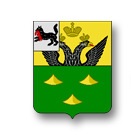 ОФИЦИАЛЬНЫЙ ВЕСТНИК БАЛАГАНСКОГО МУНИЦИПАЛЬНОГО ОБРАЗОВАНИЯ(ПУБЛИЧНОЕ ИЗДАНИЕ НОРМАТИВНЫХ ПРАВОВЫХ АКТОВ   ОРГАНОВ МЕСТНОГО САМОУПРАВЛЕНИЯ БАЛАГАНСКОГО МУНИЦИПАЛЬНОГО ОБРАЗОВАНИЯ)№ 4      26.03.2021 года                                                                                   Учредитель: Администрация Балаганского муниципального образования.Редактор: Руководитель МКУ «Аппарат администрации Балаганского МО» Т.В. СавельеваАдрес: Россия, 666391, Иркутская область, Балаганский район, п. Балаганск, ул. Мира,6 тел. 83954850472Тираж 50 экземпляров. Бесплатно.Изготовитель и распространитель: Администрация Балаганского муниципального образованияОПРОВЕРЖЕНИЕ	В Официальном вестнике Балаганского муниципального образования от 12.03.2020 г. № 3 было опубликовано объявление о проведении публичных слушаний по проекту правового акта «Отчет об исполнении бюджета Балаганского муниципального образования за 2020 год»	Сообщаем, что вышеуказанное опубликованное (обнародованное) объявление не соответствует редакции	Администрация Балаганского муниципального образования в Официальном вестнике Балаганского муниципального образования от 26.03.2021 г. № 4 публикует актуальную редакцию объявления о проведении публичных слушаний по проекту правового акта «Отчет об исполнении бюджета Балаганского муниципального образования за 2020 год»	Администрация Балаганского муниципального образования приносит свои извинения жителям Балаганского муниципального образования, за допущенную ошибку.Глава Балаганскогомуниципального образованияА.А. ВдовинО Б Ъ Я В Л Е Н И Е	Внимание! 26 марта 2021 года в 10-00 часов в здании администрации Балаганского муниципального образования, расположенном в п. Балаганск, ул. Мира,6, в кабинете главы администрации состоятся публичные слушания по проекту правового акта «Отчет об исполнении бюджета Балаганского муниципального образования за 2020 год»Приглашаем принять участие всех желающих. Проект отчета местного бюджета публикуем в этом номере. Предложения принимаются по указанному адресу в устном и письменном виде до 26.03.2021.25.03.2021 г. № 3/1РОССИЙСКАЯ ФЕДЕРАЦИЯИРКУТСКАЯ ОБЛАСТЬБАЛАГАНСКИЙ РАЙОНДУМАБАЛАГАНСКОГО МУНИЦИПАЛЬНОГО ОБРАЗОВАНИЯПЯТОГО СОЗЫВАРЕШЕНИЕ «ОБ ОКАЗАНИИ СОЦИАЛЬНОЙ ПОМОЩИ»        На основании ч. 5 статьи 20 Федерального закона от 06.10.2003 года № 131-ФЗ «Об общих принципах организации местного самоуправления Российской Федерации», в соответствии со статьей 21 Устава Балаганского муниципального образования, рассмотрев заявление гражданки Волковой М.Р. пострадавшей в результате пожара об оказании социальной помощи, Дума Балаганского муниципального образования пятого созыва:РЕШИЛА:        1.Оказать социальную помощь в виде выплаты денежной суммы в размере 30 000 (тридцать тысяч) рублей 00 копеек, гражданке, пострадавшей в результате пожара:Волковой Маргарите Романовне, зарегистрированной по адресу: п. Балаганск, ул. Ангарская д. 75.        2.Начальнику ФЭО администрации Балаганского МО Тугариной Г.Н. произвести выплату социальной помощи:Волковой Маргарите Романовне, зарегистрированной по адресу: п. Балаганск, ул. Ангарская д. 75, счет получателя: 40817810918359717932 Байкальский Банк ПАО Сбербанк, г. Иркутск ИНН 7707083893, БИК 042520607, к/с 30101810900000000607, в размере 30 000 (тридцать тысяч) рублей 00 копеек.        3.Настоящее решение опубликовать (обнародовать) в «Официальном вестнике Балаганского муниципального образования» и на сайте администрации Балаганского муниципального образования в информационно-телекоммуникационной сети «Интернет» http://balagansk-adm.ru/.       4.Настоящее решение вступает в силу со дня опубликования (обнародования).Председатель Думы Балаганскогомуниципального образованияИ.В. Ефремов.Глава Балаганскогомуниципального образования                                                           А.А. Вдовин.25.03.2021 г. № 3/2РОССИЙСКАЯ ФЕДЕРАЦИЯИРКУТСКАЯ ОБЛАСТЬБАЛАГАНСКИЙ РАЙОНДУМАБАЛАГАНСКОГО МУНИЦИПАЛЬНОГО ОБРАЗОВАНИЯПЯТОГО СОЗЫВАРЕШЕНИЕ «О ВНЕСЕНИИ ИЗМЕНЕНИЙ В РЕШЕНИЕ № 10/1-ГД ОТ 22.12.2020 г. «О БЮДЖЕТЕ БАЛАГАНСКОГО МУНИЦИПАЛЬНОГО ОБРАЗОВАНИЯ НА 2021 ГОД И ПЛАНОВЫЙ ПЕРИОД 2022 и 2023 ГОДОВ»На основании Федерального закона Российской Федерации от 06 октября 2003 г № 131-ФЗ «Об общих принципах организации местного самоуправления в Российской Федерации», статьи 21 Устава Балаганского муниципального образования, Дума Балаганского муниципального образованияРЕШИЛА:Внести изменения в решение Думы Балаганского муниципального образования от 22.12.2020 г. № 10/1-ГД «О бюджете Балаганского муниципального образования на 2021 год и плановый период 2022 и 2023 годов»1).  Пункт 1 изложить в следующей редакции:«Утвердить основные характеристики бюджета Балаганского муниципального образования на 2021 год:- общий объем доходов бюджета в сумме 47 460,4 тыс. руб., - общий объем расходов в сумме   50 383,4 тыс. руб.- размер дефицита в сумме 2 923,0 тыс. руб. или 23,7 % общего годового объема доходов бюджета без учета утвержденного объема безвозмездных поступлений и поступлений налоговых доходов по дополнительным нормативам отчисленийПревышение дефицита бюджета установлено в соответствии с пунктом 3 статьи 92.1 Бюджетного Кодекса Российской Федерации и осуществлено в пределах суммы снижения остатков средств на счетах по учету средств бюджета, в сумме 2 321,3 тыс. руб.  и 601,7 тыс. руб. в пределах пяти процентов утвержденного   общего годового объема доходов местного бюджета без учета утвержденного объема безвозмездных поступлений и (или) поступлений налоговых доходов по дополнительным нормативам отчислений 2)  Приложения 1,2,4,5,6,7,8 изложить в новой редакции3) Основные характеристики бюджета Балаганского муниципального образования на плановый период 2022,2023 годов оставить без изменения.4) Настоящее решение опубликовать (обнародовать) в официальном вестнике Балаганского муниципального образования и на сайте администрации Балаганского муниципального образования в информационно-телекоммуникационной сети «Интернет» http:// balagansk-adm.ru.5) Настоящее решение вступает в силу со дня опубликования (обнародования).Председатель Думы Балаганского муниципального образованияИ.В. ЕфремовГлава Балаганскогомуниципального образования                                                           А.А. Вдовин                                                                                                                                                           Приложение 2                                                                                                                                                              к решению Думы Балаганского МО                                                                                                                                                                          25.03.2021 года № 3/2                                                                                                                                                                                                          Перечень главных администраторов доходов бюджета Балаганского муниципального образования на 2021 год и плановый период 2022-2023 годов    Приложение 7                                                                                            к решению Думы Балаганского МО                                                                                                                                                                                                                                        от 25. 03.2021 г № 3/2Распределение бюджетных ассигнований на реализацию муниципальных целевых программпоселения на 2021 год и плановый период 2022 и 2023 годов	тыс.руб.25.03.2021 № 3/3РОССИЙСКАЯ ФЕДЕРАЦИЯИРКУТСКАЯ ОБЛАСТЬБАЛАГАНСКИЙ РАЙОНДУМАБАЛАГАНСКОГО МУНИЦИПАЛЬНОГО ОБРАЗОВАНИЯ ПЯТОГО СОЗЫВАРЕШЕНИЕ«ОБ УТВЕРЖДЕНИИ ПЛАНА РАБОТЫ ДУМЫ БАЛАГАНСКОГО МУНИЦИПАЛЬНОГО ОБРАЗОВАНИЯ ПЯТОГО СОЗЫВА НА 2,3,4 КВАРТАЛ 2021 ГОД»В соответствии с Уставом Балаганского муниципального образования Дума Балаганского муниципального образования пятого созыва.РЕШИЛА:1.Утвердить План работы Думы Балаганского муниципального образования пятого созыва на 2,3,4 квартал 2021 года (прилагается).           2.Настоящее решение опубликовать (обнародовать) в «Официальном вестнике Балаганского муниципального образования» и на сайте администрации Балаганского муниципального образования в информационно-телекоммуникационной сети «Интернет» http://balagansk-adm.ru/.          3.Настоящее решение вступает в силу со дня опубликования (обнародования).Председатель Думы Балаганскогомуниципального образования И.В. ЕфремовГлава Балаганского муниципального образованияА.А. ВдовинПриложениек решению Думы Балаганскогомуниципального образованияот «25» марта 2021 года № 3/3ПЛАН
работы Думы Балаганского муниципального образования пятого созыва на 2,3,4 квартал 2021 год25.03.2021 №3/4РОССИЙСКАЯ ФЕДЕРАЦИЯИРКУТСКАЯ ОБЛАСТЬБАЛАГАНСКИЙ РАЙОНДУМАБАЛАГАНСКОГО МУНИЦИПАЛЬНОГО ОБРАЗОВАНИЯ ПЯТОГО СОЗЫВАРЕШЕНИЕ«ОБ УТВЕРЖДЕНИИ ГРАФИКА ПРИЕМА ГРАЖДАН ДЕПУТАТАМИ ДУМЫ БАЛАГАНСКОГО МУНИЦИПАЛЬНОГО ОБРАЗОВАНИЯ ПЯТОГО СОЗЫВА НА 2,3,4 КВАРТАЛ 2021 ГОДА»В соответствии с Федеральным законом от 06 октября 2003 года №131-ФЗ «Об общих принципах организации местного самоуправления в Российской Федерации», Уставом Балаганского муниципального образования, Дума Балаганского муниципального образования пятого созываРЕШИЛА:1.Утвердить день и время приема граждан Балаганского муниципального образования депутатами Думы Балаганского муниципального образования пятого созыва - каждый вторник с 18.00 часов до 19.00 часов.2.Установить место приема граждан Балаганского муниципального образования - кабинет Думы Балаганского муниципального образования, расположенного по адресу п. Балаганск, ул. Мира д.6.3.Ежемесячный график приема граждан депутатами Думы Балаганского муниципального образования пятого созыва (прилагается).          4.Настоящее решение вступает в силу после дня его официального опубликования в «Официальном вестнике Балаганского муниципального образования» и на сайте администрации Балаганского муниципального образования в информационно-телекоммуникационной сети «Интернет» http://balagansk-adm.ru/.Председатель Думы Балаганскогомуниципального образования И.В. ЕфремовГрафик приема граждан депутатами Думы Балаганского муниципального образования пятого созыва на 2,3,4 квартал 2021 года.Каждый вторник (кроме праздничных дней) с 1800 часов до 1900 часов.25.03.2021 № 3/5 РОССИЙСКАЯ ФЕДЕРАЦИЯИРКУТСКАЯ ОБЛАСТЬБАЛАГАНСКИЙ РАЙОНДУМАБАЛАГАНСКОГО МУНИЦИПАЛЬНОГО ОБРАЗОВАНИЯ ПЯТОГО СОЗЫВАРЕШЕНИЕОБ ОТМЕНЕ РЕШЕНИЯ ДУМЫ БАЛАГАНСКОГО МУНИЦИПАЛЬНОГО ОБРАЗОВАНИЯ ПЯТОГО СОЗЫВА ОТ 20.05.2020 № 2/7-ГД «О ВНЕСЕНИИ ИЗМЕНЕНИЙ В РЕШЕНИЕ ДУМЫ ОТ 19.11.2019 ГОДА № 13/6-ГД ОБ УСТАНОВЛЕНИИ ЗЕМЕЛЬНОГО НАЛОГА НА ТЕРРИТРИИ БАЛАГАНСКОГО МУНИЦИПАЛЬНОГО ОБРАЗОВАНИЯ»	В соответствии с Федеральным законом Российской Федерации от 6 октября . № 131-ФЗ «Об общих принципах организации местного самоуправления в Российской Федерации, Уставом Балаганского муниципального образования, Дума Балаганского муниципального образования пятого созыва РЕШИЛА: 1. Отменить решение Думы Балаганского муниципального образования от 20.05.2020 года № 2/7-ГД «О внесении изменений в решение Думы Балаганского муниципального образования от 19.11.2019 № 13/6-ГД «Об установлении земельного налога на территории Балаганского муниципального образования»2.Опубликовать настоящее решение в Официальном вестнике Балаганского муниципального образования и разместить на сайте администрации в информационно-телекоммуникационной сети «Интернет» http://balagansk-adm.ru/. 3.Настоящее решение вступает в силу с момента опубликования.ПредседательДумы Балаганского муниципального образованияИ.В. ЕфремовГлава Балаганского муниципального образованияА.А. Вдовин25.03.2021 ГОДА № 3/6РОССИЙСКАЯ ФЕДЕРАЦИЯИРКУТСКАЯ ОБЛАСТЬБАЛАГАНСКИЙ РАЙОНДУМАБАЛАГАНСКОГО МУНИЦИПАЛЬНОГО ОБРАЗОВАНИЯПЯТОГО СОЗЫВАРЕШЕНИЕО ВНЕСЕНИИ ИЗМЕНЕНИЙ В РЕШЕНИЕ ДУМЫ БАЛАГАНСКОГО МУНИЦИПАЛЬНОГО ОБРАЗОВАНИЯ ОТ 19.11.2019 ГОДА №13/11-ГД «ОБ УСТАНОВЛЕНИИ ЗЕМЕЛЬНОГО НАЛОГА НА ТЕРРИТОРИИ БАЛАГАНСКОГО МУНИЦИПАЛЬНОГО ОБРАЗОВАНИЯ» В соответствии с Федеральным законом Российской Федерации от 6 октября . № 131-ФЗ «Об общих принципах организации местного самоуправления в Российской Федерации, главой 31 части второй Налогового кодекса Российской Федерации, Дума Балаганского муниципального образования пятого созыва РЕШИЛА:1. Внести в Решение Думы от 19.11.2019 года №13/11-ГД «Об установлении земельного налога на территории Балаганского муниципального образования» следующие изменения:1.1. Подпункт 2 дополнить пунктом 2.4:Установить на территории Балаганского муниципального образования дополнительные льготы, в части освобождения от налогообложения налогоплательщиков: органов власти 1 уровня, финансируемых за счет местного бюджета, а именно:- органы власти 1 уровня – в отношении всех земельных участков, находящихся в собственности;2. Настоящее решение вступает в силу с момента опубликования и распространяет свое действие на правоотношения, возникшие с 01.01.2020 г. по 31.12.2020 г.3. Опубликовать настоящее решение в Официальном вестнике Балаганского муниципального образования и разместить на сайте администрации Балаганского муниципального образования в информационно-телекоммуникационной сети «Интернет» http://balagansk-adm.ru/.  ПредседательДумы Балаганского муниципального образованияИ.В. ЕфремовГлава Балаганского муниципального образованияА.А. Вдовин25.03.2021 г. № 3/7РОССИЙСКАЯ ФЕДЕРАЦИЯИРКУТСКАЯ ОБЛАСТЬБАЛАГАНСКИЙ РАЙОН
ДУМАБАЛАГАНСКОГО МУНИЦИПАЛЬНОГО ОБРАЗОВАНИЯПЯТОГО СОЗЫВАРЕШЕНИЕОБ УТВЕРЖДЕНИИ СОГЛАСОВАННОГО ПЕРЕЧНЯ ИМУЩЕСТВА, НАХОДЯЩЕГОСЯ В МУНИЦИПАЛЬНОЙ СОБСТВЕННОСТИ БАЛАГАНСКОГО МУНИЦИПАЛЬНОГО ОБРАЗОВАНИЯ, ПОДЛЕЖАЩЕГО ПЕРЕДАЧЕ В СОБСТВЕННОСТЬ МУНИЦИПАЛЬНОГО ОБРАЗОВАНИЯ БАЛАГАНСКИЙ РАЙОН В соответствии с Постановлением Верховного совета Российской Федерации от 27 декабря 1991 года № 3020-1 «О разграничении государственной собственности в Российской Федерации на федеральную собственность, государственную собственность республик в составе Российской Федерации, краев, областей, автономной области, автономных округов, городов Москвы и Санкт-Петербурга и муниципальную собственность», Федеральным законом от 6 октября 2003 года № 131-ФЗ «Об общих принципах организации местного самоуправления в Российской Федерации», Законом Иркутской области от 16 мая 2008 года № 14-оз «Об отдельных вопросах разграничения имущества, находящегося в муниципальной собственности, между муниципальными образованиями Иркутской области», руководствуясь Уставом Балаганского муниципального образования, Дума Балаганского муниципального образования пятого созыва РЕШИЛА:1. Утвердить согласованный Перечень имущества, находящегося в муниципальной собственности Балаганского муниципального образования, подлежащего передаче в собственность муниципальному образованию Балаганский район (приложение № 1).2. Старшему инспектору по муниципальному имуществу администрации Балаганского  муниципального образования (Майер Н.В.) в течение пяти рабочих дней со дня вступления данного решения в силу представить согласованный Перечень имущества и прилагаемые в соответствии с требованиями Закона Иркутской области от 16 мая 2008 года № 14-оз «Об отдельных вопросах разграничения имущества, находящегося в муниципальной собственности, между муниципальными образованиями Иркутской области» документы в уполномоченный орган Иркутской области для принятия правового акта о разграничении имущества.3. Настоящее решение опубликовать (обнародовать) в официальном вестники Балаганского муниципального образования и на сайте администрации Балаганского муниципального образования в информационно – телекоммуникационной сети «Интернет» http://balagansk-adm.ru/.4.Настоящее решение вступает в силу со дня опубликования (обнародования).Председатель Думы Балаганского муниципального образованияИ.В. ЕфремовГлава Балаганского муниципального образованияА.А. ВдовинПриложение 1к проекту решения Думы Балаганскогомуниципального образованияот 25.03.2021 года № 3/722.03.2021 Г. № 25 РОССИЙСКАЯ ФЕДЕРАЦИЯИРКУТСКАЯ ОБЛАСТЬБАЛАГАНСКИЙ РАЙОНАДМИНИСТРАЦИЯ БАЛАГАНСКОГО МУНИЦИПАЛЬНОГО ОБРАЗОВАНИЯПОСТАНОВЛЕНИЕО ВНЕСЕНИИ ИЗМЕНЕНИЙ В ПОСТАНОВЛЕНИЕ АДМИНИСТРАЦИИ БАЛАГАНСКОГО МУНИЦИПАЛЬНОГО ОБРАЗОВАНИЯ № 109 ОТ 14.12.2020 Г. «ОБ УТВЕРЖДЕНИИ АДМИНИСТРАТИВНОГО РЕГЛАМЕНТА ПРЕДОСТАВЛЕНИЯ МУНИЦИПАЛЬНОЙ УСЛУГИ «ПРЕДОСТАВЛЕНИЕ ЗЕМЕЛЬНОГО УЧАСТКА, НАХОДЯЩЕГОСЯ В СОБСТВЕННОСТИ БАЛАГАНСКОГО МУНИЦИПАЛЬНОГО ОБРАЗОВАНИЯ, НА ТОРГАХ»В целях реализации Федеральным законом от 27.07.2010 года № 210-ФЗ «Об организации предоставления государственных и муниципальных услуг», в соответствии с Федеральным законом от 06.10.2003 г. N 131-ФЗ «Об общих принципах организации местного самоуправления в Российской Федерации», в соответствии с Земельным кодексом Российской Федерации, руководствуясь Уставом Балаганского муниципального образованияПОСТАНОВЛЯЕТ:1. Внести изменения в постановление Администрации Балаганского муниципального образования № 109 от 14.12.2020 г. «Об утверждении Административного регламента предоставления муниципальной услуги «Предоставление земельного участка, находящегося в собственности Балаганского муниципального образования, на торгах» и изложить его в новой редакции согласно Приложению 1.2. Опубликовать (обнародовать) настоящее постановление в официальном Вестнике администрации Балаганского муниципального образования и разместить на сайте администрации Балаганского муниципального образования в информационно – телекоммуникационной сети «Интернет» http://balagansk-adm.ru/.3. Контроль за исполнением настоящего постановления оставляю за собой.   4. Настоящее постановление вступает в силу со дня его официального опубликованияВрИО главы Балаганского муниципального образованияО.И. Бондаренко                                                          Приложение 1к постановлению Администрации Балаганского муниципального образования от 22.03.2021 года № 25АДМИНИСТРАТИВНЫЙ РЕГЛАМЕНТ ПРЕДОСТАВЛЕНИЯ МУНИЦИПАЛЬНОЙ УСЛУГИ «ПРЕДОСТАВЛЕНИЕ ЗЕМЕЛЬНОГО УЧАСТКА, НАХОДЯЩЕГОСЯ В СОБСТВЕННОСТИ БАЛАГАНСКОГО МУНИЦИПАЛЬНОГО ОБРАЗОВАНИЯ, НА ТОРГАХ»Раздел I. ОБЩИЕ ПОЛОЖЕНИЯГлава 1. ПРЕДМЕТ РЕГУЛИРОВАНИЯ АДМИНИСТРАТИВНОГО РЕГЛАМЕНТА1. Административный регламент предоставления муниципальной услуги «Предоставление земельного участка, находящегося в собственности Балаганского муниципального образования, на торгах» (далее – административный регламент) разработан в целях определения процедур по предоставлению земельного участка, находящегося в собственности Балаганского муниципального образования, на торгах.2. Административный регламент разработан в целях повышения качества и доступности результатов предоставления муниципальной услуги, определяет сроки, порядок и последовательность действий администрации Балаганского муниципального образования в отношении земельных участков, находящихся в муниципальной собственности, на торгах.Глава 2. КРУГ ЗАЯВИТЕЛЕЙ3. Муниципальная услуга предоставляется физическим (в том числе индивидуальным предпринимателям, заинтересованным в предоставлении земельного участка) и юридическим лицам.4. При обращении за получением муниципальной услуги от имени заявителей взаимодействие с администрацией Балаганского муниципального образования вправе осуществлять их уполномоченные представители в соответствии с законодательством.5. Лица, указанные в пунктах 3, 4 настоящего административного регламента, далее именуются заявителями.6. В случае обращения заявителя с запросом о предоставлении нескольких муниципальных услуг при однократном обращении в многофункциональный центр предоставления муниципальных услуг (далее-комплексный запрос), за исключением муниципальных услуг, предоставление которых посредством запроса не осуществляется, при условии, что одной из муниципальных услуг, указанных в комплексном запросе, является муниципальная услуга, предоставляемая в соответствии с настоящим административным регламентом, многофункциональный центр предоставления муниципальных услуг ( далее-МФЦ) для обеспечения получения заявителем муниципальной услуги действует в интересах заявителя без доверенности и направляет в администрацию запрос о предоставлении муниципальной услуги, подписанный уполномоченным работником МФЦ и скрепленный печатью МФЦ, а также сведения, документы и (или) информацию, необходимые для предоставления муниципальной услуги, с приложением заверенной МФЦ копии комплексного запроса, без составления и подписания такого запроса заявителем или его представителем.Глава 3. ТРЕБОВАНИЯ К ПОРЯДКУ ИНФОРМИРОВАНИЯО ПРЕДОСТАВЛЕНИИ МУНИЦИПАЛЬНОЙ УСЛУГИ7. Для получения информации по вопросам предоставления муниципальной услуги и процедурах предоставления муниципальной услуги (далее – информация) заявитель обращается в администрацию Балаганского муниципального образования (далее – уполномоченный орган).Законодательством предусмотрена возможность получения муниципальной услуги через многофункциональный центр предоставления государственных и муниципальных услуг (далее – МФЦ).Для получения информации о муниципальной услуге заявитель вправе обратиться в МФЦ, находящийся на территории Иркутской области, осуществляющий деятельность на основе соглашения.8. Информация по вопросам предоставления муниципальной услуги и о ходе предоставления муниципальной услуги предоставляется:а) при личном контакте с заявителями или его представителем;б) с использованием средств телефонной, факсимильной и электронной связи, в том числе через сайт уполномоченного органа в информационно-телекоммуникационной сети «Интернет» http://balagansk-adm.ru/, официальный сайт МФЦ www.mfc38.ru, а также через региональную государственную информационную систему «Единый портал государственных и муниципальных услуг» в информационно-телекоммуникационной сети «Интернет» http://gosuslugi.ru (далее – Портал); по электронной почте уполномоченного органа: finbmo@yandex.ru.в) письменно, в случае письменного обращения заявителя или его представителя.9. Должностное лицо уполномоченного органа, осуществляющее предоставление информации по вопросам предоставления муниципальной услуги и о ходе предоставления муниципальной услуги, должно принять все необходимые меры по предоставлению заявителю или его представителю исчерпывающей информации по вопросам их обращений, в том числе с привлечением других должностных лиц уполномоченного органа.10. Должностные лица уполномоченного органа, предоставляют следующую информацию по вопросам: предоставления муниципальной услуги и о ходе предоставления муниципальной услуги;а) об уполномоченном органе, осуществляющем предоставление муниципальной услуги, органах государственной власти и организациях, участвующих в предоставлении муниципальной услуги, включая информацию о месте их нахождения, графике работы, контактных телефонах, а также о МФЦ, осуществляющих предоставление муниципальной услуги. б) о порядке предоставления муниципальной услуги и ходе предоставления муниципальной услуги;в) о перечне документов, необходимых для предоставления муниципальной услуги;г) о времени приема документов, необходимых для предоставления муниципальной услуги;д) о сроке предоставления муниципальной услуги;е) об основаниях отказа в приеме документов, необходимых для предоставления муниципальной услуги;ж) об основаниях отказа в предоставлении муниципальной услуги;з) о порядке обжалования решений и действий (бездействия) уполномоченного органа, осуществляющего предоставление муниципальной услуги, а также должностных лиц уполномоченного органа.11. Основными требованиями при предоставлении информации по вопросам предоставления муниципальной услуги и о ходе предоставления муниципальной услуги являются:а) актуальность;б) своевременность;в) четкость и доступность в изложении информации;г) полнота информации;д) соответствие информации требованиям законодательства.12. Предоставление информации по вопросам предоставления муниципальной услуги и о ходе предоставления муниципальной услуги по телефону осуществляется путем непосредственного общения заявителя с должностным лицом уполномоченного органа. 13. При ответах на телефонные звонки должностные лица уполномоченного органа подробно и в вежливой (корректной) форме информируют заявителей или их представителей по интересующим их вопросам. Ответ на телефонный звонок начинается с информации о наименовании уполномоченного органа, в которое позвонил заявитель или его представитель, фамилии, имени, отчестве (если имеется) и должности лица, принявшего телефонный звонок.При невозможности должностного лица уполномоченного органа, принявшего звонок, самостоятельно ответить на поставленные вопросы, телефонный звонок переадресовывается (переводится) на другое должностное лицо уполномоченного органа или же обратившемуся заявителю или его представителю сообщается телефонный номер, по которому можно получить необходимую информацию. По вопросам предоставления муниципальной услуги и о ходе предоставления муниципальной услуги.Максимальное время телефонного разговора составляет 15 минут.14. Если заявителя или его представителя не удовлетворяет информация, по вопросам предоставления муниципальной услуги и о ходе предоставления муниципальной услуги, представленная должностным лицом уполномоченного органа, он может обратиться к главе администрации Балаганского муниципального образования (далее – глава уполномоченного органа).Прием заявителей или их представителей главой администрации Балаганского муниципального образования проводится по предварительной записи, которая осуществляется по телефону 8 (395) 48-50-4-72.15. Обращения заявителей или их представителей о предоставлении информации по вопросам предоставления муниципальной услуги и о ходе предоставления муниципальной услуги рассматриваются в течении 30 календарных дней со дня регистрации обращения. Днем регистрации обращения является день его поступления в уполномоченный орган.Ответ на обращение, поступившее в уполномоченный орган, в течение срока его рассмотрения направляется по адресу, указанному в обращении.Ответ на обращение направляется в форме электронного документа по адресу электронной почты, указанному в обращении, поступившем в уполномоченный орган или должностному лицу в форме электронного документа, и в письменной форме по почтовому адресу, указанному в обращении, поступившем в уполномоченный орган или должностному лицу в письменной форме. 16. Информация об уполномоченном органе, порядке предоставления муниципальной услуги, а также порядке получения информации по вопросам предоставления муниципальной услуги и ходе предоставления муниципальной услуги размещается:а) на стендах, расположенных в помещениях, занимаемых уполномоченным органом;б) на сайте уполномоченного органа в информационно-телекоммуникационной сети «Интернет» http://balagansk-adm.ru/, официальном сайте МФЦ, а также на Портале;в) посредством публикации в средствах массовой информации.17. На информационных стендах, расположенных в помещениях, занимаемых уполномоченным органом, размещается следующая информация:1) об уполномоченном органе, предоставляющим муниципальную услугу, включая информацию о месте нахождения, графике работы, контактных телефонах, адресе официального сайта уполномоченного органа и электронной почты уполномоченного органа, а также о МФЦ, осуществляющих предоставление муниципальной услуги;2) о порядке предоставления муниципальной услуги и ходе предоставления муниципальной услуги, в том числе об услугах, которые являются необходимыми и обязательными для предоставления муниципальной услуги;3) о перечне документов, необходимых для предоставления муниципальной услуги;4) о времени приема документов, необходимых для предоставления муниципальной услуги;5) о сроке предоставления муниципальной услуги;6) об основаниях отказа в приеме документов, необходимых для предоставления муниципальной услуги;7) об основаниях отказа в предоставлении муниципальной услуги;8) о порядке обжалования решений и действий (бездействия), принимаемых (совершаемых) в рамках предоставления муниципальной услуги;9) извлечения из законодательных и иных нормативных правовых актов, содержащих нормы, регулирующие предоставление муниципальной услуги;10) текст настоящего административного регламента.18. Информация об уполномоченном органе:а) место нахождения: 666391, Иркутская область, Балаганский район, п. Балаганск, ул. Мира, 6;б) телефон: 8 (395) 48-50-4-72;в) почтовый адрес для направления документов и обращений: 666391, Иркутская область, Балаганский район, п. Балаганск, ул. Мира, 6;г) сайт в информационно-телекоммуникационной сети «Интернет» http://balagansk-adm.ru/;д) адрес электронной почты: finbmo@yandex.ru.19. График приема заявителей в уполномоченном органе:20. Информирование заявителей или их представителей о порядке предоставления муниципальной услуги в МФЦ, о ходе выполнения запросов о предоставлении муниципальной услуги, а также по иным вопросам, связанным с предоставлением муниципальной услуги, а также консультирование заявителей или их представителей о порядке предоставления муниципальной услуги в МФЦ осуществляются в порядке, установленном настоящей главой, МФЦ, с которым уполномоченный орган заключил в соответствии с законодательством соглашения о взаимодействии.Информация об адресах и режиме работы МФЦ содержится на официальном сайте в информационно-телекоммуникационной сети «Интернет» www.mfc38.ru.Раздел II. СТАНДАРТ ПРЕДОСТАВЛЕНИЯ МУНИЦИПАЛЬНОЙ УСЛУГИГлава 4. НАИМЕНОВАНИЕ МУНИЦИПАЛЬНОЙ УСЛУГИ21. Под муниципальной услугой в настоящем административном регламенте понимается предоставление земельного участка, находящегося в собственности Балаганского муниципального образования, на торгах (далее – муниципальная услуга).22. Предоставление земельного участка, находящегося в муниципальной собственности, на торгах осуществляется в соответствии с законодательством.Глава 5. НАИМЕНОВАНИЕ ОРГАНА МЕСТНОГО САМОУПРАВЛЕНИЯ,ПРЕДОСТАВЛЯЮЩЕГО МУНИЦИПАЛЬНУЮ УСЛУГУ23. Предоставление муниципальной услуги осуществляется администрацией Балаганского муниципального образования (далее – уполномоченный орган).24. При предоставлении муниципальной услуги уполномоченный орган не вправе требовать от заявителей осуществления действий, в том числе согласований, необходимых для получения муниципальной услуги и связанных с обращением в иные государственные органы, органы местного самоуправления, организации, за исключением получения услуг, включенных в перечень услуг, которые являются необходимыми и обязательными для предоставления муниципальных услуг, утвержденный решением представительного органа – Думы Балаганского муниципального образования.25. В предоставлении муниципальной услуги участвуют:- Федеральная служба государственной регистрации, кадастра и картографии, и её территориальные органы и подведомственные ей учреждения (Росреестр);- Федеральная налоговая служба;Глава 6. ОПИСАНИЕ РЕЗУЛЬТАТА ПРЕДОСТАВЛЕНИЯ МУНИЦИПАЛЬНОЙ УСЛУГИ26. Конечным результатом предоставления муниципальной услуги является:- договор купли-продажи земельного участка;- договор аренды земельного участка;- решение об отказе в предоставлении муниципальной услугиГлава 7. СРОК ПРЕДОСТАВЛЕНИЯ МУНИЦИПАЛЬНОЙ УСЛУГИ, В ТОМ ЧИСЛЕ С УЧЕТОМ НЕОБХОДИМОСТИ ОБРАЩЕНИЯ В ОРГАНИЗАЦИИ, УЧАСТВУЮЩИЕ В ПРЕДОСТАВЛЕНИИ МУНИЦИПАЛЬНОЙ УСЛУГИ, СРОК ПРИОСТАНОВЛЕНИЯ ПРЕДОСТАВЛЕНИЯ МУНИЦИПАЛЬНОЙ УСЛУГИ, СРОК ВЫДАЧИ ДОКУМЕНТОВ, ЯВЛЯЮЩИХСЯ РЕЗУЛЬТАТОМ ПРЕДОСТАВЛЕНИЯ МУНИЦИПАЛЬНОЙ УСЛУГИ27. Срок предоставления муниципальной услуги составляет не более 3 месяцев 10 дней со дня регистрации заявления в уполномоченном органе, либо МФЦ.Днем регистрации заявления является день его поступления в уполномоченный орган. 28. Срок приостановления предоставления муниципальной услуги законодательством Российской Федерации и Иркутской области не предусмотрен.29. В случае обращения заявителя в МФЦ за предоставлением муниципальной услуги, МФЦ в течении 1 рабочего дня, следующего за днем регистрации заявления и документов, направляет через региональную систему межведомственного электронного взаимодействия Иркутской области (при наличии технической возможности), либо в электронном виде посредством электронной почты, в уполномоченный орган сканированные образцы документов, полученные от заявителя.30. Срок выдачи документов, являющихся результатом предоставления муниципальной услуги, в десятидневный срок со дня составления протокола о результатах аукциона.Глава 8. ПЕРЕЧЕНЬ НОРМАТИВНЫХ ПРАВОВЫХ АКТОВ, РЕГУЛИРУЮЩИХ ОТНОШЕНИЯ, ВОЗНИКАЮЩИЕ В СВЯЗИ С ПРЕДОСТАВЛЕНИЕМ МУНИЦИПАЛЬНОЙ УСЛУГИ31. Предоставление муниципальной услуги осуществляется в соответствии с законодательством.32. Правовой основой предоставления муниципальной услуги являются следующие нормативные правовые акты:а) Конституция Российской Федерации;б) Земельный кодекс Российской Федерации;в) Градостроительный кодекс Российской Федерации;г) Гражданский кодекс Российской Федерации;д) Федеральный закон от 25 октября 2001 года № 137-ФЗ «О введении в действие Земельного кодекса Российской Федерации»;е) Федеральный закон от 6 октября 2003 года № 131-ФЗ «Об общих принципах организации местного самоуправления в Российской Федерации»;ж) Федеральный закон от 27 июля 2010 года № 210-ФЗ «Об организации предоставления государственных и муниципальных услуг»;з) Устав Балаганского муниципального образования.Глава 9. ИСЧЕРПЫВАЮЩИЙ ПЕРЕЧЕНЬ ДОКУМЕНТОВ, НЕОБХОДИМЫХ В СООТВЕТСТВИИ С НОРМАТИВНЫМИ ПРАВОВЫМИ АКТАМИ ДЛЯ ПРЕДОСТАВЛЕНИЯ МУНИЦИПАЛЬНОЙ УСЛУГИ И УСЛУГ, КОТОРЫЕ ЯВЛЯЮТСЯ НЕОБХОДИМЫМИ И ОБЯЗАТЕЛЬНЫМИ ДЛЯ ПРЕДОСТАВЛЕНИЯ МУНИЦИПАЛЬНОЙ УСЛУГИ, ПОДЛЕЖАЩИХ ПРЕДСТАВЛЕНИЮ ЗАЯВИТЕЛЕМ, ИЛИ ЕГО ПРЕДСТАВИТЕЛЬ33. Для получения муниципальной услуги заявитель оформляет заявление о проведении аукциона с указанием кадастрового номера такого земельного участка. В данном заявлении должна быть указана цель использования земельного участка. Заявитель оформляет заявление на предоставление муниципальной услуги по форме, представленной в Приложении № 1 к настоящему административному регламенту (далее – заявление).34. К заявлению о проведении аукциона представляют в установленный в извещении о проведении аукциона срок следующие документы:а) копии документов, удостоверяющих личность заявителя (для граждан);б) документы, подтверждающие полномочия представителя заявителя, в случае, если с заявлением обратился представитель;в) надлежащим образом заверенный перевод на русский язык документов о государственной регистрации юридического лица в соответствии с законодательством иностранного государства в случае, если заявителем является иностранное юридическое лицо.35. Заявитель должен представить документы, указанные в пункте 34 настоящего административного регламента.При предоставлении муниципальной услуги уполномоченный орган не вправе требовать от заявителей документы, не указанные в пункте 34 настоящего административного регламента.36. Требования к документам, представляемым заявителем:а) документы должны иметь печати (при ее наличии), подписи уполномоченных должностных лиц государственных органов, органов местного самоуправления муниципальных образований Иркутской области или должностных лиц иных организаций, выдавших данные документы или удостоверивших подлинность копий документов (в случае получения документа в форме электронного документа он должен быть подписан электронной подписью);б) тексты документов должны быть написаны разборчиво;в) документы не должны иметь подчисток, приписок, зачеркнутых слов и не оговоренных в них исправлений;г) документы не должны быть исполнены карандашом;д) документы не должны иметь повреждений, наличие которых не позволяет однозначно истолковать их содержание.37. При личном обращении заявителя в уполномоченный орган, МФЦ документы представляются в копиях с одновременным предъявлением оригиналов указанных документов. При представлении документов через организацию почтовой связи документы представляются в копиях, заверенных в установленном порядке.38. Заявление, а также иные документы, указанные п. 34 настоящего административного регламента, могут быть представлены в форме электронных документов с использованием информационно-телекоммуникационной сети «Интернет». Требования к их формату утверждаются уполномоченным Правительством Российской Федерации федеральным органом исполнительной власти.Глава 10. ПЕРЕЧЕНЬ ДОКУМЕНТОВ, НЕОБХОДИМЫХ В СООТВЕТСТВИИ С НОРМАТИВНЫМИ ПРАВОВЫМИ АКТАМИ ДЛЯ ПРЕДОСТАВЛЕНИЯ МУНИЦИПАЛЬНОЙ УСЛУГИ, КОТОРЫЕ НАХОДЯТСЯ В РАСПОРЯЖЕНИИ ГОСУДАРСТВЕННЫХ ОРГАНОВ, ОРГАНОВ МЕСТНОГО САМОУПРАВЛЕНИЯ МУНИЦИПАЛЬНЫХ ОБРАЗОВАНИЙ ИРКУТСКОЙ ОБЛАСТИ И ИНЫХ ОРГАНОВ, УЧАСТВУЮЩИХ В ПРЕДОСТАВЛЕНИИ ГОСУДАРСТВЕННЫХ ИЛИ МУНИЦИПАЛЬНЫХ УСЛУГ, И КОТОРЫЕ ЗАЯВИТЕЛЬ ВПРАВЕ ПРЕДСТАВИТЬ39. К документам, необходимым для предоставления муниципальной услуги, которые находятся в распоряжении государственных органов, органов местного самоуправления муниципальных образований Иркутской области и иных органов, участвующих в предоставлении государственных или муниципальных услуг, и которые заявитель вправе представить относятся:а) выписка из Единого государственного реестра недвижимости;б) выписка из Единого государственного реестра юридических лиц, выписка из Единого государственного реестра индивидуальных предпринимателей, выданные не ранее чем за три месяца до дня подачи заявления.Если такие документы не были представлены заявителем, уполномоченный орган запрашивает их в порядке межведомственного информационного взаимодействия в соответствии с законодательством.40. Уполномоченный орган, МФЦ при предоставлении муниципальной услуги не вправе требовать от заявителей:1) представления документов и информации или осуществления действий, представление или осуществление которых не предусмотрено нормативными правовыми актами, регулирующими отношения, возникающие в связи с предоставлением муниципальной услуги;2) представления документов и информации, которые в соответствии с нормативными правовыми актами Российской Федерации, нормативными правовыми актами Иркутской области и муниципальными правовыми актами муниципальных образований Иркутской области находятся в распоряжении органа местного самоуправления муниципального образования Иркутской области, предоставляющего муниципальную услугу, иных государственных органов, органов местного самоуправления муниципальных образований Иркутской области и (или) подведомственных государственным органам и органам местного самоуправления муниципальных образований Иркутской области организаций, участвующих в предоставлении государственных или муниципальных услуг, за исключением документов, указанных в части 6 статьи 7 Федерального закона от 27 июля 2010 года № 210-ФЗ «Об организации предоставления государственных и муниципальных услуг»; 3) осуществления действий, в том числе согласований, необходимых для получения государственных и муниципальных услуг и связанных с обращением в иные государственные органы, органы местного самоуправления, организации, за исключением получения услуг и получения документов и информации, предоставляемых в результате предоставления таких услуг, включенных в перечни, указанные в части 1 статьи 9 Федерального закона от 27 июля 2010 года № 210-ФЗ «Об организации предоставления государственных и муниципальных услуг»;4) представления документов и информации, отсутствие и (или) недостоверность которых не указывались при первоначальном отказе в приеме документов, необходимых для предоставления муниципальной услуги, либо в предоставлении государственной или муниципальной услуги, за исключением следующих случаев:а) изменение требований нормативных правовых актов, касающихся предоставления государственной или муниципальной услуги, после первоначальной подачи заявления о предоставлении государственной или муниципальной услуги;б) наличие ошибок в заявлении о предоставлении государственной или муниципальной услуги и документах, поданных заявителем после первоначального отказа в приеме документов, необходимых для предоставления государственной или муниципальной услуги, либо в предоставлении государственной или муниципальной услуги и не включенных в представленный ранее комплект документов;в) истечение срока действия документов или изменение информации после первоначального отказа в приеме документов, необходимых для предоставления государственной или муниципальной услуги, либо в предоставлении государственной или муниципальной услуги;г) выявление документально подтвержденного факта (признаков) ошибочного или противоправного действия (бездействия) должностного лица органа, предоставляющего муниципальную услугу, при первоначальном отказе в приеме документов, необходимых для предоставления муниципальной услуги, либо в предоставлении муниципальной услуги, о чем в письменном виде за подписью руководителя органа, предоставляющего муниципальную услугу, уведомляется заявитель, а также приносятся извинения за доставленные неудобства.Глава 11. ПЕРЕЧЕНЬ ОСНОВАНИЙ ДЛЯ ОТКАЗА В ПРИЕМЕ ДОКУМЕНТОВ, НЕОБХОДИМЫХ ДЛЯ ПРЕДОСТАВЛЕНИЯ МУНИЦИПАЛЬНОЙ УСЛУГИ41. Основанием для отказа в приеме к рассмотрению документов являются:- отсутствие у представителя заявителя доверенности, удостоверяющей полномочия представителя заявителя, оформленной в установленном законом порядке;- представление неполного перечня документов, за исключением документов, находящихся в распоряжении органов, предоставляющих государственные услуги, органов, предоставляющих муниципальные услуги, иных государственных органов, органов местного самоуправления либо подведомственных государственным органам или органам местного самоуправления и иных органов, участвующих в предоставлении государственных и муниципальных услуг;- несоответствие документов требованиям, указанным в пункте 36 настоящего административного регламента.42. В случае отказа в приеме документов, поданных в уполномоченный орган путем личного обращения, должностное лицо уполномоченного органа сообщает заявителю или его представителю об основаниях для отказа в приеме документов. В случае отсутствия возможности у заявителя исправить несоответствие требованиям на месте, выдается уведомление об отказе.В случае отказа в приеме документов, поданных через организации почтовой связи, уполномоченный орган не позднее 2 рабочих дней со дня регистрации документов в уполномоченном органе направляет заявителю или его представителю уведомление об отказе с указанием причин отказа на адрес, указанный им в заявлении.В случае отказа в приеме документов, поданных в форме электронных документов, заявителю или его представителю с использованием информационно-телекоммуникационной сети «Интернет» не позднее пяти рабочих дней со дня представления такого заявления уполномоченный орган направляет заявителю на указанный в заявлении адрес электронной почты (при наличии) заявителя или иным указанным в заявлении способом уведомление с указанием допущенных нарушений требований, в соответствии с которым должно быть представлено заявление.В случае отказа в приеме документов, поданных через МФЦ, уполномоченный орган не позднее 2 рабочих дней со дня регистрации заявления направляет (выдает) в МФЦ уведомление об отказе в приеме документов.Не позднее рабочего дня, следующего за днем поступления уведомления, МФЦ направляет (выдает) уведомление об отказе в приеме документов с указанием оснований для отказа.43. Отказ в приеме документов не препятствует повторному обращению гражданина или его представителя. Глава 12. ПЕРЕЧЕНЬ ОСНОВАНИЙ ДЛЯ ПРИОСТАНОВЛЕНИЯИЛИ ОТКАЗА В ПРЕДОСТАВЛЕНИИ МУНИЦИПАЛЬНОЙ УСЛУГИ44. Основания для приостановления предоставления муниципальной услуги законодательством Российской Федерации и Иркутской области не предусмотрены.45. Основаниями для отказа в предоставлении муниципальной услуги являются следующие случаи:1) при которых земельный участок, не может быть предметом аукциона:1.1) границы земельного участка подлежат уточнению в соответствии с требованиями Федерального закона от 13 июля 2015 года № 218-ФЗ «О государственной регистрации недвижимости»;1.2) на земельный участок не зарегистрировано право муниципальной собственности, за исключением случаев, если такой земельный участок образован из земель или земельного участка, государственная собственность на которые не разграничена;1.3) в отношении земельного участка в установленном законодательством Российской Федерации порядке не определены предельные параметры разрешенного строительства, реконструкции, за исключением случаев, если в соответствии с разрешенным использованием земельного участка не предусматривается возможность строительства зданий, сооружений;1.4) в отношении земельного участка отсутствуют сведения о технических условиях подключения (технологического присоединения) объектов к сетям инженерно-технического обеспечения, за исключением случаев, если в соответствии с разрешенным использованием земельного участка не предусматривается возможность строительства зданий, сооружений;1.5) в отношении земельного участка не установлено разрешенное использование или разрешенное использование земельного участка не соответствует целям использования земельного участка, указанным в заявлении о проведении аукциона;1.5.1) земельный участок полностью расположен в границах зоны с особыми условиями использования территории, установленные ограничения использования земельных участков в которой не допускают использования земельного участка в соответствии с целями использования такого земельного участка, указанными в заявлении о проведении аукциона;1.6) земельный участок не отнесен к определенной категории земель;1.7) земельный участок предоставлен на праве постоянного (бессрочного) пользования, безвозмездного пользования, пожизненного наследуемого владения или аренды;1.8) на земельном участке расположены здание, сооружение, объект незавершенного строительства, принадлежащие гражданам или юридическим лицам, за исключением случаев, если на земельном участке расположены сооружения (в том числе сооружения, строительство которых не завершено), размещение которых допускается на основании сервитута, публичного сервитута, или объекты, размещенные в соответствии со статьей 39.36 Земельного кодекса Российской Федерации, а также случаев проведения аукциона на право заключения договора аренды земельного участка, если в отношении расположенных на нем здания, сооружения, объекта незавершенного строительства принято решение о сносе самовольной постройки либо решение о сносе самовольной постройки или ее приведении в соответствие с установленными требованиями и в сроки, установленные указанными решениями, не выполнены обязанности, предусмотренные частью 11 статьи 55.32 Градостроительного кодекса Российской Федерации;1.9) на земельном участке расположены здание, сооружение, объект незавершенного строительства, находящиеся в государственной или муниципальной собственности, и продажа или предоставление в аренду указанных здания, сооружения, объекта незавершенного строительства является предметом другого аукциона либо указанные здание, сооружение, объект незавершенного строительства не продаются или не передаются в аренду на этом аукционе одновременно с земельным участком, за исключением случаев, если на земельном участке расположены сооружения (в том числе сооружения, строительство которых не завершено), размещение которых допускается на основании сервитута, публичного сервитута, или объекты, размещенные в соответствии со статьей 39.36 Земельного кодекса Российской Федерации;1.10) земельный участок изъят из оборота, за исключением случаев, в которых в соответствии с федеральным законом изъятые из оборота земельные участки могут быть предметом договора аренды;1.11) земельный участок ограничен в обороте, за исключением случая проведения аукциона на право заключения договора аренды земельного участка;1.12) земельный участок зарезервирован для государственных или муниципальных нужд, за исключением случая проведения аукциона на право заключения договора аренды земельного участка на срок, не превышающий срока резервирования земельного участка;1.13) земельный участок расположен в границах территории, в отношении которой заключен договор о ее комплексном развитии;1.14) земельный участок в соответствии с утвержденными документами территориального планирования и (или) документацией по планировке территории предназначен для размещения объектов федерального значения, объектов регионального значения или объектов местного значения;1.15) земельный участок предназначен для размещения здания или сооружения в соответствии с государственной программой Российской Федерации, государственной программой субъекта Российской Федерации или адресной инвестиционной программой;1.16) в отношении земельного участка принято решение о предварительном согласовании его предоставления на торги;1.17) в отношении земельного участка поступило заявление о предварительном согласовании его предоставления или заявление о предоставлении земельного участка, за исключением случаев, если принято решение об отказе в предварительном согласовании предоставления такого земельного участка или решение об отказе в его предоставлении;1.18) земельный участок является земельным участком общего пользования или расположен в границах земель общего пользования, территории общего пользования;1.19) земельный участок изъят для государственных или муниципальных нужд, за исключением земельных участков, изъятых для государственных или муниципальных нужд в связи с признанием многоквартирного дома, который расположен на таком земельном участке, аварийным и подлежащим сносу или реконструкции;2) Основанием для отказа в предоставлении муниципальной услуги является признание объявленного аукциона несостоявшимся.46. В случае, если аукцион признан несостоявшимся и только один заявитель признан участником аукциона, уполномоченный орган в течении десяти дней со дня подписания протокола, обязан направить заявителю три экземпляра подписанного проекта договора купли-продажи или договора аренды земельного участка. При этом договор купли-продажи земельного участка заключается по начальной цене предмета аукциона, а размер ежегодной арендной платы или размер первого арендного платежа по договору аренды земельного участка определяется в размере, равном начальной цене предмета аукциона.Глава 13. ПОРЯДОК, РАЗМЕР И ОСНОВАНИЯ ВЗИМАНИЯ ГОСУДАРСТВЕННОЙ ПОШЛИНЫ ИЛИ ИНОЙ ПЛАТЫ, ВЗИМАЕМОЙ ЗА ПРЕДОСТАВЛЕНИЕ МУНИЦИПАЛЬНОЙ УСЛУГИ47. Муниципальная услуга предоставляется заявителям бесплатно. Оплата государственной пошлины или иной платы при предоставлении муниципальной услуги не установлена.48. Основания взимания государственной пошлины или иной платы, взимаемой при предоставлении муниципальной услуги, законодательством не установлены.Глава 14. МАКСИМАЛЬНЫЙ СРОК ОЖИДАНИЯ В ОЧЕРЕДИ ПРИ ПОДАЧЕ ЗАЯВЛЕНИЯ О ПРЕДОСТАВЛЕНИИ МУНИЦИПАЛЬНОЙ УСЛУГИ И ПРИ ПОЛУЧЕНИИ РЕЗУЛЬТАТА ПРЕДОСТАВЛЕНИЯ ТАКОЙ УСЛУГИ49. Максимальное время ожидания в очереди при подаче заявления и документов не превышает 15 минут.50. Максимальное время ожидания в очереди при получении результата муниципальной услуги не превышает 15 минут.Глава 15. СРОК И ПОРЯДОК РЕГИСТРАЦИИ ЗАЯВЛЕНИЯЗАЯВИТЕЛЯ О ПРЕДОСТАВЛЕНИИ МУНИЦИПАЛЬНОЙ УСЛУГИ, В ТОМ ЧИСЛЕ В ЭЛЕКТРОННОЙ ФОРМЕ51. Регистрацию заявления и документов о предоставлении муниципальной услуги, в том числе в электронной форме, осуществляет должностное лицо уполномоченного органа, ответственное за регистрацию входящей корреспонденции. Срок регистрации представленных в уполномоченный орган документов при непосредственном обращении заявителя в уполномоченный орган не должен превышать 10 минут, при направлении документов через организации почтовой связи или в электронной форме – 1 (один) рабочий день со дня получения уполномоченным органом указанных документов.При получении уполномоченным органом документов, необходимых для предоставления муниципальной услуги, должностное лицо уполномоченного органа, ответственное за прием и регистрацию документов, осуществляет их регистрацию путем присвоения указанным документам входящего номера с указанием даты получения и оформляет опись в получении уполномоченным органом указанных документов в двух экземплярах. Первый экземпляр описи выдается заявителю в день получения уполномоченным органом документов при непосредственном обращении заявителя в уполномоченный орган, либо направляется не позднее рабочего дня, следующего за днем получения документов, почтовым отправлением с уведомлением о вручении или через сеть «Интернет» при поступлении документов в уполномоченный орган соответственно через организации почтовой связи или через сеть «Интернет», второй – приобщается к представленным в уполномоченный орган документам.52. При обращении заявителя (представителя заявителя) в МФЦ, сотрудник МФЦ осуществляет прием заявления и документов и выдает заявителю расписку в приеме документов, которая содержит фамилию, инициалы сотрудника МФЦ, принявшего заявление и документы, перечень принятых документов с указанием наименования и количества документов, дату приема и подпись сотрудника МФЦ.Глава 16. ТРЕБОВАНИЯ К ПОМЕЩЕНИЯМ,В КОТОРЫХ ПРЕДОСТАВЛЯЕТСЯ МУНИЦИПАЛЬНАЯ УСЛУГА53. Вход в здание уполномоченного органа оборудуется информационной табличкой (вывеской), содержащей информацию о полном наименовании уполномоченного органа.54. Информационные таблички (вывески) размещаются рядом с входом, либо на двери входа так, чтобы они были хорошо видны заявителям.55. Вход в здание должен быть оборудован удобной лестницей, при наличии технической возможности – с поручнями и пандусами.56. Прием заявлений и документов, необходимых для предоставления муниципальной услуги, осуществляется в кабинетах уполномоченного органа.Вход в кабинет уполномоченного органа оборудуется информационной табличкой (вывеской) с указанием номера кабинета, в котором осуществляется предоставление муниципальной услуги.57. Каждое рабочее место должностных лиц уполномоченного органа должно быть оборудовано персональным компьютером с возможностью доступа к необходимым информационным базам данных, печатающим и сканирующим устройствами.58. Места ожидания должны соответствовать комфортным условиям для заявителей и оптимальным условиям работы должностных лиц уполномоченного органа.59. Места ожидания в очереди на прием, подачу документов, необходимых для предоставления муниципальной услуги, оборудуются стульями, кресельными секциями, скамьями.60. Места для заполнения документов оборудуются информационными стендами, стульями и столами для возможности оформления документов.61. В целях обеспечения конфиденциальности сведений о заявителе одним должностным лицом уполномоченного органа одновременно ведется прием только одного заявителя. Одновременный прием двух и более заявителей не допускается.Глава 17. ПОКАЗАТЕЛИ ДОСТУПНОСТИИ КАЧЕСТВА МУНИЦИПАЛЬНОЙ УСЛУГИ, В ТОМ ЧИСЛЕ КОЛИЧЕСТВО ВЗАИМОДЕЙСТВИЙ ЗАЯВИТЕЛЯ С ДОЛЖНОСТНЫМИ ЛИЦАМИ ПРИ ПРЕДОСТАВЛЕНИИ МУНИЦИПАЛЬНОЙ УСЛУГИ И ИХ ПРОДОЛЖИТЕЛЬНОСТЬ, ВОЗМОЖНОСТЬ ПОЛУЧЕНИЯ МУНИЦИПАЛЬНОЙ УСЛУГИ В МНОГОФУНКЦИОНАЛЬНОМ ЦЕНТРЕ ПРЕДОСТАВЛЕНИЯ ГОСУДАРСТВЕННЫХ И МУНИЦИПАЛЬНЫХ УСЛУГ, ВОЗМОЖНОСТЬ ПОЛУЧЕНИЯ ИНФОРМАЦИИ О ХОДЕ ПРЕДОСТАВЛЕНИЯ МУНИЦИПАЛЬНОЙ УСЛУГИ, В ТОМ ЧИСЛЕ С ИСПОЛЬЗОВАНИЕМ ИНФОРМАЦИОННО-КОММУНИКАЦИОННЫХ ТЕХНОЛОГИЙ62. Основными показателями доступности и качества муниципальной услуги являются:1) соблюдение требований к местам предоставления муниципальной услуги, их транспортной доступности;2) возможность представления заявления и документов, необходимых для предоставления муниципальной услуги, через МФЦ;3) среднее время ожидания в очереди при подаче документов;4) количество обращений об обжаловании решений и действий (бездействия) уполномоченного органа, а также должностных лиц уполномоченного органа;5) количество взаимодействий с заявителем или его представителем с должностными лицами уполномоченного органа, их продолжительность;6) возможность получения информации о ходе предоставления муниципальной услуги.63. Основными требованиями к качеству рассмотрения обращений заявителей являются:- достоверность предоставляемой заявителям информации о ходе рассмотрения обращения;- полнота информирования заявителей о ходе рассмотрения обращения;- наглядность форм предоставляемой информации об административных процедурах;- удобство и доступность получения заявителями информации о порядке предоставления муниципальной услуги;- оперативность вынесения решения в отношении рассматриваемого обращения.64. Взаимодействие заявителя с должностными лицами уполномоченного органа осуществляется при личном приеме граждан в соответствии с графиком приема граждан уполномоченного органа.65. Взаимодействие заявителя с должностными лицами уполномоченного органа осуществляется при личном обращении заявителя:- для подачи документов, необходимых для предоставления муниципальной услуги;- за получением результата предоставления муниципальной услуги.66. Продолжительность взаимодействия заявителя с должностными лицами уполномоченного органа при предоставлении муниципальной услуги не должна превышать 10 минут по каждому из указанных в пункте 65 настоящего административного регламента видов взаимодействия.Количество взаимодействий заявителя или его представителя с должностными лицами уполномоченного органа при предоставлении муниципальной услуги не должно превышать двух.67. Предоставление муниципальной услуги в МФЦ осуществляется в соответствии с соглашением, заключенным между уполномоченным МФЦ Иркутской области и уполномоченным органом, предоставляющим муниципальную услугу, с момента вступления в силу соответствующего соглашения о взаимодействии.68. Заявителю обеспечивается возможность получения муниципальной услуги посредством использования электронной почты уполномоченного органа, Портала, МФЦ.Заявитель и его представитель имеют возможность получить информацию о ходе предоставления муниципальной услуги в уполномоченном органе, в установленном пунктами 8-15 настоящего административного регламента порядке.Заявителю посредством Портала, МФЦ, обеспечивается возможность получения сведений о ходе предоставления муниципальной услуги.Глава 18. ИНЫЕ ТРЕБОВАНИЯ, В ТОМ ЧИСЛЕ УЧИТЫВАЮЩИЕ ОСОБЕННОСТИ ПРЕДОСТАВЛЕНИЯ МУНИЦИПАЛЬНОЙ УСЛУГИ В МНОГОФУНКЦИОНАЛЬНЫХ ЦЕНТРАХ ПРЕДОСТАВЛЕНИЯ ГОСУДАРСТВЕННЫХ И МУНИЦИПАЛЬНЫХ УСЛУГ И ОСОБЕННОСТИ ПРЕДОСТАВЛЕНИЯ МУНИЦИПАЛЬНОЙ УСЛУГИ В ЭЛЕКТРОННОЙ ФОРМЕ69. Организация предоставления муниципальной услуги осуществляется по принципу «одного окна» на базе МФЦ при личном обращении заявителя или его представителя. При предоставлении муниципальной услуги универсальными специалистами МФЦ исполняются следующие административные действия в рамках оказания муниципальной услуги:1) информирование заявителей и их представителей о порядке предоставления муниципальной услуги, в том числе посредством комплексного запроса, о ходе выполнения запроса о предоставлении муниципальной услуги, комплексных запросов, по иным вопросам, связанным с предоставлением муниципальной услуги, а также консультированием заявителей или их представителей о порядке предоставления муниципальной услуги в МФЦ;2) прием заявления и документов, представленных заявителем или его представителем, в том числе комплексного запроса;3) обработка заявления и представленных документов, в том числе комплексного запроса;4) направление заявления и документов, представленных заявителем или его представителем, в уполномоченный орган;5) формирование и направление межведомственных запросов в органы (организации), участвующие в предоставлении муниципальной услуги, в том числе муниципальных услуг, указанных в комплексном запросе;6) выдача результата оказания муниципальной услуги (в том числе документов, полученных по результатам предоставления всех муниципальных услуг, указанных в комплексном запросе) или уведомление об отказе в рассмотрении заявления.70. При направлении запроса о предоставлении муниципальной услуги в электронной форме заявитель формирует заявление на предоставление муниципальной услуги в форме электронного документа и подписывает его электронной подписью в соответствии с требованиями Федерального закона от 6 апреля 2011 года № 63-ФЗ «Об электронной подписи» и требованиями Федерального закона от 27 июля 2010 года № 210-ФЗ «Об организации предоставления государственных и муниципальных услуг».71. При направлении запроса о предоставлении муниципальной услуги в электронной форме заявитель вправе приложить к заявлению о предоставлении муниципальной услуги документы, указанные в пункте 39 настоящего административного регламента, которые формируются и направляются в виде отдельных файлов.72. При направлении заявления и прилагаемых к нему документов в электронной форме представителем заявителя, действующим на основании доверенности, доверенность должна быть представлена в форме электронного документа, подписанного электронной подписью уполномоченного лица, выдавшего (подписавшего) доверенность.73. Для обработки персональных данных при регистрации субъекта персональных данных на Портале получение согласия заявителя в соответствии с требованиями статьи 6 Федерального закона от 27 июля 2006 года № 152-ФЗ «О персональных данных» не требуется.Раздел III. СОСТАВ, ПОСЛЕДОВАТЕЛЬНОСТЬ И СРОКИ ВЫПОЛНЕНИЯ АДМИНИСТРАТИВНЫХ ПРОЦЕДУР, ТРЕБОВАНИЯ К ПОРЯДКУ ИХ ВЫПОЛНЕНИЯ, В ТОМ ЧИСЛЕ ОСОБЕННОСТИ ВЫПОЛНЕНИЯ АДМИНИСТРАТИВНЫХ ПРОЦЕДУР В ЭЛЕКТРОННОЙ ФОРМЕ, А ТАКЖЕ ОСОБЕННОСТИ ВЫПОЛНЕНИЯ АДМИНИСТРАТИВНЫХ ПРОЦЕДУР В МНОГОФУНКЦИОНАЛЬНЫХ ЦЕНТРАХ ПРЕДОСТАВЛЕНИЯ ГОСУДАРСТВЕННЫХ И МУНИЦИПАЛЬНЫХ УСЛУГГлава 19. СОСТАВ И ПОСЛЕДОВАТЕЛЬНОСТЬ АДМИНИСТРАТИВНЫХ ПРОЦЕДУР74. Предоставление муниципальной услуги включает в себя следующие административные процедуры:а) прием и регистрация заявления и документов, подлежащих представлению заявителем;б) формирование и направление межведомственных запросов в органы, участвующие в предоставлении муниципальной услуги;в) принятие решения о проведении аукциона либо об отказе проведения аукциона;г) проведение аукциона;д) принятие решения о предоставлении или отказе в предоставлении земельного участка на торгах;75. Блок-схема предоставления муниципальной услуги приводится в Приложении 2 к настоящему административному регламенту.Глава 20. Прием и регистрация заявления и документов, подлежащих представлению заявителем76. Основанием для начала административной процедуры является поступление в уполномоченный орган заявления с приложением документов одним из следующих способов:а) в уполномоченный орган:посредством личного обращения заявителя или его представителя,посредством почтового отправления;в электронной форме - на сайт администрации Балаганского муниципального образования (http://balagansk-adm.ru/), на электронную почту администрации Балаганского муниципального образования - finbmo@yandex.ruб) через Портал;в) в МФЦ посредством личного обращения заявителя или его представителя.77. В день поступления заявление регистрируется должностным лицом уполномоченного органа, ответственным за регистрацию входящей корреспонденции, в день его поступления (получения через организации почтовой связи, с помощью средств электронной связи) в журнале регистрации обращений за предоставлением муниципальной услуги или в соответствующей информационной системе электронного управления документами органа местного самоуправления.78. Днем обращения заявителя считается дата регистрации в уполномоченном органе заявления и документов.Днем регистрации обращения является день его поступления в уполномоченный орган. 79. Максимальное время приема заявления и прилагаемых к нему документов при личном обращении заявителя не превышает 10 минут.80. Заявителю или его представителю, подавшему заявление лично, в день обращения на копии заявления ставится отметка о получении документов с указанием даты и входящего номера заявления, зарегистрированного в установленном порядке специалистом уполномоченного органа.81. При поступлении заявления и прилагаемых к нему документов в уполномоченный орган посредством почтового отправления опись почтового вложения направляется заявителю заказным почтовым отправлением с уведомлением о вручении в течение 2 рабочих дней с даты получения заявления и прилагаемых к нему документов специалистом уполномоченного органа.82. В случае поступления заявления и прилагаемых к нему документов (при наличии) должностное лицо уполномоченного органа или МФЦ, ответственное за прием и регистрацию документов, осуществляет следующую последовательность действий:1) просматривает заявление и прилагаемые к нему документы;2) осуществляет контроль полученных заявления и прилагаемых к нему документов на предмет целостности;3) фиксирует дату получения заявления и прилагаемых к нему документов;4) направляет заявителю через личный кабинет - http://gosuslugi.ru, уведомление о получении заявления и прилагаемых к нему документов (при наличии) с указанием на право заявителя представить по собственной инициативе документы, указанные в пункте 39 настоящего административного регламента в срок, не превышающий 2 рабочих дней с даты получения заявления и прилагаемых к нему документов (при наличии);5) направляет заявителю через электронную почту на электронный адрес, с которого поступили заявление и прилагаемые к нему документы (при наличии), или посредством почтовой связи на адрес, указанный в поступившем заявлении, уведомление о поступлении заявления и прилагаемых к нему документов (при наличии).83. Заявление и прилагаемые к нему документы передаются должностным лицом уполномоченного органа, принявшим указанные документы, по описи должностному лицу уполномоченного органа, ответственному за подготовку документов по муниципальной услуге, до 12 часов рабочего дня, следующего за днем регистрации.84. Результатом исполнения административной процедуры по приему заявления о предоставлении земельного участка, находящегося в муниципальной собственности, на торгах, является передача заявления и прилагаемых к нему документов должностному лицу уполномоченного органа, ответственному за предоставление муниципальной услуги, либо отказ в приеме к рассмотрению документов, необходимых для оказания муниципальной услуги, по основаниям, предусмотренным главой 11 настоящего административного регламента.85. В случаях, предусмотренных главой 11 настоящего административного регламента заявителю или его представителю может быть отказано в приеме к рассмотрению документов, необходимых для оказания муниципальной услуги.Способом фиксации результата административной процедуры является фиксация факта поступления заявления, в день его поступления (получения через организации почтовой связи, с помощью средств электронной связи) в журнале регистрации обращений за предоставлением муниципальной услуги или в соответствующей информационной системе электронного управления документами уполномоченным органом.Глава 21. Формирование и направление Межведомственных запросов В ОРГАНЫ, УЧАСТВУЮЩИЕ В ПРЕДОСТАВЛЕНИИ мунициальной УСЛУГИ86. Основанием для начала административной процедуры является представление заявителем документов, предусмотренных пунктом 34 настоящего административного регламента.87. Должностным лицом уполномоченного органа, ответственным за предоставление муниципальной услуги в срок, не превышающий 1 рабочего дня следующего за днем регистрации поступившего заявления и документов, необходимых для предоставления муниципальной услуги:а) в Управление Федеральной налоговой службы по Иркутской области - в целях получения выписки из Единого государственного реестра юридических лиц, в случае, если заявителем выступает юридическое лицо, выписки из Единого государственного реестра индивидуальных предпринимателей, если заявителем выступает индивидуальный предприниматель;б) в Управление Федеральной службы государственной регистрации, кадастра и картографии ее территориальными органами и подведомственным ей государственным учреждением, в целях получения выписки из Единого государственного реестра недвижимости.88. Межведомственные запросы направляются в письменной форме на бумажном носителе или в форме электронного документа.89. Направление межведомственного запроса и представление документов и информации, перечисленных в пункте 39 настоящего административного регламента, допускаются только в целях, связанных с предоставлением муниципальной услуги.90. Межведомственный запрос о представлении документов, указанных в пункте 39 настоящего административного регламента, для предоставления муниципальной услуги с использованием межведомственного информационного взаимодействия формируется в соответствии с требованиями статьи 7.2 Федерального закона от 27 июля 2010 года № 210-ФЗ «Об организации предоставления государственных и муниципальных услуг».Документы и сведения, полученные с использованием межведомственного информационного взаимодействия, применяются в соответствии с нормативными правовыми актами для предоставления муниципальной услуги.91. Должностное лицо уполномоченного органа, ответственное за предоставление муниципальной услуги, приобщает ответы на межведомственные запросы к соответствующему запросу.В случае не поступления ответа на межведомственный запрос в установленный срок уполномоченным органом принимаются меры, предусмотренные законодательством Российской Федерации.92. Результатом административной процедуры является получение/неполучение в рамках межведомственного взаимодействия информации (документов), необходимой для предоставления муниципальной услуги заявителю.93. Способом фиксации результата административной процедуры является фиксация факта поступления документов и сведений, полученных в рамках межведомственного взаимодействия, необходимых для предоставления муниципальной услуги, в журнале регистрации поступления ответов в рамках межведомственного взаимодействия или внесение соответствующих сведений в информационною систему электронного управления документами уполномоченным органом.Глава 22. принятие решения о проведении аукциона либо ОБ отказе В проведениИ аукциона94. Основанием для начала административной процедуры является наличие полного пакета документов, необходимого для предоставления муниципальной услуги.Проверка уполномоченным органом наличия или отсутствия оснований, предусмотренных п. 8 ст. 39.11 Земельного кодекса РФ, и принятие им в срок не более чем два месяца со дня поступления соответствующего заявления решения о проведении аукциона либо решения об отказе в проведении аукциона при наличии хотя бы одного из указанных оснований. В случае принятия решения о проведении аукциона организатор аукциона устанавливает время, место и порядок проведения аукциона, сроки подачи заявок на участие в аукционе, порядок внесения и возврата задатка, величину повышения начальной цены предмета аукциона («шаг аукциона»). «Шаг аукциона» устанавливается в пределах трех процентов начальной цены предмета аукциона.Извещение о проведении аукциона размещается на официальном сайте Российской Федерации в информационно-телекоммуникационной сети «Интернет» для размещения информации о проведении торгов, определенном Правительством Российской Федерации (далее – официальный сайт), не менее чем за тридцать дней до дня проведения аукциона. Указанное извещение должно быть доступно для ознакомления всем заинтересованным лицам без взимания платы.95. В течение 2 рабочих дней должностное лицо уполномоченного органа, ответственное за предоставление муниципальной услуги, осуществляет проверку представленной документации на предмет выявления оснований для отказа в предоставлении муниципальной услуги, установленных пп.1 пункта 45 настоящего административного регламента.96. Специалист уполномоченного органа:а) получает технические условия подключения (технологического присоединения) объектов к сетям инженерно-технического обеспечения, если наличие таких условий является обязательным условием для проведения аукциона (специалист уполномоченного органа в срок не позднее чем за 45 дней до даты принятия решения о проведении торгов по продаже права собственности (аренды) земельного участка, находящегося в муниципальной собственности обращается в организацию, осуществляющую эксплуатацию сетей инженерно-технического обеспечения для получения технических условий, а также информации о плате за подключение к сетям инженерно-технического обеспечения);б) подготавливает проект решения о проведении аукциона либо проект решения об отказе в предоставлении муниципальной услуги в течение 10 дней и обеспечивает его согласование и подписание в установленном порядке.97. Результатом исполнения административной процедуры по принятию решения о проведении аукциона является направление решения о проведении аукциона организатору аукциона в течение одного дня с момента принятия решения о проведении аукциона.В случае принятия решения об отказе, специалист уполномоченного органа в трехдневный срок со дня принятия решения об отказе проведения аукциона направляет заявителю на адрес, указанный в заявлении, письменное уведомление об отказе в предоставлении муниципальной услуги с указанием причин.Способом фиксации результата административной процедуры является регистрация должностным лицом уполномоченного органа, ответственным за прием и регистрацию корреспонденции, факта передачи представленных документов должностному лицу уполномоченного органа, ответственному за предоставление муниципальной услуги, в журнале входящей корреспонденции, либо уведомления об отказе в приеме представленных документов в журнале исходящей корреспонденции.Глава 23. ПРОВЕДЕНИЕ АУКЦИОНА98. Основанием для начала административной процедуры является получение организатором (уполномоченным органом) аукциона решения о проведении аукциона.Организатор (уполномоченный орган) аукциона после получения решение о проведении аукциона обеспечивает опубликование извещения о проведении аукциона в порядке, установленном для официального опубликования (обнародования) муниципальных правовых актов уставом поселения, на официальном сайте Российской Федерации в информационно-телекоммуникационной сети «Интернет» для размещения информации о проведении торгов, определённом Правительством Российской Федерации по месту нахождения земельного участка не менее чем за тридцать дней до дня проведения аукциона и проводит аукцион.99. Организатор аукциона проводит аукцион и по его результатам оформляет протокол результатов аукциона в двух экземплярах. Один экземпляр выдает победителю аукциона. Протокол о результатах аукциона размещается на сайте уполномоченного органа в информационно-телекоммуникационной сети «Интернет» – http://balagansk-adm.ru/.100. Административные действия, устанавливаемые настоящей главой, осуществляются в соответствии со статьями 39.11 – 39.13 Земельного кодекса Российской Федерации.101. Результатом исполнения административной процедуры по проведению аукциона является выдача протокола победителю аукциона – в день аукциона, размещение протокола на сайте уполномоченного органа в информационно-телекоммуникационной сети «Интернет».Способом фиксации результата административной процедуры является фиксация факта проведения аукциона путем размещения протокола на сайте уполномоченного органа в информационно-телекоммуникационной сети «Интернет».Глава 24. ПРИНЯТИЕ РЕШЕНИЯ О ПРЕДОСТАВЛЕНИИ ИЛИ ОТКАЗЕ В ПРЕДОСТАВЛЕНИИ ЗЕМЕЛЬНОГО УЧАСТКА НА ТОРГАХ102. Основанием для начала административной процедуры является получение специалистом уполномоченного органа протокола о результатах аукциона.После получения протокола о результатах аукциона главой уполномоченного органа принимается решение о предоставлении или отказе в предоставлении земельного участка на торгах, подготавливается проект договора аренды земельного участка, проект договора купли-продажи и осуществляются в установленном порядке процедуры согласования и подписания проекта подготовленного документа.Специалист уполномоченного органа направляет победителю аукциона или единственному принявшему участие в аукционе его участнику три экземпляра подписанного проекта договора купли-продажи или проекта договора аренды земельного участка в десятидневный срок со дня составления протокола о результатах аукциона.103. Договор купли-продажи земельного участка заключается по цене, предложенной победителем аукциона, или в случае заключения указанного договора с единственным принявшим участие в аукционе его участником по начальной цене предмета аукциона, а размер ежегодной арендной платы или размер первого арендного платежа по договору аренды земельного участка определяется в размере, предложенном победителем аукциона, или в случае заключения указанного договора с единственным принявшим участие в аукционе его участником устанавливается в размере, равном начальной цене предмета аукциона.104. Не допускается заключение указанных договоров ранее чем через десять дней со дня размещения информации о результатах аукциона на официальном сайте.105. Не допускается требовать от победителя аукциона, иного лица, с которым договор купли-продажи или договор аренды земельного участка заключается в соответствии с пунктами 13, 14 или 20 статьи 39.12 Земельного кодекса Российской Федерации, возмещение расходов, связанных с выполнением кадастровых работ в отношении земельного участка, являющегося предметом указанных договоров, а также расходов, связанных с организацией и проведением аукциона.106. Организатор аукциона вправе объявить о проведении повторного аукциона в случае, если аукцион был признан несостоявшимся и лицо, подавшее единственную заявку на участие в аукционе, заявитель, признанный единственным участником аукциона, или единственный принявший участие в аукционе его участник в течение тридцати дней со дня направления им проекта договора купли-продажи или проекта договора аренды земельного участка не подписали и не представили в уполномоченный орган указанные договоры (при наличии указанных лиц). При этом условия повторного аукциона могут быть изменены.107. Если договор купли-продажи или договор аренды земельного участка в течение 30 дней со дня направления победителю аукциона проектов указанных договоров не были им подписаны и представлены в уполномоченный орган, организатор аукциона предлагает заключить указанные договоры иному участнику аукциона, который сделал предпоследнее предложение о цене предмета аукциона, по цене, предложенной победителем аукциона.108. В случае, если в течение 30 дней со дня направления участнику аукциона, который сделал предпоследнее предложение о цене предмета аукциона, проекта договора купли-продажи или проекта договора аренды земельного участка этот участник не представил в уполномоченный орган подписанные им договоры, организатор аукциона вправе объявить о проведении повторного аукциона или распорядиться земельным участком иным образом в соответствии с Земельным кодексом Российской Федерации.109. Результатом исполнения административной процедуры по заключению договора и выдаче результата муниципальной услуги является подписанный договор купли-продажи земельного участка либо договор аренды земельного участка, в случае не подписания договора участником – объявление повторного аукциона.Способом фиксации результата административной процедуры является фиксация, подписанного обеими сторонами договора купли-продажи либо договора аренды земельного участка в журнале регистрации договоров в информационной системе управления документами уполномоченного органа.Раздел IV. ФОРМЫ КОНТРОЛЯ ЗА ПРЕДОСТАВЛЕНИЕМ МУНИЦИПАЛЬНОЙ УСЛУГИГлава 25. ПОРЯДОК ОСУЩЕСТВЛЕНИЯ ТЕКУЩЕГО КОНТРОЛЯ ЗАСОБЛЮДЕНИЕМ И ИСПОЛНЕНИЕМ ОТВЕТСТВЕННЫМИ ДОЛЖНОСТНЫМИ ЛИЦАМИ ПОЛОЖЕНИЙ АДМИНИСТРАТИВНОГО РЕГЛАМЕНТА И ИНЫХ НОРМАТИВНЫХ ПРАВОВЫХ АКТОВ, УСТАНАВЛИВАЮЩИХ ТРЕБОВАНИЯ К ПРЕДОСТАВЛЕНИЮ МУНИЦИПАЛЬНОЙ УСЛУГИ, А ТАКЖЕ ПРИНЯТИЕМ ИМИ РЕШЕНИЙ110. Текущий контроль за соблюдением последовательности действий, определенных административными процедурами по предоставлению муниципальной услуги и принятием решений должностными лицами уполномоченного органа, осуществляется должностными лицами уполномоченного органа, наделенными соответствующими полномочиями, путем рассмотрения отчетов должностных лиц уполномоченного органа, а также рассмотрения жалоб заявителей.111. Основными задачами текущего контроля являются:а) обеспечение своевременного и качественного предоставления муниципальной услуги;б) выявление нарушений в сроках и качестве предоставления муниципальной услуги;в) выявление и устранение причин и условий, способствующих ненадлежащему предоставлению муниципальной услуги;г) принятие мер по надлежащему предоставлению муниципальной услуги.112. Текущий контроль осуществляется на постоянной основе.Глава 26. ПОРЯДОК И ПЕРИОДИЧНОСТЬ ОСУЩЕСТВЛЕНИЯ ПЛАНОВЫХ И ВНЕПЛАНОВЫХ ПРОВЕРОК ПОЛНОТЫ И КАЧЕСТВА ПРЕДОСТАВЛЕНИЯ МУНИЦИПАЛЬНОЙ УСЛУГИ, В ТОМ ЧИСЛЕ ПОРЯДОК И ФОРМЫ КОНТРОЛЯ ЗА ПОЛНОТОЙ И КАЧЕСТВОМ ПРЕДОСТАВЛЕНИЯ МУНИЦИПАЛЬНОЙ УСЛУГИ113. Контроль за полнотой и качеством предоставления должностными лицами уполномоченного органа муниципальной услуги осуществляется комиссией. 114. Состав Комиссии утверждается распоряжением уполномоченного органа, в которую включаются сотрудники уполномоченного органа, не участвующие в предоставлении муниципальной услуги.115. Периодичность проведения проверок за порядком предоставления муниципальной услуги носит плановый характер, осуществляется на основании планов работы, решения уполномоченного органа, и внеплановый характер.116. Срок проведения проверки и оформления акта составляет 30 календарных дней со дня начала проверки. Днем начала проверки считается день утверждения акта о назначении проверки. В случае обращения заявителя в целях организации и проведения внеплановой проверки акт о назначении проверки утверждается в течение 10 календарных дней с момента конкретного обращения заявителя.117. По результатам проведения проверки за порядком предоставления муниципальной услуги оформляется акт проверки, в котором описываются выявленные недостатки и предложения по их устранению.118. Заявитель уведомляется о результатах внеплановой проверки в течение 10 календарных дней со дня принятия соответствующего решения.119. Внеплановые проверки осуществляются по решению руководителя уполномоченного органа в связи с проверкой устранения ранее выявленных нарушений, а также в случае получения жалоб на действия (бездействие) должностных лиц уполномоченного органа.120. Плановые проверки осуществляются на основании полугодовых или годовых планов работы уполномоченного органа.121. По результатам проведенных проверок в случае выявления фактов нарушения прав и законных интересов заявителей осуществляется привлечение виновных лиц к ответственности в соответствии с законодательством Российской Федерации.Глава 27. ОТВЕТСТВЕННОСТЬ ДОЛЖНОСТНЫХ ЛИЦ ОРГАНА МЕСТНОГО САМОУПРАВЛЕНИЯ ЗА РЕШЕНИЯ И ДЕЙСТВИЯ (БЕЗДЕЙСТВИЕ), ПРИНИМАЕМЫЕ (ОСУЩЕСТВЛЯЕМЫЕ) ИМИ В ХОДЕ ПРЕДОСТАВЛЕНИЯ МУНИЦИПАЛЬНОЙ УСЛУГИ122. Должностные лица уполномоченного органа несут персональную ответственность за решения и действия (бездействие), принимаемые (осуществляемые) ими в ходе предоставления муниципальной услуги, которая определяется в соответствии с должностными инструкциями должностных лиц уполномоченного органа и законодательством.123. При выявлении нарушений прав заявителей в связи с исполнением настоящего административного регламента виновные в нарушении должностные лица уполномоченного органа привлекаются к ответственности в соответствии с законодательством Российской Федерации.Глава 28. ПОЛОЖЕНИЯ, ХАРАКТЕРИЗУЮЩИЕ ТРЕБОВАНИЯ К ПОРЯДКУ И ФОРМАМ КОНТРОЛЯ ЗА ПРЕДОСТАВЛЕНИЕМ МУНИЦИПАЛЬНОЙ УСЛУГИ, В ТОМ ЧИСЛЕ СО СТОРОНЫ ЗАЯВИТЕЛЕЙ, ИХ ОБЪЕДИНЕНИЙ И ОРГАНИЗАЦИЕЙ124. Контроль за предоставлением муниципальной услуги со стороны граждан, их объединений и организаций осуществляется путем информирования уполномоченного органа о фактах:нарушения прав и законных интересов заявителей решением, действием (бездействием), уполномоченного органа, его должностных лиц;нарушения положений настоящего административного регламента или иных нормативных правовых актов Российской Федерации, устанавливающих требования к предоставлению муниципальной услуги;некорректного поведения должностных лиц уполномоченного органа, нарушения правил служебной этики при предоставлении муниципальной услуги.125. Информацию, указанную в пункте 124 настоящего административного регламента, заявители могут сообщить по телефону уполномоченного органа, указанному в пункте 18 настоящего административного регламента, или на сайте уполномоченного органа в информационно-телекоммуникационной сети «Интернет».126. Срок рассмотрения обращений со стороны граждан, их объединений и организаций составляет 30 календарных дней с момента их регистрации.Днем регистрации обращения является день его поступления в уполномоченный орган.127. Контроль за предоставлением муниципальной услуги осуществляется в соответствии с действующим законодательством.Раздел V. ДОСУДЕБНЫЙ (ВНЕСУДЕБНЫЙ) ПОРЯДОК ОБЖАЛОВАНИЯ РЕШЕНИЙ И ДЕЙСТВИЙ (БЕЗДЕЙСТВИЯ) ОРГАНА, ПРЕДОСТАВЛЯЮЩЕГО МУНИЦИПАЛЬНУЮ УСЛУГУ, А ТАКЖЕ ДОЛЖНОСТНЫХ ЛИЦ, МУНИЦИПАЛЬНЫХ СЛУЖАЩИХГлава 29. ОБЖАЛОВАНИЕ РЕШЕНИЙ И ДЕЙСТВИЙ (БЕЗДЕЙСТВИЯ) УПОЛНОМОЧЕННОГО ОРГАНА, А ТАКЖЕ ДОЛЖНОСТНЫХ ЛИЦ УПОЛНОМОЧЕННОГО ОРГАНА128. Заявитель или его представитель вправе подать жалобу на решение и (или) действие (бездействие) уполномоченного органа, МФЦ, организаций, указанных в части 1 статьи 16 Федерального закона от 27 июля 2010 года № 210-ФЗ «Об организации предоставления государственных и муниципальных услуг», а также их должностных лиц, работников МФЦ (далее – жалоба).129. Обжалование действий (бездействия) уполномоченного органа, его должностных лиц, а также решений, принимаемых (осуществляемых) ими в ходе предоставления муниципальной услуги, производится в досудебном (внесудебном) порядке путем подачи заявителем жалобы в орган местного самоуправления или должностному лицу.130. Предметом досудебного (внесудебного) обжалования заявителями или их представителями (далее – заинтересованные лица) являются решения и действия (бездействие) уполномоченного органа, а также должностных лиц уполномоченного органа, многофункционального центра, работника многофункционального центра, связанные с:1) нарушением срока регистрации запроса заявителя о предоставлении муниципальной услуги;2) нарушением срока предоставления муниципальной услуги. В указанном случае досудебное (внесудебное) обжалование заявителем решений и действий (бездействия) многофункционального центра, работника многофункционального центра возможно в случае, если на многофункциональный центр, решения и действия (бездействие) которого обжалуются, возложена функция по предоставлению соответствующих государственных или муниципальных услуг в полном объеме в порядке, определенном частью 1.3 статьи 16  Федерального закона от 27 июля 2010 г. № 210-ФЗ «Об организации предоставления государственных и муниципальных услуг».3) требование у заявителя документов или информации либо осуществления действий, предоставление или осуществление которых не предусмотрено нормативными правовыми актами Российской Федерации, нормативными правовыми актами Иркутской области, муниципальными правовыми актами для предоставления муниципальной услуги.4) отказом в приеме документов для предоставления муниципальной услуги, предоставление которых предусмотрено нормативными правовыми актами Российской Федерации, нормативными правовыми актами Иркутской области, муниципальными правовыми актами для предоставления муниципальной услуги, у заявителя;5) отказом в предоставлении муниципальной услуги, если основания отказа не предусмотрены федеральными законами и принятыми в соответствии с ними иными нормативными правовыми актами Российской Федерации, нормативными правовыми актами Иркутской области, а также, муниципальными правовыми актами. В указанном случае досудебное (внесудебное) обжалование заявителем решений и действий (бездействия) многофункционального центра, работника многофункционального центра возможно в случае, если на многофункциональный центр, решения и действия (бездействие) которого обжалуются, возложена функция по предоставлению соответствующих муниципальных услуг в полном объеме.6) затребованием с заявителя при предоставлении муниципальной услуги платы, не предусмотренной нормативными правовыми актами Российской Федерации, нормативными правовыми актами Иркутской области, муниципальными правовыми актами.7) отказом уполномоченного органа, его должностных лиц, многофункционального центра, работника многофункционального центра, организаций, предусмотренных частью 1.1 статьи 16 Федерального закона от 27 июля 2010 г. № 210-ФЗ «Об организации предоставления государственных и муниципальных услуг» или их работников в исправлении допущенных ими опечаток и ошибок в выданных в результате предоставления муниципальной услуги документах либо нарушение установленного срока таких исправлений. В указанном случае досудебное (внесудебное) обжалование заявителем решений и действий (бездействия) многофункционального центра, работника многофункционального центра возможно в случае, если на многофункциональный  центр, решения и действия (бездействие) которого обжалуются, возложена функция  по предоставлению соответствующих муниципальных услуг в полном объеме в порядке, определенном частью 1.3 статьи 16 Федерального закона от 27 июля 2010 г. № 210-ФЗ «Об организации предоставления государственных и муниципальных услуг».8) нарушением срока или порядка выдачи документов по результатам предоставления муниципальной услуги.9) приостановлением предоставления муниципальной услуги, если основания приостановления не предусмотрены Федеральными законами и принятыми в соответствии с ними иными нормативными правовыми актами Российской Федерации, законами и иными нормативными правовыми актами Иркутской области, муниципальными правовыми актами. В указанном случае досудебное (внесудебное) обжалование заявителем решений и действий (бездействия) многофункционального центра, работника многофункционального центра возможно в случае, если на многофункциональный центр, решения и действия (бездействие) которого обжалуются, возложена функция по предоставлению соответствующих муниципальных услуг в полном объеме в порядке, определенном частью 1.3 статьи 16  Федерального закона от 27 июля 2010 г. № 210-ФЗ «Об организации предоставления государственных и муниципальных услуг».10) требованием у заявителя при предоставлении муниципальной услуги документов или информации, отсутствие и (или) недостоверность которых не указывались при первоначальном отказе в приеме документов, необходимых для предоставления муниципальной услуги, либо в предоставлении муниципальной услуги, за исключением случаев, предусмотренных пунктом 4 части 1 статьи 7 Федерального закона от 27 июля 2010 г. № 210-ФЗ «Об организации предоставления государственных и муниципальных услуг». В указанном случае досудебное (внесудебное) обжалование заявителем решений и действий (бездействия)  многофункционального центра, работника многофункционального центра возможно в случае, если на многофункциональный центр, решения и действия (Бездействие) которого обжалуются, возложена функция по предоставлению соответствующих муниципальных услуг в полном объеме в порядке, определенном частью 1.3 статьи 16 Федерального закона от 27 июля 2010 г. № 210-ФЗ «Об организации предоставления государственных и муниципальных услуг».  Если предметом жалобы заявителя являются обстоятельства, указанные в пп. 2, 5, 7, 9 и 10 настоящего пункта, то жалоба может быть подана только на решения и (или) действия (бездействие) уполномоченного органа и его должностных лиц.ГЛАВА 30. ПОРЯДОК ПОДАЧИ И РАССМОТРЕНИЯ ЖАЛОБЫ131. Жалоба на решения и (или) действия (бездействие) главы уполномоченного органа подается главе уполномоченного органа.132. Жалобы на решения и (или) действия (бездействие) должностных лиц и муниципальных служащих уполномоченного органа подается главе уполномоченного органа.133. Жалобы на решения и (или) действия (бездействие) работника МФЦ подаются руководителю этого МФЦ.134. Жалобы на решения и (или) действия (бездействие) МФЦ подаются в министерство экономического развития Иркутской области или министру экономического развития Иркутской области.135. Жалобы на решения и (или) действия (бездействие) работников организаций, предусмотренных частью 1 статьи 16 Федерального закона от 
27 июля 2010 года № 210-ФЗ «Об организации предоставления государственных и муниципальных услуг», подаются руководителям этих организаций.136. Жалоба может быть подана в письменной форме на бумажном носителе, в электронной форме одним из следующих способов:1) личное обращение;2) через организации почтовой связи;3) через МФЦ;4) через официальный сайт уполномоченного органа в информационно-телекоммуникационной сети «Интернет».5) через Портал.137. Основанием для начала досудебного (внесудебного) обжалования является подача заинтересованным лицом жалобы одним или несколькими способами, указанными в пункте 136 настоящего административного регламента.138. Прием жалоб в письменной форме на бумажном носителе осуществляется в уполномоченном органе, в месте предоставления муниципальной услуги (в месте, где заявитель подавал запрос на получение муниципальной услуги, нарушение порядка которой обжалуется, либо в месте, где заявителем получен результат указанной муниципальной услуги).139. Жалоба в письменной форме на бумажном носителе может быть также направлена по почте.140. В случае подачи жалобы в письменной форме на бумажном носителе при личном приеме заявитель представляет документ, удостоверяющий его личность в соответствии с законодательством Российской Федерации.141. В случае если жалоба подается через представителя заявителя, также представляется документ, подтверждающий полномочия на осуществление действий от имени заявителя. В качестве документа, подтверждающего полномочия на осуществление действий от имени заявителя, может быть представлена:оформленная в соответствии с законодательством Российской Федерации доверенность (для физических лиц);оформленная в соответствии с законодательством Российской Федерации доверенность, заверенная печатью заявителя и подписанная руководителем заявителя или уполномоченным этим руководителем лицом (для юридических лиц);копия решения о назначении или об избрании либо приказа о назначении физического лица на должность, в соответствии с которым такое физическое лицо обладает правом действовать от имени заявителя без доверенности.142. В электронном виде жалоба может быть подана заявителем посредством:официального сайта органа, предоставляющего муниципальную услугу в сети Интернет;Единого портала государственных и муниципальных услуг (функций);143. При подаче жалобы в электронном виде документы, указанные в пункте 141 настоящего административного регламента, могут быть представлены в форме электронных документов, подписанных электронной подписью, вид которой предусмотрен законодательством Российской Федерации, при этом документ, удостоверяющий личность заявителя, не требуется.144. Жалоба должна содержать:наименование уполномоченного органа, его должностного лица решения и действия (бездействие) которых обжалуются;фамилию, имя, отчество (при наличии), сведения о месте жительства заявителя - физического лица либо наименование, сведения о месте нахождения заявителя - юридического лица, а также номер (номера) контактного телефона, адрес (адреса) электронной почты (при наличии) и почтовый адрес, по которым должен быть направлен ответ заявителю;сведения об обжалуемых решениях и действиях (бездействии) уполномоченного органа, его должностного лица;доводы, на основании которых заявитель не согласен с решением и действием (бездействием) уполномоченного органа, его должностного лица. Заявителем могут быть представлены документы (при наличии), подтверждающие доводы заявителя, либо их копии.145. При рассмотрении жалобы;а) обеспечивается объективное, всестороннее и своевременное рассмотрение жалоб, в случае необходимости - с участием заинтересованного лица, направившего жалобу;б) по результатам рассмотрения жалобы принимаются меры, направленные на восстановление или защиту нарушенных прав, свобод и законных интересов заинтересованных лиц;в) обеспечивается по просьбе заинтересованного лица представление заинтересованному лицу информации и документов, необходимых для обоснования и рассмотрения жалобы в течении трех рабочих дней со дня регистрации жалобы в уполномоченном органе146. Жалоба, поступившая в уполномоченный орган, подлежит регистрации в течение одного рабочего дня со дня ее поступления, и в течение пяти рабочих дней со дня ее регистрации заявителю направляется уведомление заказным письмом с уведомлением посредством почтовой связи о дате и месте ее рассмотрения.147. Жалоба рассматривается главой уполномоченного органа.148. Жалоба поступившая в уполномоченный орган, подлежит рассмотрению в течении 15 рабочих дней со дня ее регистрации, в случае обжалования отказа уполномоченного органа, его должностных лиц в приеме документов у заинтересованного лица либо в исправлении допущенных опечаток и ошибок или в случае обжалования нарушения установленного срока таких исправлений - в течении 5 рабочих дней со дня ее регистрации.149. Порядок рассмотрения отдельных жалоб:а) если в жалобе не указаны фамилия заявителя - физического лица либо наименование заявителя - юридического лица, а также адрес электронной почты или почтовый адрес, по которым должен быть направлен ответ заявителю, ответ на жалобу не дается;б) уполномоченный орган или должностное лицо при получении письменного обращения, в котором содержатся нецензурные либо оскорбительные выражения, угрозы жизни, здоровью и имуществу должностного лица, а также членов его семьи, вправе оставить обращение без ответа по существу поставленных в нем вопросов и сообщить гражданину, направившему обращение, о недопустимости злоупотребления правом;в) если текст письменной жалобы не поддается прочтению, ответ на жалобу не дается, о чем в течение 7 рабочих дней со дня регистрации жалобы в письменной форме на бумажном носителе или в электронной форме сообщается лицу, направившему жалобу, в том случае, если его фамилия и почтовый адрес (адрес электронной почты) поддаются прочтению;г) если в жалобе содержится вопрос, на который заявителю неоднократно давались письменные ответы по существу и в связи с ранее направляемыми жалобами, при этом в жалобе не приводятся новые доводы или обстоятельства, глава уполномоченного органа принимает решение о безосновательности очередной жалобы и прекращении переписки по данному вопросу при условии, что указанная жалоба и ранее направляемые жалобы направлялись в один и тот же уполномоченный орган или одному и тому же должностному лицу. О данном решении лицо, направившее жалобу, уведомляется гражданина, направивший жалобу;д) в случае поступления в уполномоченный орган или должностному лицу письменной жалобы, содержащий вопрос, ответ на который размещен на официальном сайте уполномоченного органа в информационно-телекоммуникационной сети «Интернет», гражданину, направившему жалобу, в течение семи дней со дня регистрации жалобы сообщается электронный адрес официального сайта в информационно- телекоммуникационной сети «Интернет», на котором размещен ответ на вопрос, поставленный в жалобе, при этом жалоба, содержащее обжалование судебного решения, не возвращается.150. По результатам рассмотрения жалобы уполномоченный орган принимает одно из следующих решений:а) жалоба удовлетворяется, в том числе в форме отмены принятого решения, исправления допущенных опечаток и ошибок в выданных в результате предоставления муниципальной услуги документах, возврата заявителю денежных средств, взимание которых не предусмотрено нормативными правовыми актами Российской Федерации, нормативными правовыми актами Иркутской области, муниципальными правовыми актами. В случае признания жалобы подлежащей удовлетворению в ответе заявителю, указанном в п. 152 настоящего административного регламента, дается информация о действиях, осуществляемых органом, предоставляющим муниципальную услугу, многофункциональным центром в целях незамедлительного устранения выявленных нарушений при  оказании государственной или муниципальной услуги, а также приносятся извинения за доставленные неудобства и указывается информация о дальнейших действиях, которые необходимо совершить заявителю в целях получения государственной или муниципальной услуги.б) отказывает в удовлетворении жалобы.В случае признания жалобы не подлежащей удовлетворению в ответе заявителю, указанном в п. 152 настоящего административного регламента, даются аргументированные разъяснения о причинах принятого решения, а также информация о порядке обжалования принятого решения.151. Не позднее дня, следующего за днем принятия решения, указанного в пункте 150 настоящего административного регламента, заинтересованному лицу в письменной форме и по его желанию в электронной форме направляется мотивированный ответ о результатах рассмотрения жалобы.152. В ответе по результатам рассмотрения жалобы указываются:а) наименование органа, предоставляющего муниципальную услугу, рассмотревшего жалобу, должность, фамилия, имя и (если имеется) отчество его должностного лица, принявшего решение по жалобе;б) номер, дата, место принятия решения, включая сведения о должностном лице, решение или действие (бездействие) которого обжалуется;в) фамилия, имя и (если имеется) отчество заинтересованного лица, подавшего жалобу;г) основания для принятия решения по жалобе;д) принятое по жалобе решение;е) в случае, если жалоба признана обоснованной, – сроки устранения выявленных нарушений, в том числе срок предоставления результата муниципальной услуги;ж) сведения о порядке обжалования принятого по жалобе решения.153. Основаниями отказа в удовлетворении жалобы являются:а) наличие вступившего в законную силу решения суда, арбитражного суда по жалобе о том же предмете и по тем же основаниям;б) подача жалобы лицом, полномочия которого не подтверждены в порядке, установленном законодательством Российской Федерации;в) наличие решения по жалобе, принятого ранее в отношении того же заинтересованного лица и по тому же предмету жалобы.154. Решение, принятое по результатам рассмотрения жалобы, может быть обжаловано в порядке, установленном законодательством.155. В случае установления в ходе или по результатам рассмотрения жалобы признаков состава административного правонарушения или преступления должностное лицо, наделенное полномочиями по рассмотрению жалоб, незамедлительно направляет имеющиеся материалы в органы прокуратуры.156. Способами информирования заинтересованных лиц о порядке подачи и рассмотрения жалобы являются:а) личное обращение заинтересованных лиц в уполномоченный орган;б) через организации почтовой связи;в) с помощью средств электронной связи (направление письма на адрес электронной почты уполномоченный орган);г) с помощью телефонной и факсимильной связи.Приложение 1к административному регламентупредоставления муниципальной услуги«Предоставление земельного участка,находящегося в собственности Балаганского муниципального образования, на торгах»Приложение № 2к административному регламентупредоставления муниципальной услуги«Предоставление земельного участка,находящегося в собственности Балаганского муниципального образования, на торгах»БЛОК-СХЕМААДМИНИСТРАТИВНЫХ ПРОЦЕДУР ПРЕДОСТАВЛЕНИЯМУНИЦИПАЛЬНОЙ УСЛУГИПриложение № 3к административному регламентупредоставления муниципальной услуг«Предоставление земельного участка, находящегося в собственности Балаганского муниципального образования, на торгах»РАСПИСКА В ПРИЕМЕ ДОКУМЕНТОВДолжностным лицом уполномоченного органа ______________________________________________________________________(Ф.И.О.)«__» ______ 20__ года приняты следующие документы для предоставления земельного участка, находящегося в собственности Балаганского муниципального образования, на торгах, местоположение (адрес) которого __________________________________________________________________________________________От ______________________________________________________________________(заявитель)Порядковый номер записи в журнале регистрации ______________________________________________________________________(контактная информация и способы обращения, по которым заявитель может узнать о ходе рассмотрения документов и времени, оставшемся до ее завершения)Подпись должностного лица уполномоченного органа _______________Дата __________________________Кадастровый инженер: Акулова Татьяна Валерьевна, почтовый адрес: Иркутская область,            г. Зима, ул. Ленина, 11 пом39, электронный адрес: atb_1712@mail.ru, тел. 89500553607, номер квалификационного аттестата № 38-11-170, выполняет кадастровые работы в отношении земельного участка, расположенного по адресу: Иркутская область, Балаганский район, п. Балаганск, ул. Менделеева, 28,  кадастровый номер 38:01:010201:60.  Заказчик: Мазаркина Ольга Александровна, проживающая по адресу: Иркутская область,                 п. Балаганск, ул .Менделеева, 28 тел: 89501286069.Смежный земельный участок, с правообладателями которого требуется согласовать местоположение границ:- Иркутская область, Балаганский район, р.п. Балаганск, ул. Лизы Чайкиной ,13 кадастровый номер  38:01:010201:58, Иванов Георгий Витальевич; Иванова Наталья Николаевна; Иванов Виталий Юрьевич; Иванов Кирилл Витальевич; Больших Татьяна Николаевна.      Собрание по поводу согласования местоположения границ состоится по адресу: Иркутская область, п. Балаганск, ул. Ангарская, 87-1 ; «24» марта 2021 г.  с 8.00 до 17.00 часов С проектом межевого плана земельного участка можно ознакомиться по адресу: 665391, Иркутская область, Балаганский район, п. Балаганск, ул. Ангарская, 87-1Требования о проведении согласования местоположения границ земельных участков на местности принимаются с 24.02.2021 г. по 24.03.2021 г., обоснованные возражения о местоположении границ земельных участков после ознакомления с проектом межевания принимаются с 24.02.2021 г. по 24.03.2021 г. по адресу: Иркутская область, Балаганский район, п. Балаганск, ул. Ангарская, 87-1.При проведении согласования местоположения границ при себе необходимо иметь документ, удостоверяющий личность, а также документы о правах на земельный участок (часть 12 статьи 39, часть 2 статьи 40 Федерального закона от 24 июля № 221- ФЗ «О кадастровой деятельности»).ПРОТОКОЛ ПУБЛИЧНЫХ СЛУШАНИЙпо проекту решения Думы Балаганского муниципального образования «Отчет об исполнении бюджета Балаганского муниципального образования за 2020 год»  Дата проведения: 26.03.2021 г.  Время проведения: 10:00 ч.  Место проведения: п. Балаганск, ул. Мира, д.6, здание местной администрации  п. Балаганск	На слушания приглашены и присутствуют:  - работники местной администрации городского поселения Балаганск - представители предприятий, учреждений, организаций поселка - жители городского поселения Балаганск Всего на слушаниях присутствует 13 человек.Председатель: Глава Балаганского МО – А.А. ВдовинПрисутствующие лица: список прилагается.Докладчики: - Начальник финансово-экономического отдела (главный бухгалтер) –  Г.Н. Тугарина Секретарь:-О.И. БондаренкоВдовин Алексей Александрович открыл слушания и сообщил, что рассматривается вопрос: «Отчет об исполнении бюджета Балаганского муниципального образования за2020 год». Также проинформировал о существе обсуждаемого вопроса, его значимости, порядке проведения слушаний, участниках слушаний. Он сказал, что публичные слушания проводятся в соответствии с Федеральным Законом 131-ФЗ от 06.10.2003г. «Об общих принципах организации местного самоуправления в Российской Федерации», согласно положению «О бюджетном процессе в Балаганском МО». Проект бюджета был размещен на стенде в администрации Балаганского МО, на сайте администрации Балаганского муниципального образования       Обращений и замечаний по проекту бюджета не поступило. Процедура проведения публичных слушаний подразумевает изучение общественного мнения, высказывание замечаний, предложений. Итогом слушаний будет принятие Заключения. Предложил порядок работы: заслушать доклад по рассматриваемому вопросу, проголосовать за принятие  Заключения. Далее председательствующий предоставил слово начальнику финансово-экономического отдела - главному бухгалтеру Г.Н.Тугариной, которая информировала об исполнении бюджета Балаганского муниципального образования за 2020 год.Балаганское муниципальное образование является единым экономическим, историческим, социальным, территориальным образованием, входит в состав муниципального образования Балаганский район. Законом Иркутской области от 11 декабря 2019 года № 126-ОЗ «О преобразовании рабочего поселка Балаганск Балаганского района Иркутской области» городское поселение преобразовано в сельское поселение. В связи с преобразованием поселения с городского на сельское ранее действующий устав, утвержденный решением Думы Балаганского МО от 24.12.2005г № 4 (с изменениями) утратил свою силу.  Новый устав Балаганского муниципального образования утвержден Решением Думы Балаганского муниципального образования от 22.06.2020 г № 3/3-ГД "О принятии Устава Балаганского муниципального образования"  и зарегистрирован в Министерстве юстиции России по Иркутской области 24.07.2020г.Органами местного самоуправления Балаганского муниципального образования являются Администрация Балаганского муниципального образования и Дума Балаганского муниципального образования, действующие на основании Устава и в соответствии с Федеральным законом от 06 октября 2003 года № 131-ФЗ «Об общих принципах организации местного самоуправления в Российской Федерации». Администрация Балаганского муниципального органа является исполнительно —распорядительным органом поселения, является также главным администратором доходов, главным распорядителем бюджетных средств, главным администратором источников финансирования дефицита бюджета.В своей деятельности Балаганское муниципальное образование руководствуется Конституцией Российской Федерации, федеральными конституционными законами, федеральными законами, правовыми актами Президента Российской Федерации, Правительства Российской Федерации, законами Иркутской области, правовыми актами Губернатора Иркутской области, Правительства Иркутской области, Балаганского района, а также Уставом поселения.В состав бюджетной отчетности Балаганского муниципального образования за 2020 год входит отчетность следующих учреждений:- администрация Балаганского муниципального образования;- Дума Балаганского муниципального образования;- муниципальное казенное учреждение «Аппарат Администрации Балаганского муниципального образования»;- муниципальное казенное учреждение культуры «Социально-культурный центр «Спектр» К вопросам местного значения Балаганского муниципального образования относятся:1) составление и рассмотрение проекта бюджета поселения, утверждение и исполнение бюджета поселения, осуществление контроля за его исполнением, составление и утверждение отчета об исполнении бюджета поселения;2) установление, изменение и отмена местных налогов и сборов Поселения;3) владение, пользование и распоряжение имуществом, находящимся в муниципальной собственности Поселения;4) организация в границах Поселения электро-, тепло- , газо- и водоснабжения населения, водоотведения, снабжения населения топливом в пределах полномочий;5) дорожная деятельность в отношении автомобильных дорог местного значения в границах населенных пунктов поселения и обеспечения безопасности дорожного движения на них, включая создание и функционирование парковок, осуществление муниципального контроля за сохранностью автомобильных дорог местного значения в границах поселения, а также осуществление иных полномочий в области использования автомобильных дорог и осуществления дорожной деятельности в соответствии с законодательством Российской Федерации;6) обеспечение проживающих в поселении и нуждающихся в жилых помещениях малоимущих граждан жилыми помещениями, организация строительства и содержание муниципального жилищного фонда, создание условий для жилищного строительства, осуществление муниципального жилищного контроля, а также иных полномочий органов местного самоуправления в соответствии с жилищным законодательством;7) обеспечение первичных мер пожарной безопасности в границах Поселения;8) создание условий для обеспечения жителей Поселения услугами связи, общественного питания, торговли и бытового обслуживания;9) создание условий для организации досуга и обеспечение жителей Поселения услугами организаций культуры;10) обеспечение условий для развития на территории поселения физической культуры и массового спорта, организация проведения официальных физкультурно-оздоровительных и спортивных мероприятий поселения;11) формирование архивных фондов поселения;12) утверждение правил благоустройства территории поселения, осуществление контроля за их соблюдением, организация благоустройства поселения в соответствии с указанными правилами;13) Принятие в соответствии с гражданским законодательством Российской Федерации решения о сносе самовольной постройки, решения о сносе самовольной постройки или ее приведении в соответствие с предельными параметрами разрешенного строительства;14) присвоение адресов объектам адресации, изменение, аннулирование адресов, присвоение наименований улично-дорожной сети, размещение информации в государственном адресном реестре;15) организация ритуальных услуг и содержание мест захоронения;16) содействие в развитии сельскохозяйственного производства, создание условий для развития малого и среднего предпринимательства;17) организация и осуществление мероприятий по работе с детьми и молодежью в поселении;18) оказание поддержки гражданам и их объединениям, участвующим в охране общественного порядка, создание условий для деятельности народных дружин;19) предоставление помещения для работы на обслуживаемом административном участке поселения сотруднику, замещающему должность участкового уполномоченного полиции;20) осуществление мер по противодействию коррупции в границах поселения.С 06 октября 2020 года в учреждениях Балаганского муниципального образования были изменены лицевые счета, открытые в управлении Федерального казначейства Иркутской области. Новые лицевые счета :- 01343J49880 - лицевой счет главного распорядителя бюджетных средств, распорядителя бюджетных средств администрации Балаганского муниципального района;- 04343J49880 - л/счет администратора доходов администрации Балаганского муниципального образования;- 03343J49880- л/счет получателя бюджетных средств администрации Балаганского муниципального образования;- 05343J49880 - л/счет для учета операций со средствами во временном распоряжении администрации Балаганского муниципального образования;- 06343J49880 - л/счет предназначен для отражений операций ГА/А ИВФ с полн.ГАИВФ по распеределению бюджетных ассигнований по подведомственным админ.ИВФ с полн.ГАИВФ и(или) адм.ИВФ;- 08343J49880 - л/счет администратора источников внутреннего финансирования дефицита бюджета администрации Балаганского муниципального образования;- 03343J50150 - л/счет получателя бюджетных средств муниципального казенного учреждения культуры «Социально-культурный центр «Спектр»;- 03343J50130 - л/счет получателя бюджетных средств муниципального казенного учреждения «Аппарат Администрации Балаганского муниципального образования».Бюджет Балаганского муниципального образования на 2020 был утвержден Решением Думы Балаганского муниципального образования от 25.12.2019 г № 15/4-ГД Бухгалтерский и бюджетный учет ведется структурным подразделением – финансово-экономическим отделом, возглавляемым начальником финансово-экономическом отделом (главным бухгалтером).   Внешний контроль финансово-хозяйственной деятельности Балаганского муниципального образования по вопросам соблюдения бюджетного и иного законодательства осуществляет контрольно-счетная палата муниципального образования Балаганский район на основании Соглашения о передаче полномочий № 7 от 18.12.2017г. (соглашение прекращает свое действие в 2020г).    На основании Решения Думы Балаганского муниципального образования от 26.10.2020 г № 7/1- ГД "О передаче полномочий по организации внешнего муниципального финансового контроля в Балаганском муниципальном образовании на 2021-2022гг" внешний финансовый контроль передан с уровня Балаганского муниципального образования на уровень муниципального образования Балаганский район.    Деятельность Балаганского муниципального образования, как сельского поселения, осуществляется на основании Устава поселения, принятого Решением Думы Балаганского муниципального образования от 22.06.2020года № 3/3-ГД. Финансовые и хозяйственные операции по ведению учета осуществляются в соответствии с Бюджетным Кодексом Российской Федерации, Налоговым Кодексом Российской Федерации, действующей учетной политикой.       В 2020 году пять сотрудников администрации дистанционно повысили свою квалификацию:       Глава Балаганского  муниципального образования А.А.Вдовин повысил свою квалификацию в ГБУДПО «Учебно-методический центр по гражданской обороне, чрезвычайным ситуациям и пожарной безопасности Иркутской области» в объеме 36 часов, в ФГБОУ высшего образования «Байкальский государственный университет» по программе "Государственная политика в области противодействия коррупции" в объеме 40 часов, в АНО ДПО «Учебный центр СКБ Контур» по дополнительной профессиональной программе Пожарно-технический минимум для руководителей и специалистов организаций в объеме 30 часов, а также прошел обучение по охране труда руководителей и специалистов организаций и проверка знаний требований охраны труда в объеме 40 часов ;    начальник финансово-экономического отдела (главный бухгалтер) Г.Н.Тугарина  приняла участие в семинаре «Подготовка к составлению отчетности учреждениями госсектора за 2020 год , анализ и исправление ошибок. Практикум в 1С: БГУ8»  в учебном центре Форуса .      заместитель главы администрации О.И.Бондаренко  повысила свою квалификацию в размере 18 часов в ФГБОУ высшего образования «Байкальский государственный университет» Институт повышения квалификации по дополнительной профессиональной программе «Жилищное законодательство: формирование новых жилищных отношений» и приняла онлайн участие в работе ХV1 ежегодного всероссийского форума руководителей предприятий жилищного и коммунального хозяйства;        старший инспектор по кадрам Н.С.Швецова  прошла профессиональную переподготовку в АНО ДПО «Учебный центр СКБ Контур» в объеме 272  академических часа по программе дополнительного профессионального образования «управление персоналом и кадровое делопроизводство» ;      консультант по правовым вопросам В.Н.Ляпина  прошла повышение квалификации в ФГБОУ высшего образования «Байкальский государственный университет» институт повышения квалификации по дополнительной профессиональной программе «Актуальные вопросы организации и осуществления местного самоуправления» в объеме 18 часов  и прошла профессиональную переподготовку в АНО ДПО «Учебный центр СКБ Контур» в объеме 256 академических часов по программе дополнительного профессионального образования « профессиональное управление государственными и муниципальными закупками».        Установленная штатная численность с 01 января 2020 г составляет :Администрация Балаганского муниципального образования – 11,9 штатных единиц, в том числе 1 штатная единица по переданным полномочиям по воинскому учету (национальная оборона).Муниципальное казенное учреждение «Аппарат Администрации Балаганского муниципального образования» – 1 штатная единица;Муниципальное казенное учреждение культуры «Социально-культурный центр «Спектр» - 1,5 штатных единиц.       Все сотрудники соответствуют профстандартам.      Рабочее место каждого сотрудника технически оборудовано компьютерной техникой с доступом в Интернет. Также имеется кабинет для приема граждан. Учреждения снабжены копировальной техникой, факсимильной связью. Администрация Балаганского МО имеет сайт в сети Интернет  balagansk.admbalagansk.ru. , который поддерживается в актуальном состоянии.       По состоянию на 01 января 2021 года в учреждениях на балансе числится основных средств на общую стоимость 1 783 989 руб 56 копеек и начисленная амортизация 1 458 189 руб.15 копеек, что составляет 81,7 % износа.  Начисление амортизации производится на музыкальный центр, приобретенный в 2019 году для МКУК "СКЦ "Спектр". Все остальное имущество имеет 100 % амортизацию.В администрации имеется автомобиль ГАЗ 31105, год выпуска 2007 и автомобиль УАЗ 23632 UAZ Pickup 2014 г (амортизация 100 %)      В 2020 году администрацией Балаганского муниципального образования проведена инвентаризация основных средств, материальных запасов, обязательств. В результате проведенной инвентаризации излишков и недостач не выявлено.   По всем заключенным и отработанным договорам произведены акты сверок, выставленных претензий и судебных исков к Балаганскому муниципальному образованию нет.     Все заключенные договора исполнены, закупка товаров, работ, услуг через конкурсные процедуры не производилась.    В 2020 году в администрации Балаганского муниципального образования было запланировано поступление доходов в размере 55 007,5 тыс руб., в том числе :- налоговые и неналоговые доходы в размере 12 903,1 тыс.руб.;- безвозмездные поступления от других бюджетов бюджетной системы РФ – 42 002,4 тыс.руб.;- прочие безвозмездные поступления по двадцати трем соглашениям по экономическому сотрудничеству с индивидуальными предпринимателями поселка в размере 102,0 тыс.руб, и  одному  соглашению на дарение  денежных средств на развитие поселка, данные средства имели целевую направленность - новогодние подарки детям и развитие поселения, денежные средства были использованы по назначению. Исполнение составило 53 530,8 тыс.руб., что составило 97,3 %  ; неисполнение 2,7 %, или 1 476,7 тыс.руб.       Исполнение составило: 1 01 00000 00 0000 000 "Налоги на прибыль, доходы" - исполнение 97,2 %, в том числе :1 01 02000 01 0000 110 "Налог на доходы физических лиц" - исполнение  -97,2 %1 03 00000 00 0000 000 " Налоги на товары (работы, услуги), реализуемые на территории Российской Федерации" - исполнение - 98,2 %1 06 00000 00 0000 000 "Налоги на имущество" - общее  исполнение 104,1 %, в том числе :1 06 01030 10 0000 110 "Налоги на имущество физических лиц, взимаемый по ставкам, применяемым к объектам налогооблажения, расположенным в границах сельских поселений" :план 900,0 тыс.руб., факт 1 125,1 тыс.руб., % исполнения составил 125,0 % , перевыполнение 225,1 тыс.руб., по причине  погашения задолженности по налогу за прошлые годы.1 06 06033 10 0000 110 "Земельный налог с организаций, обладающих земельным участком, расположенном в границах сельских поселений" - 98,1 %;1 06 06043 10 0000 110 "Земельный налог с физических лиц, обладающих земельным участком, расположенном в границах сельских поселений" - 98,0 %.Для увеличения доходной части бюджета поселения,  администрацией поселения, совместно с органами налоговой службы и Балаганского района проводится работа с жителями поселка и юридическими лицами, зарегистрированными на территории поселка по погашению задолженности по имущественным налогам и сборам.1 11 00000 00 0000 000 "Доходы от использования имущества, находящегося в муниципальной собственности" - исполнение 1126 %, в том числе :1 11 05025 10 0000 120 "Доходы, получаемые в виде арендной платы, а также средства от продажи права на заключение договоров аренды на земли, находящиеся в собственности сельских поселений " : план 8,0 тыс.руб., фактическое исполнение 90,0 тыс.руб. – по причине возврата 30.12.20 г платежного поручения по перечислению излишне оплаченной суммы аренды  за земельный участок АО "Иркутскнефтепроукт" а также оплаты кредиторской задолженности физическими лицами за арендованные земельные участки.1 14 00000 00 0000 000 "Доходы от продажи материальных и нематериальных активов" - исполнение -54,0 %, в том числе :1 14 06025 10 0000 430 "Доходы от продажи земельных участков, находящихся в собственности сельских поселений" : план-3,0 тыс.руб., исполнение - 1,6 тыс.руб. - в связи с переносом конкурсной процедуры по продаже земельного участка на декабрь 2020г. 1 16 00000 00 0000 000 "Штрафы, санкции, возмещение ущерба" - исполнение 70,5 %, в том числе :1 16 07090 10 0000 140 "Иные штрафы, неустойки, пени, уплаченные в соответствии с законом или договором в случае неисполнения или ненадлежащего исполнения обязательств перед муниципальным органом сельского поселения" - 70,5 % -планировалось большее поступление штрафов в бюджет поселения.1 17 00000 00 0000 000 "Прочие неналоговые доходы" - исполнение 98,6 %2 00 00000 00 0000 000 "Безвозмездные поступления" - исполнение 87,7 %, в том числе :2 02 20079 10 0000 150 "Субсидии бюджетам сельских поселений на переселение граждан из жидищного фонда, признанного непригодным для проживания, и (или) жилищного фонда, с высоким уровнем износа (более 70 %) : план 11 085,1 тыс.руб., исполнение 9 576,9 тыс.руб. или 86,4 %, неисполнение 1 508,2 тыс.руб. Данная экономия  сложилась по причине низкой стоимости одного квадратного метра аварийного жилья в п.Балаганск (субсидия предоставлена из расчета средней стоимости жилья по Иркутской области). В 2020 году Федеральное агентство по управлению государственным имуществом распоряжением от 07.02.2020 г № 38/38-з «О безвозмездной передаче земельного участка, находящегося в собственности Российской Федерации в собственность Балаганского муниципального образования» передало земельный участок площадью 2527 кв.м кадастровой стоимостью 1 292 838,47 рублей. Земельный участок принят в казну Балаганского МО и отражены в доходах и учтены на счете 108.51 "Недвижимое имущество, составляющие казну". Министерство имущественных отношений Иркутской области распоряжением от 02.12.2020 № 1708/и «О передаче имущества, находящегося в государственной собственности Иркутской области, оперативном управлении областного государственного учреждения «Управление социальной защиты населения по Балаганскому району», в муниципальную собственность Балаганского муниципального образования» передало кольцо железобетонное диаметром 2 метра стоимостью 4 000,00 рублей Данные материалы отражены в доходах и учтены на счете 108.56 "Материальные запасы, составляющие казну"          В 2020 году Администрацией Балаганского муниципального образования зарегистрировано право собственности на 11 земельных участков, общая кадастровая стоимость которых составляет 12 599 426,58 руб. Данные земельные участки приняты в казну Балаганского МО.     В казну Балаганского муниципального образования в 2020 году также приняты основные средства и материальные запасы на общую сумму: 1 251 467,53 руб.: материальные запасы от индивидуального предпринимателя А.В.Швец ( 34 020,00 рублей), строительные материалы (кирпич, строительные блоки – 58 940,00 рублей) от ООО «Вторая обслуживающая компания» (по социально-экономическому сотрудничеству), учтены детские игровые площадки на сумму 924 606,53 рубля, полученные от Центра детского творчества, а также ранее не учтенный насос ЭЦВ  в сумме 233 900,00 руб. и агрегат на котельную по 1,00 руб.Поступление этих основных средств и материальных запасов также учтены в доходной части бюджета поселения.РАСХОДЫ Балаганского муниципального образования были запланированы в размере 57 261,7 тыс.руб. Кассовое исполнение составило 52 818,8 тыс.руб. или 92,2 %По разделам бюджетной классификации исполнение составило: 01 02 0000000000 000 "Функционирование высшего должностного лица  муниципального образования" - исполнение 100,0 %  01 04 0000000000 000 "Функционирование Правительства Российской Федерации, высших исполнительных органив государственной власти субъектов РВ, местных администраций" - исполнение 97,0 % 01 13 0000000000 000 "Другие общегосударственные вопросы" - исполнение 100,0 % 02 03 0000000000 000"Мобилизационная и вневойсковая подготовка" - исполнение 100,0 % 03 10 0000000000 000 "Обеспечение пожарной безопасности" - исполнение 88,3 %     в том числе : 03104362179529244 в сумме 33,9 тыс.руб. по причине переноса заключения договора на приобретение пожарных гидрантов на 2021 год. 04 01 0000000000 000 "Общеэкономические вопросы" - исполнение 100,0 % 04 09 0000000000 000 "Дорожное хозяйство (дорожные фонды) - исполнение 85,1 %        в том числе : 04094360079509000 - муниципальная программа "«Капитальный  и текущий ремонт муниципальных дорог Балаганского муниципального образования на 2019-2022гг.» при плане 4 338,7 тыс.руб., исполнение составило 3 694,0 тыс.руб., по причине того, что несвоевременное предоставление документов за выполнение услуг по очистке дорог от снежного наката 05 01 0000000000 000 "Жилищное хозяйство" - исполнение 86,1 %     в том числе : 05 01 43621S2480 412 "Муниципальная программа "Переселение граждан из аварийного жилищного фонда в Балаганском муниципальном  образовании на период до 2024 года" при плане 11 515,7 тыс.руб. исполнение составило 9 918,5 тыс.руб. – экономия денежных средств по переселению граждан из ветхого и аварийного жилья   (субсидия была рассчитана исходя из средней стоимости одного квадратного метра жилья по Иркутской области, а фактически расселение аварийного фонда производилось на основании отчетов об оценке стоимости аварийного жилья в поселке Балаганск).05 02 0000000000 000 "Коммунальное хозяйство" - исполнение 95,1 %05 03 0000000000 000  "Благоустройство" - исполнение 86,3 %   в том числе :  план 5096,4 тыс.руб., исполнение 4398,6 тыс.руб., неисполнение по причине непредоставления счетов на оплату по электроэнергии за декабрь 2020 года, а также экономия, сложившаяся по причине установки энергосберегающих ламп на улицах поселения.  07 05 0000000000 000 "Профессиональная подготовка, переподготовка и повышение квалификации" - исполнение 89,6 %,  неисполнение по причине отсутствия коммерческих предложений на обучение и повышение квалификации.08 01 0000000000 000 "Культура" - исполнение 90,7 %,     в том числе : 0801 4362179 533 244  - Муниципальная программа "Организация досуга населению, проведение культурно-массовых мероприятий в Балаганском муниципальном образовании на 2020- 2022 гг" - план 546,5 тыс.руб., исполнение 483,7 тыс.руб.-  Муниципальное казенное учреждение культуры «Социально-культурный центр «Спектр» в 2020 году в связи с пандемией коронавируса вынуждено было организовывать работу таким образом, чтобы минимизировать вероятность заражения участников мероприятий и самих работников.Большинство мероприятий с детьми, праздничные мероприятия, спортивные мероприятия, открытие Новогодней елки и другие, были отменены. 10 01 0000000000 000 "Пенсионное обеспечение" - исполнение 100,0 %10 03 0000000000 000 "Социальное обеспечение населения"- исполнение 100,0 %11 01 0000000000 000 "Физическая культура"-  исполнение 99,6 % 14 03 0000000000 000 "Прочие межбюджетные трансферты общего характера" - исполнение 100,0 %Субсидии из областного бюджета на софинансирование расходных обязательств поселения в 2020 году : 15 461 900,00 руб. (министерство жилищной политики, энергетики и транспорта Иркутской области) - софинансирование расходных обязательств МО ИО реализацию первоочередных мероприятий по модернизации объектов теплоснабжения и   подготовке к отопительному сезону объектов коммунальной инфаструктуры - приобретение блочной модульной котельной на котельную районной больницы (исполнение 15 459 840,76 рублей, остаток неисполненных средств  - 2059,24 руб.-экономия, сложившаяся по итогам конкурсной процедуры)11 085 100,0 руб. (министерство строительства, дорожного хозяйства ИО) - субсидия на переселение граждан из аварийного жилого фонда Иркутской области, расселяемого без финансовой поддержки государственной корпорации- Фонда содействия реформированию жилищно-коммунального хозяйства (исполнение 9 576 930,73 рубля, неисполнение 1 508 169,27 руб.)1 926 800,0руб. (министрерство экономического развития ИО) - софинансирование расходных обязательств муниципальных образований на реализацию мероприятий перечня проектов народных инициатив - приобретение металлических секций для ограждения кладбища п.Балаганск (исполнение 100%) 2 592 918,00 субсидия местным бюджетам на реализацию программ формирования современной городской среды - -на благоустройство центральной площади и центрального парка поселения  - на 2021 год. В 2020 году проведены конкурсные процедуры  со сроком  выполнения работ в 2021 году на частичное благоустройство центрального парка, победителем конкурсной процедуры определено ООО «Вторая обслуживающая компания», заключены 2 муниципальных контракта: на установку цветников -1 177 257,27 рублей и на систему охранного телевидения – 357 431,93 рублей.В муниципальном образовании ведется контроль за исполнением бюджета, ежеквартально производится анализ исполнения бюджета, анализируются причины неисполнения, производится своевременное перемещение бюджетных ассигнований по разделам, подразделам, целевым статьям и видам расходов. По состоянию на 01 января 2021 года муниципальное образование имеет:дебиторскую задолженность в сумме 33 179 115 руб.53 коп., в том числе:- счет 205.11 в сумме 2 239 733,26 рублей. Ведется работа по возврату денежных средств по счету 205.11 в бюджет поселения;-счет 205.51 в сумме 30 376 218,00 рублей - начисленные доходы будущих периодов (2021,2022,2023 годы);- Также имеется дебиторская задолженность по расчетам с подотчетными лицами по маркированным конвертам и маркам в сумме 3 330,00 руб.(администрация Балаганского МО);-задолженность по горюче-смазочным материалам в сумме 32 475,47 руб., имеется авансовый платеж на  сумму 446 874 ,70 рублей по пешеходному переходу, который планировался к установке возле Балаганской СОШ № 1, ведется работа по возврату данной дебиторской задолженности по причине несполнения своих договорных обязательств.- на счете 1.206.21. имеется задолженность в размере 22 690,09 рублей (произведена предоплата за услуги связи в связи с длительностью заключения договоров и исключения отключения интернета и связи).кредиторскую задолженность – 2 672 004,47 руб.,  счет 205.11 - 2 536 824,21 руб. (на начало года),задолженность по командировочным расходам нет, электроэнергия – 29 439,24 руб., задолженность по подотчетным суммам - 163,13 рублей, по счету 401.40 "Доходы будущих периодов" - 30 376 218,00 руб., задолженность по договору  очистки улиц от снежного наката - 52 000,00 тыс.руб. и прочая кредиторская задолженность.       Просроченной кредиторской задолженности нет. Долгосрочной задолженности нет.      Имеется остаток на счете 106.31 в сумме 1 435 600,00 руб., в том числе: 1430 000,00 рублей – фонтан, находится в разобранном состоянии, подлежит монтированию;5 600,00 рублей - незаконченные затраты по ограждению кладбища.       Событий после отчетной даты и ошибок прошлых периодов не выявлено.     Представленные показатели отчетности сформированы исходя из нормативных правовых актов, регулирующих ведение бухгалтерского учета и составление отчетности.По состоянию на 01 января 2021 года остатки на счетах Балаганского муниципального образования составили 2 321 305 рубля 52 копеек.     Бухгалтерская отчетность по состоянию на 01 января 2021 года составлена в соответствии с приказом Министерства финансов Российской Федерации от 31 декабря 2016 года № 260н  «Об утверждении Федерального стандарта бухгалтерского учета для организаций государственного сектора «Представление бухгалтерской (финансовой) отчетности», приказом Минфина РФ  от 28.12.2010  № 191н «Об утверждении Инструкции о порядке составления и представления годовой, квартальной и месячной отчетности об исполнении бюджетов бюджетной системы Российской Федерации.»Балаганское муниципальное образование при ведении бюджетного учета руководствуется: - Федеральным законом от 06.12.2011 г № 402-ФЗ «О бухгалтерском учете»;- Приказом Минфина России от 01 декабря 2010 г № 157н «Об утверждении Единого плана счетов бухгалтерского учета для органов государственной власти (государственных органов), органов местного самоуправления, органов управления государственными внебюджетными фондами, государственных академий наук, государственных (муниципальных) учреждений и Инструкции по его применению»;- инструкцией по составлению бюджетной отчетности от 28.12.2010г № 191н «Об утверждении Инструкции о порядке составления и предоставления годовой, квартальной и месячной отчетности об исполнении бюджетов бюджетной системы Российской Федерации»;-указаниями по применению бюджетной классификации,-приказом об учетной политике (правилами и графиком документооборота, порядком организации и проведения инвентаризации)- другими нормативно-правовыми актами.Бухгалтерский учет осуществляется по журнальной системе учета.Все рабочие места оснащены компьютерами, учет полностью автоматизирован.Обработка учетной информации осуществляется с использованием программного продукта «1С Предприятие 8.3». Внутренний финансовый контроль в Балаганском муниципальном образовании организован и осуществляется в соответствии с требованиями действующего законодательства, утвержден постановлением главы администрации от 17 ноября 2016 г № 384 «Об утверждении Порядка осуществления внутреннего финансового контроля и внутреннего финансового аудита в Балаганском муниципальном образовании» Внутренний финансовый контроль осуществляется в Балаганском муниципальном образовании непрерывно, направлен на повышение результативности исполнения бюджета, повышение качества составления и достоверности бюджетной отчетности, исключения возможных нарушений действующего законодательства Российской Федерации.Внутренний финансовый контроль в течение 2020 года осуществлялся за соблюдением требований бюджетного законодательства, финансовой дисциплины, целесообразностью финансово-хозяйственных операций, наличием и движением имущества и обязательств, эффективным использованием материальных, трудовых и финансовых ресурсов, правильным ведением бухгалтерского учета и составлением отчетности.       Перед составлением годовой отчетности за 2020 год проведена инвентаризация на основании распоряжения главы администрации № 126 от 23 ноября 2020г "О проведении инвентаризации, смене материально-ответственных лиц».  В ходе проведения инвентаризации излишков и недостач не выявлено.      По мере исполнения договоров, контрактов, соглашений проводится проверка соблюдения сторонами заключенных условий.        Проводится анализ оценки эффективности работы администрации поселения, выявленные недоработки анализируются, специалисты поясняют причины возникновения ошибок, еженедельно проводятся планерные совещания, усиливается контроль со стороны всех специалистов администрации поселения.         За 2020 год на мероприятия в сфере информационно-коммуникационных технологий израсходовано 870 564,67 руб. (приобретение компьютера, картриджей, комплектующих, оплата программисту по договору ГПХ, оплата налогов).В 2020 году были проведены проверки Балаганского муниципального образования:    - согласно распоряжению контрольно-счетной палаты муниципального образования Балаганский район  от 04 декабря 2019 г  № 28-р «О проведении контрольного мероприятия»  проводилась проверка (до 28 февраля 2020 года) законного и эффективного (экономного и результативного) использования средств бюджета на реализацию муниципальных программ «Комплексное развитие систем коммунальной инфраструктуры Балаганского МО», МП «Формирование современной комфортной среды на территории Балаганского МО» и МП «Благоустройство», за 2017-2018 -2019 годы, на реализацию мероприятий проектов народных инициатив в 2019 году, правомерность создания МУП, передача имущества в ведения, соблюдения порядка управления и распоряжения имуществом. Все замечания приняты к сведению.  На основании решения прокуратуры Балаганского района «О проведении проверки» от 24.01.2020 года проведена проверка соблюдения требований законодательства в сфере категорирования объектов критической информационной инфраструктуры РФ, на основании решения о проведении проверки от 28.01.2020 г проведена проверка соблюдения требований санитарно-эпидемиологического законодательства при обращении с ТКО. В связи с переходом городского поселения на сельское поселение, полномочия по обращению с твердыми коммунальными отходами переданы на уровень Балаганского района.Выступили: Замечаний, высказываний, предложений не поступало.. Решение: Поручить комиссии подготовить и представить заключение в Думу Балаганского МО по результатам публичных слушаний по отчету об исполнении бюджета Балаганского МО за 2020 год с учетом внесенных предложений и дополнений. Обнародовать настоящий протокол публичных слушаний в соответствии с Порядком опубликования (обнародования) муниципальных правовых актов органов местного самоуправления Балаганского МО, разместить на сайте администрации Балаганского муниципального образования в информационно-телекоммуникационной сети «Интернет»  http:// balagansk-adm.ru.Председатель     _____     А.А. ВдовинСекретарь           _____     О.И. БондаренкоПриложение 1к решению Думы Балаганского МОк решению Думы Балаганского МОот 25.03.2021 г № 3/2от 25.03.2021 г № 3/2Прогнозируемые доходыПрогнозируемые доходыПрогнозируемые доходыПрогнозируемые доходыПрогнозируемые доходыПрогнозируемые доходыПрогнозируемые доходыПрогнозируемые доходыПрогнозируемые доходыПрогнозируемые доходыПрогнозируемые доходыПрогнозируемые доходыБалаганского муниципального образования на 2021 год и плановый период 2022 и 2023 годовБалаганского муниципального образования на 2021 год и плановый период 2022 и 2023 годовБалаганского муниципального образования на 2021 год и плановый период 2022 и 2023 годовБалаганского муниципального образования на 2021 год и плановый период 2022 и 2023 годовБалаганского муниципального образования на 2021 год и плановый период 2022 и 2023 годовБалаганского муниципального образования на 2021 год и плановый период 2022 и 2023 годовБалаганского муниципального образования на 2021 год и плановый период 2022 и 2023 годовБалаганского муниципального образования на 2021 год и плановый период 2022 и 2023 годовБалаганского муниципального образования на 2021 год и плановый период 2022 и 2023 годовБалаганского муниципального образования на 2021 год и плановый период 2022 и 2023 годовБалаганского муниципального образования на 2021 год и плановый период 2022 и 2023 годовБалаганского муниципального образования на 2021 год и плановый период 2022 и 2023 годовтыс. руб.ГАДкод  БКНаименованиеНаименованиеНаименованиеНаименованиеНаименованиеНаименованиеНаименование2021 год2022 год2023 год000 1 00 00000 00 0000 000 Налоговые и неналоговые доходы Налоговые и неналоговые доходы Налоговые и неналоговые доходы Налоговые и неналоговые доходы Налоговые и неналоговые доходы Налоговые и неналоговые доходы Налоговые и неналоговые доходы12 312,5012 635,3012 918,90000 1 01 00000 00 0000 000Налоги на прибыль, доходыНалоги на прибыль, доходыНалоги на прибыль, доходыНалоги на прибыль, доходыНалоги на прибыль, доходыНалоги на прибыль, доходыНалоги на прибыль, доходы4 112,54 162,04 162,0182 1 01 02010 01 0000 110Налог на доходы физических лиц с доходов, источником которых является налоговый агент, за исключением доходов, в отношении которых исчисление и уплата налога осуществляются в соответствии со ст.227,227.1 и 228 НК РФ Налог на доходы физических лиц с доходов, источником которых является налоговый агент, за исключением доходов, в отношении которых исчисление и уплата налога осуществляются в соответствии со ст.227,227.1 и 228 НК РФ Налог на доходы физических лиц с доходов, источником которых является налоговый агент, за исключением доходов, в отношении которых исчисление и уплата налога осуществляются в соответствии со ст.227,227.1 и 228 НК РФ Налог на доходы физических лиц с доходов, источником которых является налоговый агент, за исключением доходов, в отношении которых исчисление и уплата налога осуществляются в соответствии со ст.227,227.1 и 228 НК РФ Налог на доходы физических лиц с доходов, источником которых является налоговый агент, за исключением доходов, в отношении которых исчисление и уплата налога осуществляются в соответствии со ст.227,227.1 и 228 НК РФ Налог на доходы физических лиц с доходов, источником которых является налоговый агент, за исключением доходов, в отношении которых исчисление и уплата налога осуществляются в соответствии со ст.227,227.1 и 228 НК РФ Налог на доходы физических лиц с доходов, источником которых является налоговый агент, за исключением доходов, в отношении которых исчисление и уплата налога осуществляются в соответствии со ст.227,227.1 и 228 НК РФ 4 100,04 150,04 150,0Налог на доходы физических лиц с доходов, источником которых является налоговый агент, за исключением доходов, в отношении которых исчисление и уплата налога осуществляются в соответствии со ст.227,227.1 и 228 НК РФ Налог на доходы физических лиц с доходов, источником которых является налоговый агент, за исключением доходов, в отношении которых исчисление и уплата налога осуществляются в соответствии со ст.227,227.1 и 228 НК РФ Налог на доходы физических лиц с доходов, источником которых является налоговый агент, за исключением доходов, в отношении которых исчисление и уплата налога осуществляются в соответствии со ст.227,227.1 и 228 НК РФ Налог на доходы физических лиц с доходов, источником которых является налоговый агент, за исключением доходов, в отношении которых исчисление и уплата налога осуществляются в соответствии со ст.227,227.1 и 228 НК РФ Налог на доходы физических лиц с доходов, источником которых является налоговый агент, за исключением доходов, в отношении которых исчисление и уплата налога осуществляются в соответствии со ст.227,227.1 и 228 НК РФ Налог на доходы физических лиц с доходов, источником которых является налоговый агент, за исключением доходов, в отношении которых исчисление и уплата налога осуществляются в соответствии со ст.227,227.1 и 228 НК РФ Налог на доходы физических лиц с доходов, источником которых является налоговый агент, за исключением доходов, в отношении которых исчисление и уплата налога осуществляются в соответствии со ст.227,227.1 и 228 НК РФ 4 100,04 150,04 150,0182 1 01 02020 01 0000 110Налог на доходы физических лиц с доходов, полученных от осуществления деятельности физическими лицами, зарегистрированных в качестве индивидуальных предпринимателей, нотариусов, занимающихся частной практикой, адвокатов, учредивших адвокадские кабинеты и др. лиц, занимающихся частной практикой в соответствии со ст. 227 НК РФ Налог на доходы физических лиц с доходов, полученных от осуществления деятельности физическими лицами, зарегистрированных в качестве индивидуальных предпринимателей, нотариусов, занимающихся частной практикой, адвокатов, учредивших адвокадские кабинеты и др. лиц, занимающихся частной практикой в соответствии со ст. 227 НК РФ Налог на доходы физических лиц с доходов, полученных от осуществления деятельности физическими лицами, зарегистрированных в качестве индивидуальных предпринимателей, нотариусов, занимающихся частной практикой, адвокатов, учредивших адвокадские кабинеты и др. лиц, занимающихся частной практикой в соответствии со ст. 227 НК РФ Налог на доходы физических лиц с доходов, полученных от осуществления деятельности физическими лицами, зарегистрированных в качестве индивидуальных предпринимателей, нотариусов, занимающихся частной практикой, адвокатов, учредивших адвокадские кабинеты и др. лиц, занимающихся частной практикой в соответствии со ст. 227 НК РФ Налог на доходы физических лиц с доходов, полученных от осуществления деятельности физическими лицами, зарегистрированных в качестве индивидуальных предпринимателей, нотариусов, занимающихся частной практикой, адвокатов, учредивших адвокадские кабинеты и др. лиц, занимающихся частной практикой в соответствии со ст. 227 НК РФ Налог на доходы физических лиц с доходов, полученных от осуществления деятельности физическими лицами, зарегистрированных в качестве индивидуальных предпринимателей, нотариусов, занимающихся частной практикой, адвокатов, учредивших адвокадские кабинеты и др. лиц, занимающихся частной практикой в соответствии со ст. 227 НК РФ Налог на доходы физических лиц с доходов, полученных от осуществления деятельности физическими лицами, зарегистрированных в качестве индивидуальных предпринимателей, нотариусов, занимающихся частной практикой, адвокатов, учредивших адвокадские кабинеты и др. лиц, занимающихся частной практикой в соответствии со ст. 227 НК РФ 2,02,02,0Налог на доходы физических лиц с доходов, полученных от осуществления деятельности физическими лицами, зарегистрированных в качестве индивидуальных предпринимателей, нотариусов, занимающихся частной практикой, адвокатов, учредивших адвокадские кабинеты и др. лиц, занимающихся частной практикой в соответствии со ст. 227 НК РФ Налог на доходы физических лиц с доходов, полученных от осуществления деятельности физическими лицами, зарегистрированных в качестве индивидуальных предпринимателей, нотариусов, занимающихся частной практикой, адвокатов, учредивших адвокадские кабинеты и др. лиц, занимающихся частной практикой в соответствии со ст. 227 НК РФ Налог на доходы физических лиц с доходов, полученных от осуществления деятельности физическими лицами, зарегистрированных в качестве индивидуальных предпринимателей, нотариусов, занимающихся частной практикой, адвокатов, учредивших адвокадские кабинеты и др. лиц, занимающихся частной практикой в соответствии со ст. 227 НК РФ Налог на доходы физических лиц с доходов, полученных от осуществления деятельности физическими лицами, зарегистрированных в качестве индивидуальных предпринимателей, нотариусов, занимающихся частной практикой, адвокатов, учредивших адвокадские кабинеты и др. лиц, занимающихся частной практикой в соответствии со ст. 227 НК РФ Налог на доходы физических лиц с доходов, полученных от осуществления деятельности физическими лицами, зарегистрированных в качестве индивидуальных предпринимателей, нотариусов, занимающихся частной практикой, адвокатов, учредивших адвокадские кабинеты и др. лиц, занимающихся частной практикой в соответствии со ст. 227 НК РФ Налог на доходы физических лиц с доходов, полученных от осуществления деятельности физическими лицами, зарегистрированных в качестве индивидуальных предпринимателей, нотариусов, занимающихся частной практикой, адвокатов, учредивших адвокадские кабинеты и др. лиц, занимающихся частной практикой в соответствии со ст. 227 НК РФ Налог на доходы физических лиц с доходов, полученных от осуществления деятельности физическими лицами, зарегистрированных в качестве индивидуальных предпринимателей, нотариусов, занимающихся частной практикой, адвокатов, учредивших адвокадские кабинеты и др. лиц, занимающихся частной практикой в соответствии со ст. 227 НК РФ 2,02,02,01821 01 02030 01 0000 110Налог на доходы физических лиц с доходов, полученных физическими лицами в соответствии со ст.228 НК РФНалог на доходы физических лиц с доходов, полученных физическими лицами в соответствии со ст.228 НК РФНалог на доходы физических лиц с доходов, полученных физическими лицами в соответствии со ст.228 НК РФНалог на доходы физических лиц с доходов, полученных физическими лицами в соответствии со ст.228 НК РФНалог на доходы физических лиц с доходов, полученных физическими лицами в соответствии со ст.228 НК РФНалог на доходы физических лиц с доходов, полученных физическими лицами в соответствии со ст.228 НК РФНалог на доходы физических лиц с доходов, полученных физическими лицами в соответствии со ст.228 НК РФ10,510,010,01821 01 02040 01 0000 110Налог на доходы физических лиц в виде фиксированных авансовых платежей с доходов, полученных физическими лицами, являющимися иностранными гражданами, осущетвляющими трудовую деятельность по найму  на основании патента в соответствии со ст. 227.1 НК РФНалог на доходы физических лиц в виде фиксированных авансовых платежей с доходов, полученных физическими лицами, являющимися иностранными гражданами, осущетвляющими трудовую деятельность по найму  на основании патента в соответствии со ст. 227.1 НК РФНалог на доходы физических лиц в виде фиксированных авансовых платежей с доходов, полученных физическими лицами, являющимися иностранными гражданами, осущетвляющими трудовую деятельность по найму  на основании патента в соответствии со ст. 227.1 НК РФНалог на доходы физических лиц в виде фиксированных авансовых платежей с доходов, полученных физическими лицами, являющимися иностранными гражданами, осущетвляющими трудовую деятельность по найму  на основании патента в соответствии со ст. 227.1 НК РФНалог на доходы физических лиц в виде фиксированных авансовых платежей с доходов, полученных физическими лицами, являющимися иностранными гражданами, осущетвляющими трудовую деятельность по найму  на основании патента в соответствии со ст. 227.1 НК РФНалог на доходы физических лиц в виде фиксированных авансовых платежей с доходов, полученных физическими лицами, являющимися иностранными гражданами, осущетвляющими трудовую деятельность по найму  на основании патента в соответствии со ст. 227.1 НК РФНалог на доходы физических лиц в виде фиксированных авансовых платежей с доходов, полученных физическими лицами, являющимися иностранными гражданами, осущетвляющими трудовую деятельность по найму  на основании патента в соответствии со ст. 227.1 НК РФ0,00,00,0000 1 03 00000 00 0000 000Налоги на товары(работы, услуги), реализуемые на территории Российской ФедерацииНалоги на товары(работы, услуги), реализуемые на территории Российской ФедерацииНалоги на товары(работы, услуги), реализуемые на территории Российской ФедерацииНалоги на товары(работы, услуги), реализуемые на территории Российской ФедерацииНалоги на товары(работы, услуги), реализуемые на территории Российской ФедерацииНалоги на товары(работы, услуги), реализуемые на территории Российской ФедерацииНалоги на товары(работы, услуги), реализуемые на территории Российской Федерации4 226,54 398,34 681,91001 03 02230 01 0000 110Доходы от уплаты акцизов на дизельное топливо,подлежащее распределению между бюджетами  субъектов Российской Федерации и местными бюджетами с учетом установленных дифференцированных нормативов отчислений в местные бюджетыДоходы от уплаты акцизов на дизельное топливо,подлежащее распределению между бюджетами  субъектов Российской Федерации и местными бюджетами с учетом установленных дифференцированных нормативов отчислений в местные бюджетыДоходы от уплаты акцизов на дизельное топливо,подлежащее распределению между бюджетами  субъектов Российской Федерации и местными бюджетами с учетом установленных дифференцированных нормативов отчислений в местные бюджетыДоходы от уплаты акцизов на дизельное топливо,подлежащее распределению между бюджетами  субъектов Российской Федерации и местными бюджетами с учетом установленных дифференцированных нормативов отчислений в местные бюджетыДоходы от уплаты акцизов на дизельное топливо,подлежащее распределению между бюджетами  субъектов Российской Федерации и местными бюджетами с учетом установленных дифференцированных нормативов отчислений в местные бюджетыДоходы от уплаты акцизов на дизельное топливо,подлежащее распределению между бюджетами  субъектов Российской Федерации и местными бюджетами с учетом установленных дифференцированных нормативов отчислений в местные бюджетыДоходы от уплаты акцизов на дизельное топливо,подлежащее распределению между бюджетами  субъектов Российской Федерации и местными бюджетами с учетом установленных дифференцированных нормативов отчислений в местные бюджеты1 940,72 022,02 167,61001 03 02240 01 0000 110Доходы от уплаты акцизов на моторные масла для дизельных и (или) карбюраторных (инжекторных) двигателей, подлежащие распределению между бюджетами  субъектов Российской Федерации и местными бюджетами с учетом установленных дифференцированных нормативов отчислений в местные бюджеты  Доходы от уплаты акцизов на моторные масла для дизельных и (или) карбюраторных (инжекторных) двигателей, подлежащие распределению между бюджетами  субъектов Российской Федерации и местными бюджетами с учетом установленных дифференцированных нормативов отчислений в местные бюджеты  Доходы от уплаты акцизов на моторные масла для дизельных и (или) карбюраторных (инжекторных) двигателей, подлежащие распределению между бюджетами  субъектов Российской Федерации и местными бюджетами с учетом установленных дифференцированных нормативов отчислений в местные бюджеты  Доходы от уплаты акцизов на моторные масла для дизельных и (или) карбюраторных (инжекторных) двигателей, подлежащие распределению между бюджетами  субъектов Российской Федерации и местными бюджетами с учетом установленных дифференцированных нормативов отчислений в местные бюджеты  Доходы от уплаты акцизов на моторные масла для дизельных и (или) карбюраторных (инжекторных) двигателей, подлежащие распределению между бюджетами  субъектов Российской Федерации и местными бюджетами с учетом установленных дифференцированных нормативов отчислений в местные бюджеты  Доходы от уплаты акцизов на моторные масла для дизельных и (или) карбюраторных (инжекторных) двигателей, подлежащие распределению между бюджетами  субъектов Российской Федерации и местными бюджетами с учетом установленных дифференцированных нормативов отчислений в местные бюджеты  Доходы от уплаты акцизов на моторные масла для дизельных и (или) карбюраторных (инжекторных) двигателей, подлежащие распределению между бюджетами  субъектов Российской Федерации и местными бюджетами с учетом установленных дифференцированных нормативов отчислений в местные бюджеты  11,011,412,11001 03 02250 01 0000 110Доходы от уплаты акцизов на автомобильный бензин, подлежащие распределению между бюджетами  субъектов Российской Федерации и местными бюджетами с учетом установленных дифференцированных нормативов отчислений в местные бюджеты Доходы от уплаты акцизов на автомобильный бензин, подлежащие распределению между бюджетами  субъектов Российской Федерации и местными бюджетами с учетом установленных дифференцированных нормативов отчислений в местные бюджеты Доходы от уплаты акцизов на автомобильный бензин, подлежащие распределению между бюджетами  субъектов Российской Федерации и местными бюджетами с учетом установленных дифференцированных нормативов отчислений в местные бюджеты Доходы от уплаты акцизов на автомобильный бензин, подлежащие распределению между бюджетами  субъектов Российской Федерации и местными бюджетами с учетом установленных дифференцированных нормативов отчислений в местные бюджеты Доходы от уплаты акцизов на автомобильный бензин, подлежащие распределению между бюджетами  субъектов Российской Федерации и местными бюджетами с учетом установленных дифференцированных нормативов отчислений в местные бюджеты Доходы от уплаты акцизов на автомобильный бензин, подлежащие распределению между бюджетами  субъектов Российской Федерации и местными бюджетами с учетом установленных дифференцированных нормативов отчислений в местные бюджеты Доходы от уплаты акцизов на автомобильный бензин, подлежащие распределению между бюджетами  субъектов Российской Федерации и местными бюджетами с учетом установленных дифференцированных нормативов отчислений в местные бюджеты 2 274,72 364,82 502,11001 03 02260 01 0000 110Доходы от уплаты акцизов на прямогонный бензин,  подлежащие распределению между бюджетами  субъектов Российской Федерации и местными бюджетами с учетом установленных дифференцированных нормативов отчислений в местные бюджеты Доходы от уплаты акцизов на прямогонный бензин,  подлежащие распределению между бюджетами  субъектов Российской Федерации и местными бюджетами с учетом установленных дифференцированных нормативов отчислений в местные бюджеты Доходы от уплаты акцизов на прямогонный бензин,  подлежащие распределению между бюджетами  субъектов Российской Федерации и местными бюджетами с учетом установленных дифференцированных нормативов отчислений в местные бюджеты Доходы от уплаты акцизов на прямогонный бензин,  подлежащие распределению между бюджетами  субъектов Российской Федерации и местными бюджетами с учетом установленных дифференцированных нормативов отчислений в местные бюджеты Доходы от уплаты акцизов на прямогонный бензин,  подлежащие распределению между бюджетами  субъектов Российской Федерации и местными бюджетами с учетом установленных дифференцированных нормативов отчислений в местные бюджеты Доходы от уплаты акцизов на прямогонный бензин,  подлежащие распределению между бюджетами  субъектов Российской Федерации и местными бюджетами с учетом установленных дифференцированных нормативов отчислений в местные бюджеты Доходы от уплаты акцизов на прямогонный бензин,  подлежащие распределению между бюджетами  субъектов Российской Федерации и местными бюджетами с учетом установленных дифференцированных нормативов отчислений в местные бюджеты 0,10,10,1000 1 05 00000 00 0000 000Налог на совокупный доходНалог на совокупный доходНалог на совокупный доходНалог на совокупный доходНалог на совокупный доходНалог на совокупный доходНалог на совокупный доход0,00,00,01821 05 03010 01 0000 110Единый сельскохозяйственный налогЕдиный сельскохозяйственный налогЕдиный сельскохозяйственный налогЕдиный сельскохозяйственный налогЕдиный сельскохозяйственный налогЕдиный сельскохозяйственный налогЕдиный сельскохозяйственный налог1821 05 03010 01 0000 110Единый сельскохозяйственный налогЕдиный сельскохозяйственный налогЕдиный сельскохозяйственный налогЕдиный сельскохозяйственный налогЕдиный сельскохозяйственный налогЕдиный сельскохозяйственный налогЕдиный сельскохозяйственный налог000 1 06 00000 00 0000 000Налоги на имуществоНалоги на имуществоНалоги на имуществоНалоги на имуществоНалоги на имуществоНалоги на имуществоНалоги на имущество3 900,04 000,04 000,0182 1 06 01030 10 0000 110Налог на имущество физических лиц, взимаемый по ставкам,применяемым к объектам налогообложения, расположенным в границах сельских поселений Налог на имущество физических лиц, взимаемый по ставкам,применяемым к объектам налогообложения, расположенным в границах сельских поселений Налог на имущество физических лиц, взимаемый по ставкам,применяемым к объектам налогообложения, расположенным в границах сельских поселений Налог на имущество физических лиц, взимаемый по ставкам,применяемым к объектам налогообложения, расположенным в границах сельских поселений Налог на имущество физических лиц, взимаемый по ставкам,применяемым к объектам налогообложения, расположенным в границах сельских поселений Налог на имущество физических лиц, взимаемый по ставкам,применяемым к объектам налогообложения, расположенным в границах сельских поселений Налог на имущество физических лиц, взимаемый по ставкам,применяемым к объектам налогообложения, расположенным в границах сельских поселений 900,01 000,01 000,0182 1 06 06033 10 0000 110  Земельный налог с организаций, обладающих земельным участком, расположенным в границах сельских поселенийЗемельный налог с организаций, обладающих земельным участком, расположенным в границах сельских поселенийЗемельный налог с организаций, обладающих земельным участком, расположенным в границах сельских поселенийЗемельный налог с организаций, обладающих земельным участком, расположенным в границах сельских поселенийЗемельный налог с организаций, обладающих земельным участком, расположенным в границах сельских поселенийЗемельный налог с организаций, обладающих земельным участком, расположенным в границах сельских поселенийЗемельный налог с организаций, обладающих земельным участком, расположенным в границах сельских поселений2 200,02 200,02 200,0182 1 06 06033 10 0000 110  Земельный налог с организаций, обладающих земельным участком, расположенным в границах сельских поселенийЗемельный налог с организаций, обладающих земельным участком, расположенным в границах сельских поселенийЗемельный налог с организаций, обладающих земельным участком, расположенным в границах сельских поселенийЗемельный налог с организаций, обладающих земельным участком, расположенным в границах сельских поселенийЗемельный налог с организаций, обладающих земельным участком, расположенным в границах сельских поселенийЗемельный налог с организаций, обладающих земельным участком, расположенным в границах сельских поселенийЗемельный налог с организаций, обладающих земельным участком, расположенным в границах сельских поселений2 200,02 200,02 200,0182 1 06 06043 10 0000 110  Земельный налог с физических лиц, обладающих земельным участком, расположенным в границах сельских поселенийЗемельный налог с физических лиц, обладающих земельным участком, расположенным в границах сельских поселенийЗемельный налог с физических лиц, обладающих земельным участком, расположенным в границах сельских поселенийЗемельный налог с физических лиц, обладающих земельным участком, расположенным в границах сельских поселенийЗемельный налог с физических лиц, обладающих земельным участком, расположенным в границах сельских поселенийЗемельный налог с физических лиц, обладающих земельным участком, расположенным в границах сельских поселенийЗемельный налог с физических лиц, обладающих земельным участком, расположенным в границах сельских поселений800,0800,0800,0993 1 11 00000 00 0000 000Доходы от использования имущества,находящегося в государственной и муниципальной собственностиДоходы от использования имущества,находящегося в государственной и муниципальной собственностиДоходы от использования имущества,находящегося в государственной и муниципальной собственностиДоходы от использования имущества,находящегося в государственной и муниципальной собственностиДоходы от использования имущества,находящегося в государственной и муниципальной собственностиДоходы от использования имущества,находящегося в государственной и муниципальной собственностиДоходы от использования имущества,находящегося в государственной и муниципальной собственности58,560,060,09931 11 05025 10 0000 120Доходы, получаемые в виде арендной платы за земельные участки, а также средства от продажи права на заключение договоров аренды за земли, находящиеся в собственности сельских поселений (за исключением земельных участков муниципальных бюджетных и автономных учреждений)Доходы, получаемые в виде арендной платы за земельные участки, а также средства от продажи права на заключение договоров аренды за земли, находящиеся в собственности сельских поселений (за исключением земельных участков муниципальных бюджетных и автономных учреждений)Доходы, получаемые в виде арендной платы за земельные участки, а также средства от продажи права на заключение договоров аренды за земли, находящиеся в собственности сельских поселений (за исключением земельных участков муниципальных бюджетных и автономных учреждений)Доходы, получаемые в виде арендной платы за земельные участки, а также средства от продажи права на заключение договоров аренды за земли, находящиеся в собственности сельских поселений (за исключением земельных участков муниципальных бюджетных и автономных учреждений)Доходы, получаемые в виде арендной платы за земельные участки, а также средства от продажи права на заключение договоров аренды за земли, находящиеся в собственности сельских поселений (за исключением земельных участков муниципальных бюджетных и автономных учреждений)Доходы, получаемые в виде арендной платы за земельные участки, а также средства от продажи права на заключение договоров аренды за земли, находящиеся в собственности сельских поселений (за исключением земельных участков муниципальных бюджетных и автономных учреждений)Доходы, получаемые в виде арендной платы за земельные участки, а также средства от продажи права на заключение договоров аренды за земли, находящиеся в собственности сельских поселений (за исключением земельных участков муниципальных бюджетных и автономных учреждений)58,560,060,09931 13 00000 00 0000 000Доходы от оказания платных услуг и  компенсации затрат государстваДоходы от оказания платных услуг и  компенсации затрат государстваДоходы от оказания платных услуг и  компенсации затрат государстваДоходы от оказания платных услуг и  компенсации затрат государстваДоходы от оказания платных услуг и  компенсации затрат государстваДоходы от оказания платных услуг и  компенсации затрат государстваДоходы от оказания платных услуг и  компенсации затрат государства0,00,00,09931 13 02995 10 0000 130Прочие доходы от компенсации затрат бюджетов сельских поселенийПрочие доходы от компенсации затрат бюджетов сельских поселенийПрочие доходы от компенсации затрат бюджетов сельских поселенийПрочие доходы от компенсации затрат бюджетов сельских поселенийПрочие доходы от компенсации затрат бюджетов сельских поселенийПрочие доходы от компенсации затрат бюджетов сельских поселенийПрочие доходы от компенсации затрат бюджетов сельских поселений0,00,00,09931 14 00000 00 0000 430Доходы от продажи земельных участков, находящихся в собственности сельских поселений Доходы от продажи земельных участков, находящихся в собственности сельских поселений Доходы от продажи земельных участков, находящихся в собственности сельских поселений Доходы от продажи земельных участков, находящихся в собственности сельских поселений Доходы от продажи земельных участков, находящихся в собственности сельских поселений Доходы от продажи земельных участков, находящихся в собственности сельских поселений Доходы от продажи земельных участков, находящихся в собственности сельских поселений 0,00,00,09931 14 06025 10 0000 430Доходы от продажи земельных участков, находящихся в собственности сельских поселений (за исключением земельных участков муниципальных бюджетных и автономных учреждений)Доходы от продажи земельных участков, находящихся в собственности сельских поселений (за исключением земельных участков муниципальных бюджетных и автономных учреждений)Доходы от продажи земельных участков, находящихся в собственности сельских поселений (за исключением земельных участков муниципальных бюджетных и автономных учреждений)Доходы от продажи земельных участков, находящихся в собственности сельских поселений (за исключением земельных участков муниципальных бюджетных и автономных учреждений)Доходы от продажи земельных участков, находящихся в собственности сельских поселений (за исключением земельных участков муниципальных бюджетных и автономных учреждений)Доходы от продажи земельных участков, находящихся в собственности сельских поселений (за исключением земельных участков муниципальных бюджетных и автономных учреждений)Доходы от продажи земельных участков, находящихся в собственности сельских поселений (за исключением земельных участков муниципальных бюджетных и автономных учреждений)0,00,00,00001 16 00000 00 0000 000Штрафы, санкции,возмещение ущербаШтрафы, санкции,возмещение ущербаШтрафы, санкции,возмещение ущербаШтрафы, санкции,возмещение ущербаШтрафы, санкции,возмещение ущербаШтрафы, санкции,возмещение ущербаШтрафы, санкции,возмещение ущерба5,05,05,09931 16 07090 10 0000 140Иные штрафы, неустойки, пени, уплаченные в соответствии с законом или договором в случае неисполнения или ненадлежащего исполнения обязательств перед муниципальным органом, (муниципальным казенным учреждением) сельского поселенияИные штрафы, неустойки, пени, уплаченные в соответствии с законом или договором в случае неисполнения или ненадлежащего исполнения обязательств перед муниципальным органом, (муниципальным казенным учреждением) сельского поселенияИные штрафы, неустойки, пени, уплаченные в соответствии с законом или договором в случае неисполнения или ненадлежащего исполнения обязательств перед муниципальным органом, (муниципальным казенным учреждением) сельского поселенияИные штрафы, неустойки, пени, уплаченные в соответствии с законом или договором в случае неисполнения или ненадлежащего исполнения обязательств перед муниципальным органом, (муниципальным казенным учреждением) сельского поселенияИные штрафы, неустойки, пени, уплаченные в соответствии с законом или договором в случае неисполнения или ненадлежащего исполнения обязательств перед муниципальным органом, (муниципальным казенным учреждением) сельского поселенияИные штрафы, неустойки, пени, уплаченные в соответствии с законом или договором в случае неисполнения или ненадлежащего исполнения обязательств перед муниципальным органом, (муниципальным казенным учреждением) сельского поселенияИные штрафы, неустойки, пени, уплаченные в соответствии с законом или договором в случае неисполнения или ненадлежащего исполнения обязательств перед муниципальным органом, (муниципальным казенным учреждением) сельского поселения5,05,05,09931 17 00000 00 0000 000Прочие неналовые доходыПрочие неналовые доходыПрочие неналовые доходыПрочие неналовые доходыПрочие неналовые доходыПрочие неналовые доходыПрочие неналовые доходы10,010,010,09931 17 05050 10 0000 180Прочие неналоговые доходы бюджетов сельских поселенийПрочие неналоговые доходы бюджетов сельских поселенийПрочие неналоговые доходы бюджетов сельских поселенийПрочие неналоговые доходы бюджетов сельских поселенийПрочие неналоговые доходы бюджетов сельских поселенийПрочие неналоговые доходы бюджетов сельских поселенийПрочие неналоговые доходы бюджетов сельских поселений10,010,010,00002 00 00000 00 0000 000Безвозмездные поступленияБезвозмездные поступленияБезвозмездные поступленияБезвозмездные поступленияБезвозмездные поступленияБезвозмездные поступленияБезвозмездные поступления35 147,9009 937,1009 330,1000002 02 00000 00 0000 000Безвозмездные поступления от других бюджетов бюджетной системы Российской ФедерацииБезвозмездные поступления от других бюджетов бюджетной системы Российской ФедерацииБезвозмездные поступления от других бюджетов бюджетной системы Российской ФедерацииБезвозмездные поступления от других бюджетов бюджетной системы Российской ФедерацииБезвозмездные поступления от других бюджетов бюджетной системы Российской ФедерацииБезвозмездные поступления от других бюджетов бюджетной системы Российской ФедерацииБезвозмездные поступления от других бюджетов бюджетной системы Российской Федерации35 142,8189 932,1009 325,1009932 02 10000 00 0000 150Дотации бюджетам бюджетной системы Российской Федерации Дотации бюджетам бюджетной системы Российской Федерации Дотации бюджетам бюджетной системы Российской Федерации Дотации бюджетам бюджетной системы Российской Федерации Дотации бюджетам бюджетной системы Российской Федерации Дотации бюджетам бюджетной системы Российской Федерации Дотации бюджетам бюджетной системы Российской Федерации 8 958,48 745,88 124,69932 02 15001 10 0000 150Дотации бюджетам сельских поселений на выравнивание бюджетной обеспеченности из бюджетов субъекта Российской ФедерацииДотации бюджетам сельских поселений на выравнивание бюджетной обеспеченности из бюджетов субъекта Российской ФедерацииДотации бюджетам сельских поселений на выравнивание бюджетной обеспеченности из бюджетов субъекта Российской ФедерацииДотации бюджетам сельских поселений на выравнивание бюджетной обеспеченности из бюджетов субъекта Российской ФедерацииДотации бюджетам сельских поселений на выравнивание бюджетной обеспеченности из бюджетов субъекта Российской ФедерацииДотации бюджетам сельских поселений на выравнивание бюджетной обеспеченности из бюджетов субъекта Российской ФедерацииДотации бюджетам сельских поселений на выравнивание бюджетной обеспеченности из бюджетов субъекта Российской Федерации1 805,00,00,09932 02 16001 10 0000 150Дотации бюджетам сельских поселений на выравнивание бюджетной обеспеченности из  бюджетов муниципальных районовДотации бюджетам сельских поселений на выравнивание бюджетной обеспеченности из  бюджетов муниципальных районовДотации бюджетам сельских поселений на выравнивание бюджетной обеспеченности из  бюджетов муниципальных районовДотации бюджетам сельских поселений на выравнивание бюджетной обеспеченности из  бюджетов муниципальных районовДотации бюджетам сельских поселений на выравнивание бюджетной обеспеченности из  бюджетов муниципальных районовДотации бюджетам сельских поселений на выравнивание бюджетной обеспеченности из  бюджетов муниципальных районовДотации бюджетам сельских поселений на выравнивание бюджетной обеспеченности из  бюджетов муниципальных районов7153,48745,88124,69932 02 30000 00 0000 150Субвенции бюджетам бюджетной системы Российской ФедерацииСубвенции бюджетам бюджетной системы Российской ФедерацииСубвенции бюджетам бюджетной системы Российской ФедерацииСубвенции бюджетам бюджетной системы Российской ФедерацииСубвенции бюджетам бюджетной системы Российской ФедерацииСубвенции бюджетам бюджетной системы Российской ФедерацииСубвенции бюджетам бюджетной системы Российской Федерации392,0395,6409,89932 02 35118 10 0000 150Субвенции бюджетам сельских поселений на осущствление первичного воинского учета на территориях, где отсутствуют военные комиссариатыСубвенции бюджетам сельских поселений на осущствление первичного воинского учета на территориях, где отсутствуют военные комиссариатыСубвенции бюджетам сельских поселений на осущствление первичного воинского учета на территориях, где отсутствуют военные комиссариатыСубвенции бюджетам сельских поселений на осущствление первичного воинского учета на территориях, где отсутствуют военные комиссариатыСубвенции бюджетам сельских поселений на осущствление первичного воинского учета на территориях, где отсутствуют военные комиссариатыСубвенции бюджетам сельских поселений на осущствление первичного воинского учета на территориях, где отсутствуют военные комиссариатыСубвенции бюджетам сельских поселений на осущствление первичного воинского учета на территориях, где отсутствуют военные комиссариаты343,5347,1361,39932 02 30024 10 0000 150Субвенции бюджетам сельских поселений на выполнение передаваемых полномочий субъектов  Российской ФедерацииСубвенции бюджетам сельских поселений на выполнение передаваемых полномочий субъектов  Российской ФедерацииСубвенции бюджетам сельских поселений на выполнение передаваемых полномочий субъектов  Российской ФедерацииСубвенции бюджетам сельских поселений на выполнение передаваемых полномочий субъектов  Российской ФедерацииСубвенции бюджетам сельских поселений на выполнение передаваемых полномочий субъектов  Российской ФедерацииСубвенции бюджетам сельских поселений на выполнение передаваемых полномочий субъектов  Российской ФедерацииСубвенции бюджетам сельских поселений на выполнение передаваемых полномочий субъектов  Российской Федерации48,548,548,59932 02 20000 00 0000 150Субсидии бюджетам бюджетной системы Российской Федерации (межбюджетные субсидии)Субсидии бюджетам бюджетной системы Российской Федерации (межбюджетные субсидии)Субсидии бюджетам бюджетной системы Российской Федерации (межбюджетные субсидии)Субсидии бюджетам бюджетной системы Российской Федерации (межбюджетные субсидии)Субсидии бюджетам бюджетной системы Российской Федерации (межбюджетные субсидии)Субсидии бюджетам бюджетной системы Российской Федерации (межбюджетные субсидии)Субсидии бюджетам бюджетной системы Российской Федерации (межбюджетные субсидии)25 792,418790,7790,79932 02 20079 10 0000 150Субсидии бюджетам сельских поселений на переселение граждан из жилищного фонда, признанного непригодным для проживания, и (или) жилищного фонда с высоким уровнем износа(более 70 процентов)Субсидии бюджетам сельских поселений на переселение граждан из жилищного фонда, признанного непригодным для проживания, и (или) жилищного фонда с высоким уровнем износа(более 70 процентов)Субсидии бюджетам сельских поселений на переселение граждан из жилищного фонда, признанного непригодным для проживания, и (или) жилищного фонда с высоким уровнем износа(более 70 процентов)Субсидии бюджетам сельских поселений на переселение граждан из жилищного фонда, признанного непригодным для проживания, и (или) жилищного фонда с высоким уровнем износа(более 70 процентов)Субсидии бюджетам сельских поселений на переселение граждан из жилищного фонда, признанного непригодным для проживания, и (или) жилищного фонда с высоким уровнем износа(более 70 процентов)Субсидии бюджетам сельских поселений на переселение граждан из жилищного фонда, признанного непригодным для проживания, и (или) жилищного фонда с высоким уровнем износа(более 70 процентов)Субсидии бюджетам сельских поселений на переселение граждан из жилищного фонда, признанного непригодным для проживания, и (или) жилищного фонда с высоким уровнем износа(более 70 процентов)17 131,20,00,09932 02 20077 10 0000 150Субсидии бюджетам сельских поселений на софинансирование капитальных вложений в объекты муниципальной собственностиСубсидии бюджетам сельских поселений на софинансирование капитальных вложений в объекты муниципальной собственностиСубсидии бюджетам сельских поселений на софинансирование капитальных вложений в объекты муниципальной собственностиСубсидии бюджетам сельских поселений на софинансирование капитальных вложений в объекты муниципальной собственностиСубсидии бюджетам сельских поселений на софинансирование капитальных вложений в объекты муниципальной собственностиСубсидии бюджетам сельских поселений на софинансирование капитальных вложений в объекты муниципальной собственностиСубсидии бюджетам сельских поселений на софинансирование капитальных вложений в объекты муниципальной собственности0,00,00,02 02 25555 10 0000 150Субсидии бюджетам сельских поселений на реализацию программу формирования современной городской средыСубсидии бюджетам сельских поселений на реализацию программу формирования современной городской средыСубсидии бюджетам сельских поселений на реализацию программу формирования современной городской средыСубсидии бюджетам сельских поселений на реализацию программу формирования современной городской средыСубсидии бюджетам сельских поселений на реализацию программу формирования современной городской средыСубсидии бюджетам сельских поселений на реализацию программу формирования современной городской средыСубсидии бюджетам сельских поселений на реализацию программу формирования современной городской среды2 592,9189932 02 29999 10 0000 150Прочие субсидии бюджетам сельских поселенийПрочие субсидии бюджетам сельских поселенийПрочие субсидии бюджетам сельских поселенийПрочие субсидии бюджетам сельских поселенийПрочие субсидии бюджетам сельских поселенийПрочие субсидии бюджетам сельских поселенийПрочие субсидии бюджетам сельских поселений6 068,300790,7790,79932 02 40000 00 0000 150Иные межбюджетные трансфертыИные межбюджетные трансфертыИные межбюджетные трансфертыИные межбюджетные трансфертыИные межбюджетные трансфертыИные межбюджетные трансфертыИные межбюджетные трансферты0,00,00,09932 02 49999 10 0000 150Прочие межбюджетные трансферты, передаваемые бюджетам сельских поселенийПрочие межбюджетные трансферты, передаваемые бюджетам сельских поселенийПрочие межбюджетные трансферты, передаваемые бюджетам сельских поселенийПрочие межбюджетные трансферты, передаваемые бюджетам сельских поселенийПрочие межбюджетные трансферты, передаваемые бюджетам сельских поселенийПрочие межбюджетные трансферты, передаваемые бюджетам сельских поселенийПрочие межбюджетные трансферты, передаваемые бюджетам сельских поселений0,00,00,00002 07 00000 00 0000 000Прочие безвозмездные поступления  Прочие безвозмездные поступления  Прочие безвозмездные поступления  Прочие безвозмездные поступления  Прочие безвозмездные поступления  Прочие безвозмездные поступления  Прочие безвозмездные поступления  5,0825,05,09932 07 05030 10 0000 150Прочие безвозмездные поступления  в бюджеты сельских поселенийПрочие безвозмездные поступления  в бюджеты сельских поселенийПрочие безвозмездные поступления  в бюджеты сельских поселенийПрочие безвозмездные поступления  в бюджеты сельских поселенийПрочие безвозмездные поступления  в бюджеты сельских поселенийПрочие безвозмездные поступления  в бюджеты сельских поселенийПрочие безвозмездные поступления  в бюджеты сельских поселений5,0825,05,09932 08 05000 10 0000 150Перечисления из бюджетов сельских поселений (в бюджеты сельских поселений) для осуществления возврата (зачета) излишне уплаченных или излишне взысканных сумм налогов, сборов и иных платежей, а также сумм процентов за несвоевременное осуществление такого возврата и процентов, начисленных на излишне взысканные суммыПеречисления из бюджетов сельских поселений (в бюджеты сельских поселений) для осуществления возврата (зачета) излишне уплаченных или излишне взысканных сумм налогов, сборов и иных платежей, а также сумм процентов за несвоевременное осуществление такого возврата и процентов, начисленных на излишне взысканные суммыПеречисления из бюджетов сельских поселений (в бюджеты сельских поселений) для осуществления возврата (зачета) излишне уплаченных или излишне взысканных сумм налогов, сборов и иных платежей, а также сумм процентов за несвоевременное осуществление такого возврата и процентов, начисленных на излишне взысканные суммыПеречисления из бюджетов сельских поселений (в бюджеты сельских поселений) для осуществления возврата (зачета) излишне уплаченных или излишне взысканных сумм налогов, сборов и иных платежей, а также сумм процентов за несвоевременное осуществление такого возврата и процентов, начисленных на излишне взысканные суммыПеречисления из бюджетов сельских поселений (в бюджеты сельских поселений) для осуществления возврата (зачета) излишне уплаченных или излишне взысканных сумм налогов, сборов и иных платежей, а также сумм процентов за несвоевременное осуществление такого возврата и процентов, начисленных на излишне взысканные суммыПеречисления из бюджетов сельских поселений (в бюджеты сельских поселений) для осуществления возврата (зачета) излишне уплаченных или излишне взысканных сумм налогов, сборов и иных платежей, а также сумм процентов за несвоевременное осуществление такого возврата и процентов, начисленных на излишне взысканные суммыПеречисления из бюджетов сельских поселений (в бюджеты сельских поселений) для осуществления возврата (зачета) излишне уплаченных или излишне взысканных сумм налогов, сборов и иных платежей, а также сумм процентов за несвоевременное осуществление такого возврата и процентов, начисленных на излишне взысканные суммы0009932 19 60010 10 0000 150Возврат прочих остатков субсидий, субвенций и иных межбюджетных трансфертов, имеющих целевое назначение, прошлых лет из бюджетов сельских поселенийВозврат прочих остатков субсидий, субвенций и иных межбюджетных трансфертов, имеющих целевое назначение, прошлых лет из бюджетов сельских поселенийВозврат прочих остатков субсидий, субвенций и иных межбюджетных трансфертов, имеющих целевое назначение, прошлых лет из бюджетов сельских поселенийВозврат прочих остатков субсидий, субвенций и иных межбюджетных трансфертов, имеющих целевое назначение, прошлых лет из бюджетов сельских поселенийВозврат прочих остатков субсидий, субвенций и иных межбюджетных трансфертов, имеющих целевое назначение, прошлых лет из бюджетов сельских поселенийВозврат прочих остатков субсидий, субвенций и иных межбюджетных трансфертов, имеющих целевое назначение, прошлых лет из бюджетов сельских поселенийВозврат прочих остатков субсидий, субвенций и иных межбюджетных трансфертов, имеющих целевое назначение, прошлых лет из бюджетов сельских поселений000ВСЕГОВСЕГОВСЕГОВСЕГОВСЕГОВСЕГОВСЕГО47 460,40022 572,422 249,0Код администратораКБК дохода Наименование доходаАдминистрация Балаганского МОАдминистрация Балаганского МОАдминистрация Балаганского МО9931 11 05025 10 0000 120Доходы, получаемые в виде арендной платы за земельные участки, а также средства от продажи права на заключение договоров аренды за земли, находящиеся в собственности сельских поселений (за исключением земельных участков муниципальных бюджетных и автономных учреждений)9931 14 06025 10 0000 430Доходы от продажи земельных участков, находящихся в собственности сельских поселений (за исключением земельных участков муниципальных бюджетных и автономных учреждений)9931 13 02995 10 0000 130Прочие доходы от компенсации затрат бюджетов сельских поселений9931 16 07090 10 0000 140Иные штрафы, неустойки, пени, уплаченные в соответствии с законом или договором в случае неисполнения или ненадлежащего исполнения обязательств перед муниципальным органом, (муниципальным казенным учреждением) сельского поселения9931 17 01050 10 0000 180Невыясненные поступления, зачисляемые в бюджеты сельских поселений9931 17 05050 10 0000 180Прочие неналоговые доходы бюджетов сельских поселений9932 07 05030 10 0000 150Прочие безвозмездные поступления в бюджеты сельских поселений9932 08 05000 10 0000 180Перечисления из бюджетов сельских поселений (в бюджеты сельских поселений) для осуществления возврата (зачета) излишне уплаченных или излишне взысканных сумм налогов, сборов и иных платежей, а также сумм процентов за несвоевременное осуществление такого возврата и процентов, начисленных на излишне взысканные суммы9932 19 60010 10 0000 150Возврат прочих остатков субсидий, субвенций и иных межбюджетных трансфертов, имеющих целевое назначение, прошлых лет из бюджетов сельских поселений9932 02 20079 10 0000 150Субсидии бюджетам сельских поселений на переселение граждан из жилищного фонда, признанного непригодным для проживания, и (или) жилищного фонда с высоким уровнем износа (более 70 процентов)9932 02 20077 10 0000 150Субсидии бюджетам на софинансирование капитальных вложений в объекты муниципальной собственности9932 02 35118 10 0000 150Субвенции бюджетам сельских поселений на осуществление первичного воинского учета на территориях, где отсутствуют военные комиссариаты9932 02 30024 10 0000 150Субвенции бюджетам сельских поселений на выполнение передаваемых полномочий субъектов Российской Федерации9932 02 29999 10 0000 150Прочие субсидии бюджетам сельских поселений9932 02 25555 10 0000 150Субсидии бюджетам сельских поселений на реализацию программу формирования современной городской среды9932 02 16001 10 0000 150Дотации бюджетам сельских поселений на выравнивание бюджетной обеспеченности из бюджетов муниципальных районов9932 02 15001 10 0000 150Дотации бюджетам сельских поселений на выравнивание бюджетной обеспеченности из бюджетов субъектов Российской Федерации9932 02 49999 10 0000 150Прочие межбюджетные трансферты, передаваемые бюджетам сельских поселений  Приложение 4  Приложение 4  Приложение 4  Приложение 4  Приложение 4  к решению Думы Балаганского МО   к решению Думы Балаганского МО   к решению Думы Балаганского МО   к решению Думы Балаганского МО   к решению Думы Балаганского МО  от   25.03.2021 г  № 3/2  от   25.03.2021 г  № 3/2  от   25.03.2021 г  № 3/2  от   25.03.2021 г  № 3/2  от   25.03.2021 г  № 3/2 РАСПРЕДЕЛЕНИЕ БЮДЖЕТНЫХ АССИГНОВАНИЙРАСПРЕДЕЛЕНИЕ БЮДЖЕТНЫХ АССИГНОВАНИЙРАСПРЕДЕЛЕНИЕ БЮДЖЕТНЫХ АССИГНОВАНИЙРАСПРЕДЕЛЕНИЕ БЮДЖЕТНЫХ АССИГНОВАНИЙРАСПРЕДЕЛЕНИЕ БЮДЖЕТНЫХ АССИГНОВАНИЙРАСПРЕДЕЛЕНИЕ БЮДЖЕТНЫХ АССИГНОВАНИЙРАСПРЕДЕЛЕНИЕ БЮДЖЕТНЫХ АССИГНОВАНИЙРАСПРЕДЕЛЕНИЕ БЮДЖЕТНЫХ АССИГНОВАНИЙРАСПРЕДЕЛЕНИЕ БЮДЖЕТНЫХ АССИГНОВАНИЙРАСПРЕДЕЛЕНИЕ БЮДЖЕТНЫХ АССИГНОВАНИЙРАСПРЕДЕЛЕНИЕ БЮДЖЕТНЫХ АССИГНОВАНИЙРАСПРЕДЕЛЕНИЕ БЮДЖЕТНЫХ АССИГНОВАНИЙПО РАЗДЕЛАМ ПОДРАЗДЕЛАМПО РАЗДЕЛАМ ПОДРАЗДЕЛАМПО РАЗДЕЛАМ ПОДРАЗДЕЛАМПО РАЗДЕЛАМ ПОДРАЗДЕЛАМПО РАЗДЕЛАМ ПОДРАЗДЕЛАМПО РАЗДЕЛАМ ПОДРАЗДЕЛАМ КЛАССИФИКАЦИИ РАСХОДОВ БЮДЖЕТА КЛАССИФИКАЦИИ РАСХОДОВ БЮДЖЕТА КЛАССИФИКАЦИИ РАСХОДОВ БЮДЖЕТА КЛАССИФИКАЦИИ РАСХОДОВ БЮДЖЕТА КЛАССИФИКАЦИИ РАСХОДОВ БЮДЖЕТА КЛАССИФИКАЦИИ РАСХОДОВ БЮДЖЕТАНА 2021 ГОД И ПЛАНОВЫЙ ПЕРИОД 2022 И 2023 ГОДОВНА 2021 ГОД И ПЛАНОВЫЙ ПЕРИОД 2022 И 2023 ГОДОВНА 2021 ГОД И ПЛАНОВЫЙ ПЕРИОД 2022 И 2023 ГОДОВНА 2021 ГОД И ПЛАНОВЫЙ ПЕРИОД 2022 И 2023 ГОДОВНА 2021 ГОД И ПЛАНОВЫЙ ПЕРИОД 2022 И 2023 ГОДОВНА 2021 ГОД И ПЛАНОВЫЙ ПЕРИОД 2022 И 2023 ГОДОВ( тыс.рублей)Наименование показателейРздПрзд202120222023ВСЕГО50 383,40022 658,421 810,4Общегосударственные вопросы0112 780,90011 471,611 449,4Функционирование высшего должностного лица субъекта РФ и муниципального образования01021 612,01 613,71 613,7Функционирование Правительства Российской Федерации, высших исполнительных органов государственной власти субъекта Российской Федерации, местных администраций010410 967,79 656,79 634,5Обеспечение проведения выборов и референдумов01070,00,00,0Резервные фонды0111100,0100,0100,0Другие общегосударственные вопросы0113101,2101,2101,2Национальная оборона02343,500347,1361,3Мобилизационная и вневойсковая подготовка0203343,5347,1361,3Национальная безопасность и правоохранительная деятельность03197,00097,097,0Обеспечение пожарной безопасности0310197,097,097,0Национальная экономика044 727,4034 446,14 729,7Общеэкономические вопросы040147,847,847,8Дорожное хозяйство (дорожные фонды)04094 676,1034 398,34 681,9Социальное обеспечение и иные выплаты населению04123,500Жилищно-коммунальное хозяйство0530 677,6044 777,43 740,3Жилищное хозяйство050117 954,2300,0300,0Коммунальное хозяйство05027 221,82 100,01 488,1Благоустройство05035 501,6042 377,41 952,2Образование0720,0005,05,0Профессиональная подготовка, переподготовка и повышение квалификации070520,05,05,0Культура, кинематография081 028,2001 038,2071 038,2Культура08011 028,21 038,2071 038,2Социальная политика10323,900200,0200,0Пенсионное обеспечение1001293,9200,0200,0Социальное обеспечение населения100330,00,00,0Физическая культура и спорт11150,000100,0100,0Физическая культура 1101150,0100,0100,0Массовый спорт11020,00,00,0Обслуживание государственного (муниципального) долга131,20042,389,5Обслуживание государственного внутреннего и муниципального долга13011,242,389,5Межбюджетные трансферты общего характера бюджетам бюджетной системы Российской Федерации14133,693133,6930,000Прочие межбюджетные трансферты общего характера1403133,693133,6930,0Приложение 5 Приложение 5 Приложение 5 Приложение 5 Приложение 5 Приложение 5 к решению Думы Балаганского МОк решению Думы Балаганского МОк решению Думы Балаганского МОк решению Думы Балаганского МОк решению Думы Балаганского МОк решению Думы Балаганского МОот  25.03.2021 г   № 3/2 от  25.03.2021 г   № 3/2 от  25.03.2021 г   № 3/2 от  25.03.2021 г   № 3/2 от  25.03.2021 г   № 3/2 от  25.03.2021 г   № 3/2 РАСПРЕДЕЛЕНИЕ БЮДЖЕТНЫХ АССИГНОВАНИЙРАСПРЕДЕЛЕНИЕ БЮДЖЕТНЫХ АССИГНОВАНИЙРАСПРЕДЕЛЕНИЕ БЮДЖЕТНЫХ АССИГНОВАНИЙРАСПРЕДЕЛЕНИЕ БЮДЖЕТНЫХ АССИГНОВАНИЙРАСПРЕДЕЛЕНИЕ БЮДЖЕТНЫХ АССИГНОВАНИЙРАСПРЕДЕЛЕНИЕ БЮДЖЕТНЫХ АССИГНОВАНИЙРАСПРЕДЕЛЕНИЕ БЮДЖЕТНЫХ АССИГНОВАНИЙРАСПРЕДЕЛЕНИЕ БЮДЖЕТНЫХ АССИГНОВАНИЙРАСПРЕДЕЛЕНИЕ БЮДЖЕТНЫХ АССИГНОВАНИЙ ПО РАЗДЕЛАМ ПОДРАЗДЕЛАМ, ЦЕЛЕВЫМ СТАТЬЯМ ПО РАЗДЕЛАМ ПОДРАЗДЕЛАМ, ЦЕЛЕВЫМ СТАТЬЯМ ПО РАЗДЕЛАМ ПОДРАЗДЕЛАМ, ЦЕЛЕВЫМ СТАТЬЯМ ПО РАЗДЕЛАМ ПОДРАЗДЕЛАМ, ЦЕЛЕВЫМ СТАТЬЯМ ПО РАЗДЕЛАМ ПОДРАЗДЕЛАМ, ЦЕЛЕВЫМ СТАТЬЯМ ПО РАЗДЕЛАМ ПОДРАЗДЕЛАМ, ЦЕЛЕВЫМ СТАТЬЯМ ПО РАЗДЕЛАМ ПОДРАЗДЕЛАМ, ЦЕЛЕВЫМ СТАТЬЯМ ПО РАЗДЕЛАМ ПОДРАЗДЕЛАМ, ЦЕЛЕВЫМ СТАТЬЯМ ПО РАЗДЕЛАМ ПОДРАЗДЕЛАМ, ЦЕЛЕВЫМ СТАТЬЯМИ ВИДАМ РАСХОДОВ КЛАССИФИКАЦИИ РАСХОДОВ БЮДЖЕТОВ И ВИДАМ РАСХОДОВ КЛАССИФИКАЦИИ РАСХОДОВ БЮДЖЕТОВ И ВИДАМ РАСХОДОВ КЛАССИФИКАЦИИ РАСХОДОВ БЮДЖЕТОВ И ВИДАМ РАСХОДОВ КЛАССИФИКАЦИИ РАСХОДОВ БЮДЖЕТОВ И ВИДАМ РАСХОДОВ КЛАССИФИКАЦИИ РАСХОДОВ БЮДЖЕТОВ И ВИДАМ РАСХОДОВ КЛАССИФИКАЦИИ РАСХОДОВ БЮДЖЕТОВ И ВИДАМ РАСХОДОВ КЛАССИФИКАЦИИ РАСХОДОВ БЮДЖЕТОВ И ВИДАМ РАСХОДОВ КЛАССИФИКАЦИИ РАСХОДОВ БЮДЖЕТОВ И ВИДАМ РАСХОДОВ КЛАССИФИКАЦИИ РАСХОДОВ БЮДЖЕТОВ НА 2021 ГОД И ПЛАНОВЫЙ ПЕРИОД  2022 и 2023 ГОДОВНА 2021 ГОД И ПЛАНОВЫЙ ПЕРИОД  2022 и 2023 ГОДОВНА 2021 ГОД И ПЛАНОВЫЙ ПЕРИОД  2022 и 2023 ГОДОВНА 2021 ГОД И ПЛАНОВЫЙ ПЕРИОД  2022 и 2023 ГОДОВНА 2021 ГОД И ПЛАНОВЫЙ ПЕРИОД  2022 и 2023 ГОДОВНА 2021 ГОД И ПЛАНОВЫЙ ПЕРИОД  2022 и 2023 ГОДОВНА 2021 ГОД И ПЛАНОВЫЙ ПЕРИОД  2022 и 2023 ГОДОВНА 2021 ГОД И ПЛАНОВЫЙ ПЕРИОД  2022 и 2023 ГОДОВНА 2021 ГОД И ПЛАНОВЫЙ ПЕРИОД  2022 и 2023 ГОДОВНаименование показателейРзПзЦСРВРДоп.кл2021     Сумма тыс.руб.2022 Сумма тыс.руб.2023 Сумма тыс.руб.ВСЕГО50 383,40022 658,4021 810,40Общегосударственные вопросы0112 780,90011 471,6011 449,40Функционирование высшего должностного лица субъекта РФ и  муниципального образования01021 612,01 613,71 613,7Непрограммные расходы010291000000001 612,01 613,71 613,7Руководство и управление в сфере установленных функций органов  органов местного самоуправления010291100000001 612,01 613,71 613,7Обеспечение деятельности главы муниципального образования010291102002031 612,01 613,71 613,7Расходы на выплаты персоналу в целях обеспечения выполнения функций государственными (муниципальными) органами, казенными учреждениями, органами управления государственными внебюджетными фондами 010291102002031001 612,01 613,71 613,7Расходы на выплаты персоналу государственных (муниципальных) органов, за исключением фонда оплаты труда010291102002031201 612,01 613,71 613,7Фонд оплаты труда государственных (муниципальных) органов010291102002031211 221,201 222,51 222,5Иные выплаты персоналу государственных (муниципальных) органов, за исключением фонда оплаты труда0102911020020312222,022,022,0Взносы по обязательному социальному страхованию на выплаты денежного содержания и иные выплаты работникам государственных (муниципальных) органов01029110200203129368,8369,2369,2Функционирование Правительства Российской Федерации, высших исполнительных органов власти субъекта Российской Федерации, местных администраций010410 967,7009 656,79 634,5Непрограммные расходы0104910000000010 957,2009 646,29 624,0Руководство и управление в сфере установленных функций органов органов местного самоуправления0104911000000010 957,2009 646,29 624,0Обеспечение деятельности администрации муниципального образования0104911040020410 957,29 646,29 624,0Расходы на выплаты персоналу в целях обеспечения выполнения функций государственными (муниципальными) органами, казенными учреждениями, органами управления государственными внебюджетными фондами 010491104002041007 911,1007 924,67 924,6Расходы на выплаты персоналу государственных (муниципальных) органов010491104002041207 911,1007 924,6007 924,600Фонд оплаты труда государственных (муниципальных) органов010491104002041216 045,4006 058,96 058,9Иные выплаты персоналу государственных (муниципальных) органов, за исключением фонда оплаты труда0104911040020412240,00040,040,0Взносы по обязательному социальному страхованию на выплаты денежного содержания и иные выплаты работникам государственных (муниципальных) органов010491104002041291 825,7001 825,71 825,7Закупка товаров, работ и услуг для обеспечения государственных (муниципальных) нужд010491104002042002 408,71 496,61 449,4Иные закупки товаров, работ и услуг для  обеспечения государственных (муниципальных) нужд010491104002042402 408,71 496,61 449,4Закупка товаров, работ, услуг в сфере информационно-коммуникационных технологий01049110400204242737,800537,0537,0Прочая закупка товаров, работ и услуг для обеспечения государственных (муниципальных) нужд010491104002042441 420,900959,6912,4Закупка энергетических ресурсов 01049110400204247250,0000,00,0расходы на выплату среднего месячного заработка на период трудоустройства бывшим работникам. Если их увольнение связано с ликвидацией организации или сокращением численности01049110400204321112,4000,00,0Капитальные вложения в объекты государственной (муниципальной) собственности010491104002044000,00,00,0Бюджетные инвестиции в объекты капитального
строительства государственной (муниципальной) собственности010491104002044140,00,00,0Иные бюджетные ассигнования01049110400204800525,000225,0250,0Исполнение судебных актов010491104002048300,0000,00,0Исполнение судебных актов Российской Федерации и мировых соглашений по возмещению причиненного вреда010491104002048310,0000,00,0Уплата налогов и сборов и иных платежей01049110400204850525,0225,0250,0Уплата налога на имущество организаций и земельного налога01049110400204851280,000190,0215,0Уплата прочих налогов и сборов и иных платежей0104911040020485225,025,025,0Уплата иных платежей01049110400204853220,00010,010,0Реализация субсидии на формирование районных фондов финансовой поддержки поселений Иркутской области010491104726801000,00,00,0Фонд оплаты труда государственных (муниципальных) органов010491104726801210,00,00,0Взносы по обязательному социальному страхованию на выплаты денежного содержания и иные выплаты работникам государственных (муниципальных) органов010491104726801290,00,00,0Муниципальная программа "Энергосбережение и повышение энергетической эффективности на территории Балаганского муниципального образования на 2021-2023гг"0104710000000010,010,010,0Реализация комплекса основных мероприятий, направленных по муниципальной программе "Энергосбережение и повышение энергетической эффективности на территории Балаганского муниципального образования на 2021-2023гг"0104710010007410,010,010,0Подпрограмма 1 "Энергосбережение и повышение энергетической эффективности здания администрации Балаганского муниципального образования на 2021-2023гг"0104711010017410,010,010,0Закупка товаров, работ и услуг для обеспечения государственных (муниципальных) нужд0104711010017420010,010,010,0Прочая закупка товаров, работ и услуг для обеспечения государственных (муниципальных) нужд0104711010017424410,010,010,0Муниципальная программа "Профилактика терроризма и экстремизма, а также минимизация и (или) ликвидация последствий проявления терроризма и экстремизма на территории Балаганского муниципального образования на 2021-2023гг."010473000000000,50,50,5Реализация комплекса основных мероприятий, направленных по муниципальной программе "Профилактика терроризма и экстремизма, а также минимизация и (или) ликвидация последствий проявления терроризма и экстремизма на территории Балаганского муниципального образования на 2021-2023гг."010473001000770,50,50,5Закупка товаров, работ и услуг для обеспечения государственных (муниципальных) нужд010473001000772000,50,50,5Прочая закупка товаров, работ и услуг для обеспечения государственных (муниципальных) нужд010473001000772440,50,50,5Обеспечение проведения выборов и референдумов01070,00,00,0Проведение выборов  депутатов в Думу Балаганского муниципального образования010791105010000,00,00,0Иные бюджетные ассигнования010791105010008000,00,00,0Специальные расходы010791105010008800,00,00,0Резервные фонды0111100,0100,0100,0Непрограммные расходы01119100000000100,0100,0100,0Резервные фонды  органов  местного самоуправления01119110700000100,0100,0100,0Иные бюджетные ассигнования01119110700000800100,0100,0100,0Резервные средства01119110700000870100,0100,0100,0Другие общегосударственные вопросы0113101,2101,2101,2Муниципальная программа "Поддержка деятельности общественных организаций Балаганского муниципального образования на 2020-2023 гг"01136100000000100,0100,0100,0Реализация комплекса основных мероприятий, направленных по муниципальной программе "Поддержка деятельности общественных организаций Балаганского муниципального образования на 2020-2023 гг"01136100600066100,0100,0100,0Иные выплаты за исключением фонда оплаты труда муниципальным органам, лицам, привлекаемым согласно законодательства для выполнения отдельных пролномочий01136100600066123100,0100,0100,0Непрограммные расходы011391000000000,70,70,7Осуществление областного государственного полномочия по определению перечня должностных лиц органов местного самоуправления, уполномоченных составлять протоколы об административных правонарушениях, предусмотренных отдельными законами Иркутской области об административной ответственности011391104731500,70,70,7Закупка товаров, работ и услуг для обеспечения государственных (муниципальных) нужд011391104731502000,70,70,7Иные закупки товаров, работ и услуг для обеспечения государственных (муниципальных) нужд011391104731502400,70,70,7Прочая закупка товаров, работ и услуг для обеспечения государственных (муниципальных) нужд011391104731502440,70,70,7Иные закупки товаров, работ и услуг для обеспечения государственных (муниципальных) нужд011391104002042400,00,00,0Прочая закупка товаров, работ и услуг для обеспечения государственных (муниципальных) нужд011391104002042440,00,00,0Муниципальная программа "Профилактика преступлений и правонарушений, в том числе среди несовершеннолетних в Балаганском муниципальном образовании на 2021-2023 гг"011372000000000,50,50,5Реализация комплекса основных мероприятий, направленных по муниципальной программе "Профилактика преступлений и правонарушений, в том числе среди несовершеннолетних в Балаганском муниципальном образовании на 2021-2023 гг"011372001000750,50,50,5Закупка товаров, работ и услуг для обеспечения государственных (муниципальных) нужд011372001000752000,50,50,5Иные закупки товаров, работ и услуг для обеспечения государственных (муниципальных) нужд011372001000752400,50,50,5Прочая закупка товаров, работ и услуг для обеспечения государственных (муниципальных) нужд011372001000752440,50,50,5Национальная оборона02365343,5347,1361,3Мобилизационная и вневойсковая подготовка0203365343,5347,1361,3Непрограммные расходы02039100000000365343,5347,1361,3Осуществление первичного воинского учета на территориях, где отсутствуют военные комиссариаты02039110451180365343,5347,1361,3Расходы на выплаты персоналу в целях обеспечения выполнения функций государственными органами, казенными учреждениями, органами управления государственными внебюджетными фондами02039110451180100365311,9315,5329,7Расходы на выплаты персоналу государственных (муниципальных) органов02039110451180120365311,9315,5329,7Фонд оплаты труда государственных (муниципальных) органов 02039110451180121365239,600242,3253,3Взносы по обязательному социальному страхованию на выплаты денежного содержания и иные  выплаты работникам государственных (муниципальных) органов0203911045118012936572,373,276,4Закупка товаров, работ и услуг для обеспечения государственных (муниципальных) нужд0203911045118020036531,631,631,6Иные закупки товаров, работ и услуг для обеспечения государственных (муниципальных) нужд0203911045118024036531,631,631,6Закупка товаров, работ и услуг  в сфере информационно-коммуникационных технологий020391104511802423650,00,00,0Прочая закупка товаров, работ и услуг для обеспечения государственных (муниципальных) нужд0203911045118024436531,631,631,6Национальная безопасность и правоохранительная деятельность03197,097,097,0Обеспечение пожарной безопасности0310197,097,097,0Муниципальная программа "Обеспечение пожарной безопасности на территории Балаганского муниципального образования на 2020-2023гг"03106200000000197,097,097,0Реализация комплекса основных мероприятий , направленных по муниципальной программе "Обеспечение пожарной безопасности на территории Балаганского муниципального образования на 2020-2023 гг"03106200700067197,097,097,0Закупка товаров, работ и услуг для обеспечения государственных (муниципальных) нужд03106200700067200197,097,097,0Иные закупки товаров, работ и услуг для обеспечения государственных (муниципальных) нужд03106200700067240197,097,097,0Прочая закупка товаров, работ и услуг для обеспечения  государственных (муниципальных) нужд03106200700067244197,00097,097,0Национальная экономика044 727,4034 446,14 729,7Общеэкономические вопросы040147,847,847,8Непрограммные расходы0401910000000047,847,847,8Осуществление отдельных государственных полномочий в сфере водоснабжения и водоотведения  0401911047311047,847,847,8Расходы на выплаты персоналу в целях обеспечения выполнения функций государственными органами, казенными учреждениями, органами управления государственными внебюджетными фондами0401911047311010047,847,847,8Расходы на выплаты персоналу государственных (муниципальных) органов0401911047311012047,847,847,8Фонд оплаты труда государственных (муниципальных) органов0401911047311012136,7036,736,7Взносы по обязательному социальному страхованию на выплаты денежного содержания и иные выплаты работникам государственных (муниципальных) органов0401911047311012911,111,111,1Закупка товаров, работ и услуг для обеспечения государственных(муниципальных)  нужд040191104731102000,00,00,0Иные закупки товаров, работ и услуг для обеспечения государственных(муниципальных)  нужд040191104731102400,00,00,0Прочая закупка товаров, работ и услуг для обеспечения государственных(муниципальных) нужд040191104731102440,00,00,0Дорожное хозяйство04094 676,1034 398,34 681,9Муниципальные программы040900000000004 676,1034 398,34 681,9Муниципальная программа "Капитальный  и текущий ремонт дорог на территории Балаганского муниципального образования на 2021-2023гг."040963000000002 957,94 368,83 681,9Реализация комплекса основных мероприятий, направленных по муниципальной программе "Капитальный  и текущий ремонт дорог на территории Балаганского муниципального образования на 2021-2023гг."040963008000682 957,94 368,83 681,9Закупка товаров, работ и услуг для обеспечения государственных (муниципальных) нужд040963008000682002 957,94 368,83 681,9Иные закупки товаров, работ и услуг для обеспечения государственных(муниципальных)  нужд040963008000682402 957,94 368,83 681,9Прочая закупка товаров, работ и услуг для обеспечения государственных (муниципальных) нужд040963008000682442 957,94 368,83 681,9Муниципальная программа "Повышение безопасности дорожного движения на территории Балаганского муниципального образования на 2021-2023 гг."040974000000001 452,029,51 000,0Реализация комплекса основных мероприятий, направленных по муниципальной программе "Повышение безопасности дорожного движения на территории Балаганского муниципального образования на 2021-2023 гг."040974001000781 452,029,51 000,0Иные бюджетные ассигнования040974001000782001 452,029,51 000,0Иные закупки товаров, работ и услуг для обеспечения государственных(муниципальных)  нужд040974001000782401 452,029,51 000,0Прочая закупка товаров, работ и услуг для обеспечения государственных (муниципальных) нужд040974001000782441 452,029,51 000,0Реализация мероприятий перечня проектов народных инициатив, областной бюджет040991600S2370266,2030,00,0Иные закупки товаров, работ и услуг для государственных (муниципальных)  нужд040991600S2370200266,2030,00,0Прочая закупка товаров, работ и услуг для государственных (муниципальных) нужд040991600S2370244266,2030,00,0Муниципальная программа «Развитие малого и среднего предпринимательства на территории Балаганского муниципального образования на 2021-2023 годы»041290000000002403,500Муниципальная программа «Развитие малого и среднего предпринимательства на территории Балаганского муниципального образования на 2021-2023 годы»041290001000952443,500Жилищно-коммунальное хозяйство0530 677,6044 777,4003 740,300Жилищное хозяйство050117 954,200300,000300,000Муниципальная программа "Переселение граждан из аварийного жилищного фонда в Балаганском муниципальном  образовании на период до 2024 года"0501690000000017304,2000,0000,000Переселение граждан из аварийного жилищного фонда Иркутской области, расселяемого без финансовой поддержки государственной корпорации - фонда содействия реформированию жилищно-коммунального хозяйства  050169001S248017304,2000,00,0Капитальные вложения в объекты государственной (муниципальной) собственности0501050169001S248040017304,2000,00,0Бюджетные инвестиции на приобретение объектов недвижимого имущества в государственную (муниципальную) собственность0501050169001S248041217304,2000,00,0Непрограммные расходы05019100000000300,0300,0300,0Мероприятия в области жилищного хозяйства05019140000000300,0300,0300,0Осуществление мероприятий в области жилищного хозяйства органами местного самоуправления 05019140060001300,00,00,0Закупка товаров, работ и услуг для обеспечения государственных (муниципальных) нужд05019140060001200300,0300,0300,0Иные закупки товаров, работ и услуг для обеспечения государственных(муниципальных)  нужд05019140060001240300,0300,0300,0Прочая закупка товаров, работ и услуг для обеспечения государственных (муниципальных) нужд05019140060001244300,0300,0300,0Закупка товаров, работ и услуг для обеспечения государственных (муниципальных) нужд в области геодезии и картографии вне рамок государственного оборонного заказа050191400600012450,00,00,0приобретение жилья лицам нуждающимся в предоставлении жилых помещений по договору социального найма. Бюджетные инвестиции на приобретение объектов недвижимого имущества в государственную (муниципальную) собственность.05019140060002412350,00,00,0Коммунальное хозяйство05027 221,8002 100,01 488,1Непрограммные расходы05029100000000597,100100,0100,0Мероприятия в области коммунального хозяйства05029150000000597,100100,0100,0Реализация первоочередных мероприятий по модернизации объектов теплоснабжения и подготовке к отопительному сезону объектовкоммунальной инфраструктуры, местный бюджет05029150025106597,100100,0100,0Закупка товаров, работ и услуг для обеспечения государственных (муниципальных) нужд05029150025106200597,100100,0100,0Иные закупки товаров, работ и услуг для обеспечения государственных(муниципальных)  нужд05029150025106240597,100100,0100,0Закупка товаров,работ , услуг  в целях капитального ремонта государственного  (муниципального)имущества050291500251062430,0000,00,0Прочая закупка товаров, работ и услуг для обеспечения государственных (муниципальных) нужд05029150025106244597,100100,0100,0Иные бюджетные ассигнования050291500251068000,000,00,0Субсидии юридическим лицам (кроме некомерческих организаций), индивидуальным предпринимателям, физическим лицам - производителям товаров, работ,услуг050291500251068100,000,00,0Субсидии на возмещение недополученных доходов и (или) возмещение фактически понесенных затрат в связи с производством (реализацией) товаров, выполнением работ, оказанием услуг050291500251068110,000,00,0Муниципальная программа "Комплексное развитие систем коммунальной инфрпастуктуры Балаганского муниципального образования  на 2021-2023 гг. "050270000000006 624,702 000,001 388,10Софинансирование капитальных вложений в объкты муниципальной собственности, которые осуществляются из местных бюджетов, на модернизацию объектов теплоснабжения 050270001S22005 663,70,00,0Закупка товаров, работ и услуг для обеспечения государственных (муниципальных) нужд050270001S22002005 663,70,00,0Иные закупки товаров, работ и услуг для государственных(муниципальных)  нужд050270001S22002405 663,70,00,0Закупка товаров,работ , услуг  в целях капитального ремонта государственного  (муниципального)имущества050270001S22002430,00,0Прочая закупка товаров, работ и услуг для обеспечения государственных (муниципальных) нужд050270001S22002445 663,70,00,0Реализация комплекса основных мероприятий, направленных по муниципальной программе "Комплексное развитие систем коммунальной инфраструктуры Балаганского муниципального образования на  2021-2023гг."05027000100073961,0002 000,0001 388,100Иные бюджетные ассигнования05027000100073200961,0002 000,0001 388,100Иные закупки товаров, работ и услуг для государственных(муниципальных)  нужд05027000100073240961,0002 000,0001 388,100Закупка товаров,работ , услуг  в целях капитального ремонта государственного  (муниципального)имущества05027000100073243224,8000,00,0Прочая закупка товаров, работ и услуг для обеспечения государственных (муниципальных) нужд05027000100073244736,2002 000,01 388,1Благоустройство05035 501,6042 377,41 952,2Муниципальные  программы05033 769,1071 100,01 100,0Муниципальная программа "Энергосбережение и повышение энергетической эффективности на территории Балаганского муниципального образования  на  2021-2023гг."05037100000000570,0100,0100,0Реализация комплекса основных мероприятий, направленных по муниципальной программе "Энергосбережение и повышение энергетической эффективности на территории  Балаганского муниципального образования  2021-2023гг."05037100100074570,0100,0100,0Подпрограмма 2 "Энергосбережение и повышение энергетической эффективности освещения улиц на территории  Балаганского муниципального образования на 2021-2023гг"05037120100274570,0100,0100,0Закупка товаров, работ и услуг для обеспечения государственных (муниципальных) нужд05037120100274200570,0100,0100,0Иные закупки товаров, работ и услуг для обеспечения  государственных(муниципальных)  нужд05037120100274240570,0100,0100,0Прочая закупка товаров, работ и услуг для обеспечения государственных (муниципальных) нужд05037120100274244570,0100,0100,0Муниципальная программа "Благоустройство" на 2021-2023 гг,Муниципальная программа "Формирование современной комфортной городской среды на территории Балаганского МО на 2018-2023 гг." 05033 199,1071 000,01 000,0Муниципальная программа "Благоустройство территории Балаганского муниципального образования  на 2021-2023 гг." 05036500000000580,01 000,01 000,0Реализация комплекса основных мероприятий, направленных по муниципальной программе "Благоустройство территории Балаганского муниципального образования  на 2021-2023 гг." 05036501000070580,01 000,01 000,0Закупка товаров, работ и услуг для обеспечения государственных (муниципальных) нужд05036501000070200580,01 000,01 000,0Иные закупки товаров, работ и услуг для обеспечения государственных(муниципальных)  нужд05036501000070240580,01 000,01 000,0Прочая закупка товаров, работ и услуг для обеспечения государственных (муниципальных) нужд05036501000070244580,01 000,01 000,0 Муниципальная программа "Формирование современной комфортной городской среды на территории Балаганского муниципального образования на 2018-2024 гг."050368000000002 619,1070,0000,000Софинансирование расходных обязательств муниципальных образований Иркутской области на поддержку муниципальных программ  формирования современной городской среды 0503680F2555512 619,1070,0000,000Закупка товаров, работ и услуг для обеспечения государственных (муниципальных) нужд0503680F2555512002 619,1070,0000,000Иные закупки товаров, работ и услуг для обеспечения государственных(муниципальных)  нужд0503680F2555512402 619,1070,0000,000Прочая закупка товаров, работ и услуг для обеспечения государственных (муниципальных) нужд0503680F2555512442 619,1070,00,0Финансирование расходных обязательств муниципальных образований Иркутской области на поддержку муниципальных программ  формирования современной городской среды 0503680F2555510,00,00,0Реализация программ формирования современной городской среды местным бюджетам0503680F2555512400,00,00,0Прочая закупка товаров, работ и услуг для обеспечения государственных (муниципальных) нужд0503680F2555512440,00,00,0Реализация мероприятий,направленных на улучшение показателей планирования и финансирования в соответствии с исполнения бюджетов муниципальных образований Иркутской области050343621723202400,00,00,0Закупка товаров,работ , услуг  в целях капитального ремонта государственного  (муниципального)имущества050343621723202430,00,00,0Бюджетные инвестиции в объекты капитального строительства государственной (муниципальной) собственности



Любое использование материалов допускается только при наличии гиперссылки.050343621795354140,00,00,0Непрограммные расходы050391000000001 732,4971 277,4852,2Мероприятия в области благоустройства050391600000001 732,4971 277,4852,2Мероприятия в области уличного освещения05039160060001900,0400,00,0Закупка товаров, работ и услуг для обеспечения государственных (муниципальных) нужд05039160060001200900,0400,00,0Иные закупки товаров, работ и услуг для обеспечения государственных(муниципальных)  нужд05039160060001240900,0400,00,0Закупка энергетических ресурсов05039160060001247900,0400,00,0Закупка товаров, работ и услуг для обеспечения государственных (муниципальных) нужд05039160060003200300,078,753,5Иные закупки товаров, работ и услуг для обеспечения государственных(муниципальных)  нужд05039160060003240300,078,753,5Прочая закупка товаров, работ и услуг для обеспечения государственных (муниципальных) нужд05039160060003244300,078,753,5Реализация мероприятий перечня проектов народных инициатив, областной бюджет050391600S2370532,497798,7798,7Иные закупки товаров, работ и услуг для государственных (муниципальных)  нужд050391600S2370200532,497798,7798,7Прочая закупка товаров, работ и услуг для государственных (муниципальных) нужд050391600S2370244532,497798,7798,7Образование0720,05,05,0Профессиональная подготовка, переподготовка и повышение квалификации070520,05,05,0Руководство и управление в сфере установленных функций органов государственной власти субъектов Российской Федерации  и органов местного самоуправления0705911000000010,05,05,0Закупка товаров, работ и услуг для обеспечения государственных (муниципальных) нужд0705911040020420010,05,05,0Иные закупки товаров, работ и услуг для обеспечения государственных(муниципальных)  нужд0705911040020424010,05,05,0Прочая закупка товаров, работ и услуг для обеспечения государственных (муниципальных) нужд0705911040020424410,05,05,0Иные закупки товаров, работ и услуг для обеспечения государственных(муниципальных)  нужд0705910004409924010,00,00,0Прочая закупка товаров, работ и услуг для обеспечения государственных (муниципальных) нужд0705910004409924410,00,00,0Культура, кинематография 081 028,2001 038,2071 038,200Культура08011 028,2001 038,2071 038,200Непрограммные расходы08019100000000728,200738,207738,200Культурный досуг населения (поселений)08019100044099728,2738,2738,2Расходы на выплаты персоналу в целях обеспечения выполнения функций государственными органами, казенными учреждениями, органами управления государственными внебюджетными фондами08019100044099100637,2637,2637,2Расходы на выплаты персоналу казенных учреждений08019100044099110637,2637,2637,2Фонд оплаты труда казенных учреждений08019100044099111488,6488,6488,6Иные выплаты персоналу государственных (муниципальных) органов080191000440991121,01,01,0Взносы по обязательному социальному страхованию на выплаты по оплате труда работников и иные выплаты работникам казенных учреждений08019100044099119147,6147,6147,6Закупка товаров, работ и услуг для обеспечения государственных (муниципальных) нужд0801910004409920090,0100,0100,0Иные закупки товаров, работ и услуг для обеспечения государственных (муниципальных)  нужд0801910004409924090,0100,0100,0Прочая закупка товаров, работ и услуг для обеспечения государственных (муниципальных) нужд0801910004409924490,0100,0100,0Восстановление мемориальных сооружений и объектов увековечения память погибших при защите Отечества080191000741102440,0Прочая закупка товаров, работ и услуг для обеспечения государственных (муниципальных) нужд080191000741102440,0Муниципальная программа "Организация досуга населению, проведение культурно-массовых мероприятий в Балаганском муниципальном образовании на 2021-2023 гг"08016600000000300,0300,0300,0Реализация комплекса основных мероприятий, направленных по муниципальной программе "Организация досуга населению, проведение культурно-массовых мероприятий в Балаганском муниципальном образовании на 2021-2023 гг"08016601100071300,0300,0300,0Закупка товаров, работ и услуг для обеспечения государственных (муниципальных) нужд08016601100071200300,0300,0300,0Иные закупки товаров, работ и услуг для обеспечения государственных (муниципальных)  нужд08016601100071240300,0300,0300,0Прочая закупка товаров, работ и услуг для обеспечения государственных (муниципальных) нужд08016601100071244300,0300,0300,0Иные бюджетные ассигнования080191000440998001,0001,0071,000Уплата налогов и сборов и иных платежей080191000440998501,0001,0071,000Уплата иных платежей080191000440998531,0001,0071,0Социальная политика10323,9200,0200,0Пенсионное обеспечение1001293,9200,0200,0Непрограммные расходы10019100000000293,9200,0200,0Доплаты к пенсиям, дополнительное пенсионное обнспечение10019170000000293,9200,0200,0Выплаты пенсии за выслугу лет гражданам, замещавшим должности муниципальной службы10019170049101293,9200,0200,0Социальное обеспечение  и иные выплаты населению10019170049101300293,9200,0200,0Социальные выплаты гражданам, кроме публичных нормативных социальных выплат10019170049101310293,9200,0200,0Социальные выплаты гражданам и иные социальные выплаты, кроме публичных нормативных социальных выплат10019170049101312293,9200,0200,0Социальное обеспечение населения100330,00,00,0Непрограммные расходы1003910000000030,00,00,0Предоставление мер социальной поддержки отдельным категориям граждан в рамках полномочий Балаганского МО1003917004910130,00,00,0социальное обеспечение и иные выплаты населению1003917004910130030,00,00,0иные выплаты населению1003917004910136030,00,00,0расходы на захоронение безродных и отказных людей100391700491030,00,00,0социальное обеспечение и иные выплаты населению100391700491033000,00,00,0Социальные выплаты гражданам, кроме публичных нормативных социальных выплат100391700491033200,00,00,0пособия, компенсации и иные социальные  выплаты гражданам, кроме публичных нормативных обязательств100391700491033210,00,00,0Физическая культура и спорт11150,0100,0100,0Физическая культура 1101150,0100,0100,0Муниципальная программа "Развитие физической культуры и спорта в Балаганском муниципальном образовании в 2021-2023 гг"11016700000000150,0100,0100,0Реализация комплекса основных мероприятий, направленных по муниципальной программе "Развитие физической культуры и спорта в Балаганском муниципальном образовании в 2021-2023 гг"11016701200072150,0100,0100,0Закупка товаров, работ и услуг для обеспечения государственных (муниципальных) нужд1101670120007220048,4100,0100,0Иные закупки товаров, работ и услуг для обеспечения государственных (муниципальных)  нужд1101670120007224048,4100,0100,0Прочая закупка товаров, работ и услуг для обеспечения государственных (муниципальных) нужд1101670120007224448,4100,0100,0Прочая закупка товаров, работ и услуг для обеспечения государственных (муниципальных) нужд  (непрограммные расходы)11016701200072350101,6Обслуживание государственного (муниципального) долга13001,242,389,5Обслуживание государственного внутреннего и муниципального долга13011,242,389,5Непрограммные расходы130191000000001,242,389,5Руководство и управление в сфере установленных функций органов местного самоуправления130191100000001,242,389,5Мероприятия по обслуживанию муниципального долга муниципального образования130191112000001,242,389,5Процентные платежи по муниципальному долгу муниципального образования130191112203001,242,389,5Обслуживание государственного (муниципального) долга130191112203007001,242,389,5Обслуживание муниципального долга130191112203007301,242,389,5Межбюджетные трансферты общего характера бюджетам бюджетной системы Российской Федерации14133,693133,6930,000Прочие межбюджетные трансферты общего характера1403133,693133,6930,000Межбюджетные трансферты14039190052106500133,693133,6930,000Межбюджетные трансферты  из бюджетов поселений  бюджету муниципального района на осуществление части полномочий по решению вопросов местного значения в соответствии с заключенными соглашениями14039190052106500133,693133,6930,000Иные межбюджетные трансферты14039190052106540133,693133,6930,000Приложение 6   Приложение 6   Приложение 6   Приложение 6   к  решению Думы Балаганского МОк  решению Думы Балаганского МОк  решению Думы Балаганского МОк  решению Думы Балаганского МО    от 25.03 .2021 г  № 3/2                          от 25.03 .2021 г  № 3/2                          от 25.03 .2021 г  № 3/2                          от 25.03 .2021 г  № 3/2                      РАСПРЕДЕЛЕНИЕ БЮДЖЕТНЫХ АССИГНОВАНИЙРАСПРЕДЕЛЕНИЕ БЮДЖЕТНЫХ АССИГНОВАНИЙРАСПРЕДЕЛЕНИЕ БЮДЖЕТНЫХ АССИГНОВАНИЙРАСПРЕДЕЛЕНИЕ БЮДЖЕТНЫХ АССИГНОВАНИЙРАСПРЕДЕЛЕНИЕ БЮДЖЕТНЫХ АССИГНОВАНИЙРАСПРЕДЕЛЕНИЕ БЮДЖЕТНЫХ АССИГНОВАНИЙРАСПРЕДЕЛЕНИЕ БЮДЖЕТНЫХ АССИГНОВАНИЙРАСПРЕДЕЛЕНИЕ БЮДЖЕТНЫХ АССИГНОВАНИЙРАСПРЕДЕЛЕНИЕ БЮДЖЕТНЫХ АССИГНОВАНИЙРАСПРЕДЕЛЕНИЕ БЮДЖЕТНЫХ АССИГНОВАНИЙРАСПРЕДЕЛЕНИЕ БЮДЖЕТНЫХ АССИГНОВАНИЙРАСПРЕДЕЛЕНИЕ БЮДЖЕТНЫХ АССИГНОВАНИЙРАСПРЕДЕЛЕНИЕ БЮДЖЕТНЫХ АССИГНОВАНИЙРАСПРЕДЕЛЕНИЕ БЮДЖЕТНЫХ АССИГНОВАНИЙРАСПРЕДЕЛЕНИЕ БЮДЖЕТНЫХ АССИГНОВАНИЙРАСПРЕДЕЛЕНИЕ БЮДЖЕТНЫХ АССИГНОВАНИЙРАСПРЕДЕЛЕНИЕ БЮДЖЕТНЫХ АССИГНОВАНИЙРАСПРЕДЕЛЕНИЕ БЮДЖЕТНЫХ АССИГНОВАНИЙ ПО РАЗДЕЛАМ ПОДРАЗДЕЛАМ, ЦЕЛЕВЫМ СТАЬЯМ ПО РАЗДЕЛАМ ПОДРАЗДЕЛАМ, ЦЕЛЕВЫМ СТАЬЯМ ПО РАЗДЕЛАМ ПОДРАЗДЕЛАМ, ЦЕЛЕВЫМ СТАЬЯМ ПО РАЗДЕЛАМ ПОДРАЗДЕЛАМ, ЦЕЛЕВЫМ СТАЬЯМ ПО РАЗДЕЛАМ ПОДРАЗДЕЛАМ, ЦЕЛЕВЫМ СТАЬЯМ ПО РАЗДЕЛАМ ПОДРАЗДЕЛАМ, ЦЕЛЕВЫМ СТАЬЯМ ПО РАЗДЕЛАМ ПОДРАЗДЕЛАМ, ЦЕЛЕВЫМ СТАЬЯМ ПО РАЗДЕЛАМ ПОДРАЗДЕЛАМ, ЦЕЛЕВЫМ СТАЬЯМ ПО РАЗДЕЛАМ ПОДРАЗДЕЛАМ, ЦЕЛЕВЫМ СТАЬЯМИ ВИДАМ РАСХОДОВ КЛАССИФИКАЦИИ РАСХОДОВ БЮДЖЕТОВ И ВИДАМ РАСХОДОВ КЛАССИФИКАЦИИ РАСХОДОВ БЮДЖЕТОВ И ВИДАМ РАСХОДОВ КЛАССИФИКАЦИИ РАСХОДОВ БЮДЖЕТОВ И ВИДАМ РАСХОДОВ КЛАССИФИКАЦИИ РАСХОДОВ БЮДЖЕТОВ И ВИДАМ РАСХОДОВ КЛАССИФИКАЦИИ РАСХОДОВ БЮДЖЕТОВ И ВИДАМ РАСХОДОВ КЛАССИФИКАЦИИ РАСХОДОВ БЮДЖЕТОВ И ВИДАМ РАСХОДОВ КЛАССИФИКАЦИИ РАСХОДОВ БЮДЖЕТОВ И ВИДАМ РАСХОДОВ КЛАССИФИКАЦИИ РАСХОДОВ БЮДЖЕТОВ И ВИДАМ РАСХОДОВ КЛАССИФИКАЦИИ РАСХОДОВ БЮДЖЕТОВ В ВЕДОМСТВЕННОЙ СТРУКТУРЕ РАСХОДОВ БЮДЖЕТА НА 2021 ГОД                                                                         И ПЛАНОВЫЙ ПЕРИОД  2022 И  2023 ГОДОВВ ВЕДОМСТВЕННОЙ СТРУКТУРЕ РАСХОДОВ БЮДЖЕТА НА 2021 ГОД                                                                         И ПЛАНОВЫЙ ПЕРИОД  2022 И  2023 ГОДОВВ ВЕДОМСТВЕННОЙ СТРУКТУРЕ РАСХОДОВ БЮДЖЕТА НА 2021 ГОД                                                                         И ПЛАНОВЫЙ ПЕРИОД  2022 И  2023 ГОДОВВ ВЕДОМСТВЕННОЙ СТРУКТУРЕ РАСХОДОВ БЮДЖЕТА НА 2021 ГОД                                                                         И ПЛАНОВЫЙ ПЕРИОД  2022 И  2023 ГОДОВВ ВЕДОМСТВЕННОЙ СТРУКТУРЕ РАСХОДОВ БЮДЖЕТА НА 2021 ГОД                                                                         И ПЛАНОВЫЙ ПЕРИОД  2022 И  2023 ГОДОВВ ВЕДОМСТВЕННОЙ СТРУКТУРЕ РАСХОДОВ БЮДЖЕТА НА 2021 ГОД                                                                         И ПЛАНОВЫЙ ПЕРИОД  2022 И  2023 ГОДОВВ ВЕДОМСТВЕННОЙ СТРУКТУРЕ РАСХОДОВ БЮДЖЕТА НА 2021 ГОД                                                                         И ПЛАНОВЫЙ ПЕРИОД  2022 И  2023 ГОДОВВ ВЕДОМСТВЕННОЙ СТРУКТУРЕ РАСХОДОВ БЮДЖЕТА НА 2021 ГОД                                                                         И ПЛАНОВЫЙ ПЕРИОД  2022 И  2023 ГОДОВВ ВЕДОМСТВЕННОЙ СТРУКТУРЕ РАСХОДОВ БЮДЖЕТА НА 2021 ГОД                                                                         И ПЛАНОВЫЙ ПЕРИОД  2022 И  2023 ГОДОВНаименование показателейГРБСРзПзЦСРВРДоп.кл2021     Сумма тыс.руб.2022    Сумма тыс.руб.2022    Сумма тыс.руб.2023     Сумма тыс.руб.2023     Сумма тыс.руб.ВСЕГО50 383,40022 658,422 658,421 810,421 810,4Администрация Балаганского МО35 850,40013 381,713 381,712 862,012 862,0Общегосударственные вопросы9930111 237,79 928,49 928,49 906,29 906,2Функционирование высшего должностного лица субъекта РФ и  муниципального образования99301021 612,01 613,71 613,71 613,71 613,7Непрограммные расходы993010291000000001 612,01 613,71 613,71 613,71 613,7Руководство и управление в сфере установленных функций органов местного самоуправления993010291100000001 612,01 613,71 613,71 613,71 613,7Высшее должностное лицо993010291102002031 612,01 613,71 613,71 613,71 613,7Расходы на выплаты персоналу в целях обеспечения выполнения функций государственными (муниципальными) органами, казенными учреждениями, органами управления государственными внебюджетными фондами 993010291102002031001 612,01 613,71 613,71 613,71 613,7Расходы на выплаты персоналу государственных(муниципальных) органов993010291102002031201 612,01 613,71 613,71 613,71 613,7Фонд оплаты труда государственных (муниципальных)органов 993010291102002031211 221,21 222,51 222,51 222,51 222,5Иные выплаты персоналу государственных (муниципальных) органов9930102911020020312222,022,022,022,022,0Взносы по обязательному социальному страхованию на выплаты денежного содержания и иные выплаты работникам государственных (муниципальных) органов99301029110200203129368,8369,2369,2369,2369,2Функционирование Правительства Российской Федерации, высших исполнительных органов власти субъекта Российской Федерации, местных администраций99301049 424,58 113,58 113,58 091,38 091,3Непрограммные расходы993010491000000009 414,58 103,58 103,58 091,38 091,3Руководство и управление в сфере установленных функций органов государственной власти субъектов Российской Федерации  и органов местного самоуправления993010491100000009 414,58 103,58 103,58 091,38 091,3Обеспечение деятельности администрации муниципального образования993010491104002049 414,58 103,58 103,58 081,38 081,3Расходы на выплаты персоналу в целях обеспечения выполнения функций государственными (муниципальными) органами, казенными учреждениями, органами управления государственными внебюджетными фондами 993010491104002041006 621,46 634,96 634,96 634,96 634,9Расходы на выплаты персоналу государственных(муниципальных) органов993010491104002041206 621,46 634,96 634,96 634,96 634,9Фонд оплаты труда государственных (муниципальных)органов 993010491104002041215 055,65 069,15 069,15 069,15 069,1Иные выплаты персоналу государственных (муниципальных)
органов, за исключением фонда оплаты труда9930104911040020412239,039,039,039,039,0Взносы по обязательному социальному страхованию на выплаты денежного содержания и иные выплаты работникам государственных (муниципальных) органов993010491104002041291 526,81 526,81 526,81 526,81 526,8Закупка товаров, работ и услуг для обеспечения государственных (муниципальных) нужд993010491104002042002 156,71 244,61 244,61 197,41 197,4Иные закупки товаров, работ и услуг для обеспечения государственных (муниципальных) нужд993010491104002042402 156,71 244,61 244,61 197,41 197,4Закупка товаров, работ, услуг в сфере информационно-коммуникационных технологий99301049110400204242487,8287,0287,0287,0287,0Прочая закупка товаров, работ и услуг для обеспечения государственных (муниципальных) нужд993010491104002042441 418,9957,6957,6910,4910,4Закупка энергетических ресурсов 99301049110400204247250,00,00,00,00,0расходы на выплату среднего месячного заработка на период трудоустройства бывшим работникам. Если их увольнение связано с ликвидацией организации или сокращением численности99301049110400204321112,40,00,00,00,0Капитальные вложения в объекты государственной (муниципальной) собственности993010491104002044000,00,00,00,00,0Бюджетные инвестиции в объекты капитального строительства государственной (муниципальной) собственности993010491104002044140,00,00,00,00,0Иные бюджетные ассигнования99301049110400204800524,0224,0224,0249,0249,0Исполнение судебных актов993010491104002048300,00,00,00,00,0Исполнение судебных актов Российской Федерации и мировых соглашений по возмещению причиненного вреда993010491104002048310,00,00,00,00,0Уплата налогов и сборов и иных платежей99301049110400204850524,0224,0224,0249,0249,0Уплата налога на имущество организаций и земельного налога99301049110400204851280,000190,0190,0215,0215,0Уплата прочих налогов и сборов 9930104911040020485225,025,025,025,025,0Уплата иных платежей99301049110400204853219,09,09,09,09,0Муниципальная программа "Энергосбережение и повышение энергетической эффективности администрации Балаганского муниципального образования на 2021-2023гг"9930104710000000010,010,010,010,010,0Реализация комплекса основных мероприятий,направленных по муниципальной программе "Энергосбережение и повышение энергетической эффективности администрации Балаганского муниципального образования на 2021-2023гг"9930104710010007420010,010,010,010,010,0Прочая закупка товаров, работ и услуг для обеспечения государственных (муниципальных) нужд9930104710010007424410,010,010,010,010,0Проведение выборов  депутатов в Думу Балаганского муниципального образования993010791105010000,00,00,00,00,0Иные бюджетные ассигнования993010791105010008000,00,00,00,00,0Специальные расходы993010791105010008800,00,00,00,00,0Резервные фонды9930111100,0100,0100,0100,0100,0Непрограммные расходы993011191000000000100,0100,0100,0100,0100,0Резервные фонды  органов  местного самоуправления99301119110700000100,0100,0100,0100,0100,0Иные бюджетные ассигнования99301119110700000800100,0100,0100,0100,0100,0Резервные средства99301119110700000870100,0100,0100,0100,0100,0Другие общегосударственные вопросы9930113101,2101,2101,2101,2101,2Муниципальная программа "Поддержка деятельности общественных организаций Балаганского муниципального образования на 2021-2023 г"99301136100000000100,0100,0100,0100,0100,0Иные выплаты за исключением фонда оплаты труда муниципальных органов, лицам, привлекаемых согласно законодательства для выполнения отдельных полномочий99301136100000066100100,0100,0100,0100,0100,0Иные выплаты за исключением фонда оплаты труда муниципальных органов, лицам, привлекаемых согласно законодательства для выполнения отдельных полномочий99301136100000066100100,0100,0100,0100,0100,0Иные выплаты за исключением фонда оплаты труда муниципальных органов, лицам, привлекаемых согласно законодательства для выполнения отдельных полномочий99301136100000066123100,0100,0100,0100,0100,0Непрограммные расходы993011391000000000,70,70,70,70,7Осуществление областного государственного полномочия по определению перечня должностных лиц органов местного самоуправления, уполномоченных составлять протоколы об административных правонарушениях, предусмотренных отдельными законами Иркутской области об административной ответственности993011391104731500,70,70,70,70,7Закупка товаров, работ и услуг для обеспечения государственных (муниципальных) нужд993011391104731502000,70,70,70,70,7Иные закупки товаров, работ и услуг для обеспечения государственных (муниципальных) нужд993011391104731502400,70,70,70,70,7Прочая закупка товаров, работ и услуг для обеспечения государственных (муниципальных) нужд993011391104731502440,70,70,70,70,7МП "Профилактика преступлений и правонарушений, в том числе среди несовершеннолетних в Балаганском муниципальном образовании на 2021-2022 годы"011372000000002400,50,50,50,50,5МП "Профилактика преступлений и правонарушений, в том числе среди несовершеннолетних в Балаганском муниципальном образовании на 2021-2023 годы"Прочая закупка товаров, работ и услуг для обеспечения государственных (муниципальных) нужд011372001000752440,50,50,50,50,5Национальная оборона9930220-51180-00000-00000343,5347,1347,1361,3361,3Мобилизационная и вневойсковая подготовка993020320-51180-00000-00000343,5347,1347,1361,3361,3Непрограммные расходы9930203910000000020-51180-00000-00000343,5347,1347,1361,3361,3Осуществление первичного воинского учета на территориях, где отсутствуют военные комиссариаты9930203911045118020-51180-00000-00000343,5347,1347,1361,3361,3Расходы на выплаты персоналу в целях обеспечения выполнения функций государственными органами, казенными учреждениями, органами управления государственными внебюджетными фондами9930203911045118010020-51180-00000-00000343,5347,1347,1361,3361,3 Расходы на выплаты персоналу казенных учреждений9930203911045118012020-51180-00000-00000311,9315,5315,5329,7329,7Фонд оплаты труда государственных (муниципальных) органов9930203911045118012120-51180-00000-00000239,6242,3242,3253,3253,3Взносы по обязательному социальному страхованию на выплаты денежного содержания и иные выплаты работникам государственных (муниципальных) органов9930203911045118012920-51180-00000-0000072,373,273,276,476,4Закупка товаров, работ и услуг для обеспечения государственных (муниципальных) нужд9930203911045118020020-51180-00000-0000031,631,631,631,631,6Иные закупки товаров, работ и услуг для государственных (муниципальных) нужд9930203911045118024020-51180-00000-0000031,631,631,631,631,6Закупка товаров, работ и услуг  в сфере информационно-коммуникационных технологий9930203911045118024220-51180-00000-000000,00,00,00,00,0Прочая закупка товаров, работ и услуг для обеспечения государственных (муниципальных) нужд9930203911045118024420-51180-00000-0000031,631,631,631,631,6Национальная безопасность и правоохранительная деятельность993030,00,00,00,00,0Обеспечение пожарной безопасности99303100,00,00,00,00,0Муниципальные программы993031043621795290,00,00,00,00,0Муниципальная программа "Обеспечение пожарной безопасности на территории Балаганского муниципального образования на 2020-2022 год"993031043621795290,00,00,00,00,0Закупка товаров, работ и услуг для обеспечения государственных (муниципальных) нужд993031043621795292000,00,00,00,00,0Иные закупки товаров, работ и услуг для обеспечения государственных (муниципальных) нужд993031043621795292400,00,00,00,00,0Прочая закупка товаров, работ и услуг для обеспечения государственных (муниципальных) нужд993031043621795292440,00,00,00,00,0Национальная экономика9930451,347,847,847,847,8Общеэкономические вопросы993040151,347,847,847,847,8Непрограммные расходы9930401910000000051,347,847,847,847,8Осуществление отдельных государственных полномочий в сфере водоснабжения и водоотведения  9930401911047311051,347,847,847,847,8Расходы на выплаты персоналу в целях обеспечения выполнения функций государственными органами, казенными учреждениями, органами управления государственными внебюджетными фондами9930401911047311010047,847,847,847,847,8Расходы на выплаты персоналу государственных (муниципальных)  органов9930401911047311012047,847,847,847,847,8Фонд оплаты труда государственных (муниципальных) органов и взносы по обязательному социальному страхованию9930401911047311012136,736,736,736,736,7Взносы по обязательному социальному страхованию на выплаты денежного содержания и иные выплаты работникам государственных (муниципальных) органов9930401911047311012911,111,111,111,111,1Закупка товаров, работ и услуг для обеспечения государственных (муниципальных) нужд993040191104731102000,00,00,00,00,0Иные закупки товаров, работ и услуг для обеспечения государственных (муниципальных) нужд993040191104731102400,00,00,00,00,0Прочая закупка товаров, работ и услуг для обеспечения государственных (муниципальных) нужд993040191104731102440,00,00,00,00,0Муниципальная программа «Развитие малого и среднего предпринимательства на территории Балаганского муниципального образования на 2021-2023 годы»99304129000000003,5Муниципальная программа «Развитие малого и среднего предпринимательства на территории Балаганского муниципального образования на 2021-2023 годы»993041290001000952443,5Жилищно-коммунальное хозяйство9930523 749,1072 677,4002 677,4002 252,2002 252,200Жилищное хозяйство993050117 954,200300,000300,000300,000300,000Муниципальная программа "Переселение граждан из аварийного жилищного фонда в Балаганском муниципальном  образовании на период до 2024 года"9930501690000000017 304,20,00,00,00,0Переселение граждан из аварийного жилищного фонда Иркутской области, расселяемого без финансовой поддержки государственной корпорации - фонда содействия реформированию жилищно-коммунального хозяйства  993050169001S248017 304,20,00,00,00,0Капитальные вложения в объекты государственной (муниципальной) собственности993050169001S248040017 304,20,00,00,00,0Бюджетные инвестиции на приобретение объектов недвижимого имущества в государственную (муниципальную) собственность993050169001S248041217 304,20,00,00,00,0Непрограммные расходы99305019100000000300,0300,0300,0300,0300,0Мероприятия в области жилищного хозяйства99305019140000000300,0300,0300,0300,0300,0Закупка товаров, работ и услуг для обеспечения государственных (муниципальных) нужд99305019140060001200300,0300,0300,0300,0300,0Иные закупки товаров, работ и услуг для обеспечения государственных (муниципальных) нужд99305019140060001240300,0300,0300,0300,0300,0закупка товаров, работ и услуг для обеспечения государственных (муниципальных) нужд в области геодезии и картографии вне рамок государственного оборонного заказа 993050191400600012450,00,00,00,00,0Прочая закупка товаров, работ и услуг для обеспечения государственных (муниципальных) нужд99305019140060001244300,0300,0300,0300,0300,0Непрограммные расходы99305019100000000350,00,00,00,00,0Мероприятия в области жилищного хозяйства99305019140060001350,00,00,00,00,0приобретение жилья лицам нуждающимся в предоставлении жилых помещений по договору социального найма. Бюджетные инвестиции на приобретение объектов недвижимого имущества в государственную (муниципальную) собственность.99305019140060002412350,00,00,00,00,0Коммунальное хозяйство9930502597,1100,0100,0100,0100,0Муниципальная программа "Комплексное развитие систем коммунальной инфрпастуктуры Балаганского МО на 2021-2023гг "99305020,0Закупка товаров, работ и услуг для обеспечения государственных (муниципальных) нужд99305020,0Иные закупки товаров, работ и услуг для государственных(муниципальных)  нужд99305020,0Прочая закупка товаров, работ и услуг для обеспечения государственных (муниципальных) нужд99305020,0Непрограммные расходы99305029100000000597,1100,0100,0100,0100,0Мероприятия в области коммунального  хозяйства99305029150000000597,1100,0100,0100,0100,0Реализация первоочередных мероприятий по модернизации объектов теплоснабжения и подготовке к отопительному сезону  объектов коммунальной инфраструктуры, местный бюджет99305029150025106597,1100,0100,0100,0100,0Закупка товаров, работ и услуг для обеспечения государственных (муниципальных) нужд99305029150025106200597,1100,0100,0100,0100,0Иные закупки товаров, работ и услуг для обеспечения государственных(муниципальных)  нужд99305029150025106240597,1100,0100,0100,0100,0Закупка товаров,работ , услуг  в целях капитального ремонта государственного  (муниципального)имущества993050291500251062430,00,00,00,00,0Прочая закупка товаров, работ и услуг для обеспечения государственных (муниципальных) нужд99305029150025106244597,100100,0100,0100,0100,0Иные бюджетные ассигнования993050291500251068000,0000,00,00,00,0Субсидии юридическим лицам (кроме некомерческих организаций), индивидуальным предпринимателям, физическим лицам - производителям товаров, работ,услуг993050291500251068100,0000,00,00,00,0Субсидии на возмещение недополученных доходов и (или) возмещение фактически понесенных затрат в связи с производством (реализацией) товаров, выполнением работ, оказанием услуг993050291500251068110,0000,00,00,00,0Иные бюджетные ассигнования993050291500S22202000,0000,00,00,00,0Иные закупки товаров, работ и услуг для обеспечения государственных(муниципальных)  нужд993050291500S22202400,0000,00,00,00,0Закупка товаров,работ , услуг  в целях капитального ремонта государственного  (муниципального)имущества993050291500S22202430,0000,00,00,00,0Благоустройство99305035 197,8072 277,42 277,41 852,21 852,2Муниципальные  программы99305035 197,8072 277,42 277,41 852,21 852,2Муниципальная программа "Благоустройство" на 2021-2023 гг99305036500000000580,01 000,01 000,01 000,01 000,0Реализация комплекса основных мероприятий,направленных по муниципальной программе "Благоустройство" на 2021-2023 гг99305036500000000580,01 000,01 000,01 000,01 000,0Закупка товаров, работ и услуг для обеспечения государственных (муниципальных) нужд99305036501000070200580,01 000,01 000,01 000,01 000,0Иные закупки товаров, работ и услуг для обеспечения государственных (муниципальных) нужд99305036501000070240580,01 000,01 000,01 000,01 000,0Прочая закупка товаров, работ и услуг для обеспечения государственных (муниципальных) нужд99305036501000070244580,01 000,01 000,01 000,01 000,0Муниципальная программа "Формирование современной комфортной городской среды на территории Балаганского МО на 2018-2024гг"" 99305032 619,1070,00,00,00,0софинансирование расходных обязательств муниципальных образований Иркутской области на поддержку муниципальных программ формирования современной городской среды99305032 919,10778,778,753,553,5Закупка товаров, работ и услуг для обеспечения государственных (муниципальных) нужд9930503680F2555512002 619,1070,00,0Иные закупки товаров, работ и услуг для обеспечения государственных (муниципальных) нужд9930503680F2555512402 619,1070,00,00,00,0Прочая закупка товаров, работ и услуг для обеспечения государственных (муниципальных) нужд9930503680F2555512442 619,1070,00,00,00,0Закупка товаров,работ , услуг  в целях капитального ремонта государственного  (муниципального)имущества993050343621795352430,00,00,00,00,0Реализация программ формирования современной городской среды местным бюджетам9930503436F2555512400,00,00,00,00,0Закупка товаров,работ , услуг  в целях капитального ремонта государственного  (муниципального)имущества993050343621723202430,00,00,00,00,0Реализация мероприятий,направленных на улучшение показателей планирования и финансирования в соответствии с исполнения бюджетов муниципальных образований Иркутской области993050343621723202400,00,00,00,00,0Закупка товаров,работ , услуг  в целях капитального ремонта государственного  (муниципального)имущества993050343621723202430,00,00,00,00,0Бюджетные инвестиции в объекты капитального строительства государственной (муниципальной) собственности

993050343621795354140,00,00,00,00,0Непрограммные расходы99305039100000000300,078,778,753,553,5Мероприятия в области благоустройства99305039160000000300,078,778,753,553,5Другие вопросы в области благоустройства99305039160060003300,078,778,753,553,5Закупка товаров, работ и услуг для обеспечения государственных (муниципальных) нужд99305039160060003200300,078,778,753,553,5Иные закупки товаров, работ и услуг для обеспечения государственных (муниципальных) нужд99305039160060003240300,078,778,753,553,5Прочая закупка товаров, работ и услуг для обеспечения государственных (муниципальных) нужд99305039160060003244300,078,778,753,553,5мероприятия в области уличного освещения99305039160060000900,0400,0400,00,00,0Закупка товаров, работ и услуг для обеспечения государственных (муниципальных) нужд99305039160060001200900,0400,0400,00,00,0Иные закупки товаров, работ и услуг для обеспечения государственных (муниципальных) нужд99305039160060001240900,0400,0400,00,00,0Закупка энергетических ресурсов99305039160060001247900,0400,0400,00,00,0реализация мероприятий перечня проектов народных инициатив, областной бюджет798,7реализация мероприятий перечня проектов народных инициатив, областной бюджет993050391600S2370532,500798,7798,7798,7798,7Закупка товаров, работ и услуг для обеспечения государственных (муниципальных) нужд993050391600S2370200532,500798,7798,7798,7798,7Иные закупки товаров, работ и услуг для обеспечения государственных (муниципальных) нужд993050391600S2370240532,500798,7798,7798,7798,7Прочая закупка товаров, работ и услуг для обеспечения государственных (муниципальных) нужд993050391600S2370244532,500798,7798,7798,7798,7реализация мероприятий перечня проектов народных инициатив, областной бюджет933040991600S2370266,200Закупка товаров, работ и услуг для обеспечения государственных (муниципальных) нужд933040991600S2370200266,200Иные закупки товаров, работ и услуг для обеспечения государственных (муниципальных) нужд933040991600S2370240266,200Прочая закупка товаров, работ и услуг для обеспечения государственных (муниципальных) нужд933040991600S2370244266,200Образование9930710,05,05,05,05,0Профессиональная подготовка, переподготовка и повышение квалификации993070510,05,05,05,05,0Руководство и управление в сфере установленных функций органов государственной власти субъектов Российской Федерации  и органов местного самоуправления9930705911000000010,05,05,05,05,0Обеспечение деятельности администрации муниципального образования9930705911040020410,05,05,05,05,0Закупка товаров, работ и услуг для обеспечения государственных (муниципальных) нужд9930705911040020420010,05,05,05,05,0Иные закупки товаров, работ и услуг для обеспечения государственных (муниципальных) нужд9930705911040020424010,05,05,05,05,0Прочая закупка товаров, работ и услуг для обеспечения государственных (муниципальных) нужд9930705911040020424410,05,05,05,05,0Социальная политика99310323,9200,0200,0200,0200,0Пенсионное обеспечение9931001293,9200,0200,0200,0200,0Непрограммные расходы99310019100000000293,9200,0200,0200,0200,0Выплаты пенсии за выслугу лет гражданам, замещавшим должности муниципальной службы99310019170049101293,9200,0200,0200,0200,0Социальное обеспечение  и иные выплаты населению99310019170049101300293,9200,0200,0200,0200,0Социальные выплаты гражданам, кроме публичных нормативных социальных выплат99310019170049101310293,9200,0200,0200,0200,0Пособия, компенсации и инын социальные выплаты гражданам и иные социальные выплаты, кроме публичных нормативных обязательств99310019170049101312293,9200,0200,0200,0200,0Социальное обеспечение населения993100330,00,00,00,00,0Непрограммные расходы9931003910000000030,00,00,00,00,0Предоставление мер социальной поддержки отдельным категориям граждан в рамках полномочий Балаганского МО9931003917004910230,00,00,00,00,0Социальное обеспечение и иные выплаты населению9931003917004910230030,00,00,00,00,0Иные выплаты населению9931003917004910236030,00,00,00,00,0Обслуживание государственного (муниципального) долга99313001,242,342,389,589,5Обслуживание государственного внутреннего и муниципального долга99313011,242,342,389,589,5Непрограммные расходы993130191000000001,242,342,389,589,5Руководство и управление в сфере установленных функций органов местного самоуправления993130191100000001,242,342,389,589,5Мероприятия по обслуживанию муниципального долга муниципального образования993130191112000001,242,342,389,589,5Профцентные платежи по муниципальному долгк муниципального образования993130191112203001,242,342,389,589,5Обслуживание государственного (муниципального) долга993130191112203007001,242,342,389,589,5Обслуживание муниципального долга993130191112203007301,242,342,389,589,5Межбюджетные трансферты99314133,693133,693133,6930,0000,000Иные межбюджетные трансферты9931403133,693133,693133,6930,0000,000Непрограммные расходы99314039100000000133,693133,693133,6930,0000,000Межбюджетные трансферты99314039190022106500133,693133,693133,6930,0000,000Межбюджетные трансферты бюджетам муниципальных районов из бюджетов поселений и межбюджетные трансферты бюджетам поселений из бюджетов муниципальных районов на осуществление части полномочий по решению вопросов местного значения в соответствии с заключенными соглашениями99314039190022106500133,693133,693133,6930,0000,000Иные межбюджетные трансферты99314039190022106540133,693133,693133,6930,0000,000МКУ "Аппарат Администрации Балаганского МО"13 344,8008 138,5008 138,5007 810,2007 810,200Общегосударственные вопросы993011 543,21 543,21 543,21 543,21 543,2Функционирование Правительства Российской Федерации, высших исполнительных органов власти субъекта Российской Федерации, местных администраций99301041 543,21 543,21 543,21 543,21 543,2Руководство и управление в сфере установленных функций органов государственной власти субъектов Российской Федерации  и органов местного самоуправления993010491100000001 542,71 542,71 542,71 542,71 542,7Обеспечение деятельности администрации муниципального образования993010491104002041 542,71 542,71 542,71 542,71 542,7Расходы на выплаты персоналу в целях обеспечения выполнения функций государственными (муниципальными) органами, казенными учреждениями, органами управления государственными внебюджетными фондами 993010491104002041001 289,71 289,71 289,71 289,71 289,7Расходы на выплату персоналу Государственных(муниципальных)органов993010491104002041201 289,71 289,71 289,71 289,71 289,7Фонд оплаты труда государственных (муниципальных) органов и взносы по обязатедьному социальному страхованию99301049110400204121989,8989,8989,8989,8989,8Иные выплаты персоналу государственных (муниципальных)
органов, за исключением фонда оплаты труда993010491104002041221,01,01,01,01,0Взносы по обязательному социальному страхованию на выплаты денежного содержания и иные выплаты работникам государственных (муниципальных) органов99301049110400204129298,9298,9298,9298,9298,9Иные закупки товаров, работ и услуг для обеспечения государственных (муниципальных) нужд99301049110400204240252,0252,0252,0252,0252,0Закупка товаров, работ, услуг в сфере информационно-коммуникационных технологий99301049110400204242250,0250,0250,0250,0250,0Прочая закупка товаров, работ и услуг для обеспечения государственных (муниципальных) нужд993010491104002042442,02,02,02,02,0Иные бюджетные ассигнования993010491104002048001,01,01,01,01,0Уплата налогов и сборов и иных платежей993010491104002048501,01,01,01,01,0Уплата налога на имущество организаций и земельного налога993010491104002048510,00,00,00,00,0Уплата прочих налогов и сборов 993010491104002048520,00,00,00,00,0Уплата инных платежей993010491104002048531,01,01,01,01,0Муниципальная программа Профилактика терроризма и экстремизма, а также минимизация и (или) ликвидация последствий проявления терроризма и экстремизма на территории Балаганского муниципального образования на 2021-2023годы"993010473000000000,50,50,50,50,5Закупка товаров, работ и услуг для обеспечения государственных (муниципальных) нужд993010473001000772000,50,50,50,50,5Прочая закупка товаров, работ и услуг для обеспечения государственных (муниципальных) нужд993010473001000772440,50,50,50,50,5Национальная безопасность и правоохранительная деятельность99303197,097,097,097,097,0Обеспечение пожарной безопасности9930310197,097,097,097,097,0Муниципальные программы99303106200000000197,097,097,097,097,0Муниципальная программа "Обеспечение пожарной безопасности на территории Балаганского муниципального образования на 2021-2023 год"99303106200700067197,097,097,097,097,0Закупка товаров, работ и услуг для обеспечения государственных (муниципальных) нужд99303106200700067200197,097,097,097,097,0Иные закупки товаров, работ и услуг для обеспечения государственных (муниципальных) нужд99303106200700067240197,097,097,097,097,0Прочая закупка товаров, работ и услуг для обеспечения государственных (муниципальных) нужд99303106200700067244197,097,097,097,097,0Дорожное хозяйство99304094 409,94 398,34 398,34 681,94 681,9Муниципальные программы993040963000000002 957,94 368,84 368,83 681,93 681,9Муниципальная программа "Капитальный  и текущий ремонт муниципальных дорог Балаганского муниципального образования на 2021-2023г."993040963008000682 957,94 368,84 368,83 681,93 681,9Реализация комплекса основных мероприятий,направленных по муниципальной программе "Капитальный  и текущий ремонт муниципальных дорог Балаганского муниципального образования на 2021-2023г."993040963008000682 957,94 368,84 368,83 681,93 681,9Закупка товаров, работ и услуг для обеспечения государственных (муниципальных) нужд993040963008000682002 957,94 368,84 368,83 681,93 681,9Иные закупки товаров, работ и услуг для обеспечения государственных (муниципальных) нужд993040963008000682402 957,94 368,84 368,83 681,93 681,9Прочая закупка товаров, работ и услуг для обеспечения государственных (муниципальных) нужд993040963008000682442 957,94 368,84 368,83 681,93 681,9муниципальная программа повышения безопасности дорожного движения на территории Балаганского муниципального образования на 2021-2023 гг."993040974001000782401 452,029,529,51 000,01 000,0Прочая закупка товаров, работ и услуг для обеспечения государственных (муниципальных) нужд993040974001000782441 452,029,529,51 000,01 000,0Мероприятия в области жилищного хозяйства993057 194,72 100,02 100,01 488,11 488,1Непрограммные расходы993050191000000000,00,00,00,00,0Мероприятия в области жилищного хозяйства993050191400600010,00,00,00,00,0приобретение жилья лицам нуждающимся в предоставлении жилых помещений по договору социального найма. Бюджетные инвестиции на приобретение объектов недвижимого имущества в государственную (муниципальную) собственность.993050191400600024120,00,00,00,00,0Муниципальная программа "Комплексное развитие систем коммунальной инфраструктуры Балаганского МО на 2021-2023гг "99305026 624,70002 000,02 000,01 388,11 388,1Закупка товаров, работ и услуг для обеспечения государственных (муниципальных) нужд993050270000000002005 663,70,00,00,00,0Иные закупки товаров, работ и услуг для государственных(муниципальных)  нужд993050270001S22002405 663,70,00,00,00,0Закупка товаров,работ , услуг  в целях капитального ремонта государственного  (муниципального)имущества993050270001S22002430,00,00,00,00,0Прочая закупка товаров, работ и услуг для обеспечения государственных (муниципальных) нужд993050270001S22002445 663,70,00,00,00,0Муниципальная программа "Комплексное развитие систем коммунальной инфраструктуры Балаганского МО на 2021-2023гг "99305027000100073961,0002 000,02 000,01 388,11 388,1Прочая закупка товаров, работ и услуг для обеспечения государственных (муниципальных) нужд99305027000100073244736,2002 000,02 000,01 388,11 388,1Закупка товаров,работ , услуг  в целях капитального ремонта государственного  (муниципального)имущества99305027000100073243224,800Муниципальная программа "Энергосбережение и повышение энергетической эффективности на территории Балаганского муниципального образования на 2021-2023г."99305037100000000570,0100,0100,0100,0100,0Подпрограмма 2 "Энергосбережение и повышение энергетической эффективности освещения улиц на территории Балаганского муниципального образования нат 2021-2023гг."99305037120100274Закупка товаров, работ и услуг для обеспечения государственных (муниципальных) нужд99305037120100274200570,0100,0100,0100,0100,0Иные закупки товаров, работ и услуг для обеспечения государственных (муниципальных) нужд99305037120100274240570,0100,0100,0100,0100,0Прочая закупка товаров, работ и услуг для обеспечения государственных (муниципальных) нужд99305037120100274244570,0100,0100,0100,0100,0МКУК "Спектр"1 188,2001 138,2071 138,2071 138,2001 138,200Культура, кинематография 993081 028,2001 038,2071 038,2071 038,2001 038,200Культура99308011 028,2001 038,21 038,21 038,21 038,2Муниципальная программа "Организация досуга населению, проведение культурно-массовых мероприятий в Балаганском муниципальном образовании на 2021-2023 гг"99308016600000000300,0300,0300,0300,0300,0Закупка товаров, работ и услуг для обеспечения государственных (муниципальных) нужд99308016601100071200300,0300,0300,0300,0300,0Иные закупки товаров, работ и услуг для обеспечения государственных(муниципальных)  нужд99308016601100071240300,0300,0300,0300,0300,0Прочая закупка товаров, работ и услуг для государственных (муниципальных) нужд99308016601100071244300,0300,0300,0300,0300,0Непрограммные расходы99308019100000000728,2738,2738,2738,2738,2Культурный досуг населения (поселения)99308019100044099728,2738,2738,2738,2738,2Расходы на выплаты персоналу в целях обеспечения выполнения функций государственными (муниципальными) органами, казенными учреждениями, органами управления государственными внебюджетными фондами 99308019100044099100637,2637,2637,2637,2637,2Расходы на выплаты персоналу казенных учреждений99308019100044099110637,2637,2637,2637,2637,2Фонд оплаты труда учреждений99308019100044099111488,6488,6488,6488,6488,6Иные выплаты персоналу государственных (муниципальных)
органов, за исключением фонда оплаты труда993080191000440991121,01,01,01,01,0Взносы по обязательному социальному страхованию на выплаты денежного содержания и иные выплаты работникам государственных (муниципальных) органов99308019100044099119147,6147,6147,6147,6147,6Иные закупки товаров, работ и услуг для обеспечения государственных (муниципальных) нужд9930801910004409920090,0100,0100,0100,0100,0Иные закупки товаров, работ и услуг для обеспечения государственных(муниципальных)  нужд9930801910004409924090,0100,0100,0100,0100,0Прочая закупка товаров, работ и услуг для обеспечения государственных (муниципальных) нужд9930801910004409924490,0100,0100,0100,0100,0Восстановление мемориальных сооружений и объектов увековечения память погибших при защите Отечества993080191000741102400,00,00,00,00,0Прочая закупка товаров, работ и услуг для обеспечения государственных (муниципальных) нужд993080191000741102440,00,00,00,00,0Иные бюджетные ассигнования993080191000440998001,0001,0071,0071,0001,000Уплата инных платежей993080191000440998531,0001,0071,0071,0001,000Образование9930710,0000,0000,0000,0000,000Профессиональная подготовка, переподготовка и повышение квалификации993070510,0000,0000,0000,0000,000Непрограммные расходы9930705910000000010,0000,0000,0000,0000,000Непрограммные расходы9930705910004409910,0000,0000,0000,0000,000Иные закупки товаров, работ и услуг для обеспечения государственных (муниципальных) нужд9930705910004409920010,0000,0000,0000,0000,000Иные закупки товаров, работ и услуг для обеспечения государственных(муниципальных)  нужд9930705910004409924010,0000,0000,0000,0000,000Прочая закупка товаров, работ и услуг для обеспечения государственных (муниципальных) нужд9930705910004409924410,0000,0000,0000,0000,000Физическая культура и спорт99311150,0100,0100,0100,0100,0Физическая культура 9931101150,0100,0100,0100,0100,0Муниципальная программа "Развитие физической культуры и спорта в Балаганском муниципальном образовании в 2020-2022 гг"99311016701200072150,0100,0100,0100,0100,0Закупка товаров, работ и услуг для обеспечения государственных (муниципальных) нужд9931101670120007220048,4100,0100,0100,0100,0Иные закупки товаров, работ и услуг для обеспечения государственных (муниципальных) нужд9931101670120007224048,4100,0100,0100,0100,0Прочая закупка товаров, работ и услуг для обеспечения государственных (муниципальных) нужд9931101670120007224448,4100,0100,0100,0100,0Прочая закупка товаров, работ и услуг для обеспечения государственных (муниципальных) нужд99311016701200072350101,6100,0100,0100,0100,0№Наименование программНаименование программНаименование программПолучателиБюджетных средствПолучателиБюджетных средствПолучателиБюджетных средствПолучателиБюджетных средствПолучателиБюджетных средствПолучателиБюджетных средствПолучателиБюджетных средствПолучателиБюджетных средствПланПланПланПланПланПланПланПлан№Наименование программНаименование программНаименование программПолучателиБюджетных средствПолучателиБюджетных средствПолучателиБюджетных средствПолучателиБюджетных средствПолучателиБюджетных средствПолучателиБюджетных средствПолучателиБюджетных средствПолучателиБюджетных средствГРБСГРБСГРБСГРБСГРБСГРБСРЗ ПРРЗ ПРЦСРЦСР2021 год2022 год2023 год1Муниципальная программа «Поддержка деятельности общественных организаций Балаганского муниципального образования на 2021-2023 гг»Муниципальная программа «Поддержка деятельности общественных организаций Балаганского муниципального образования на 2021-2023 гг»Муниципальная программа «Поддержка деятельности общественных организаций Балаганского муниципального образования на 2021-2023 гг»Администрация Балаганского МО Администрация Балаганского МО Администрация Балаганского МО Администрация Балаганского МО Администрация Балаганского МО Администрация Балаганского МО Администрация Балаганского МО Администрация Балаганского МО 9939939930113011361006000666100600066100,0100,0100,02Муниципальная программа «Обеспечение пожарной безопасности на территории Балаганского муниципального образования на 2021-2023 гг» Муниципальная программа «Обеспечение пожарной безопасности на территории Балаганского муниципального образования на 2021-2023 гг» Муниципальная программа «Обеспечение пожарной безопасности на территории Балаганского муниципального образования на 2021-2023 гг» МКУ «Аппарат администрации Балаганского МО»МКУ «Аппарат администрации Балаганского МО»МКУ «Аппарат администрации Балаганского МО»МКУ «Аппарат администрации Балаганского МО»МКУ «Аппарат администрации Балаганского МО»МКУ «Аппарат администрации Балаганского МО»МКУ «Аппарат администрации Балаганского МО»МКУ «Аппарат администрации Балаганского МО»9939939930310031062007000676200700067197,097,097,03Муниципальная программа «Капитальный и текущий ремонт дорог на территории Балаганского муниципального образования на 2021-2023 гг.»Муниципальная программа «Капитальный и текущий ремонт дорог на территории Балаганского муниципального образования на 2021-2023 гг.»Муниципальная программа «Капитальный и текущий ремонт дорог на территории Балаганского муниципального образования на 2021-2023 гг.»МКУ «Аппарат администрации Балаганского МО»МКУ «Аппарат администрации Балаганского МО»МКУ «Аппарат администрации Балаганского МО»МКУ «Аппарат администрации Балаганского МО»МКУ «Аппарат администрации Балаганского МО»МКУ «Аппарат администрации Балаганского МО»МКУ «Аппарат администрации Балаганского МО»МКУ «Аппарат администрации Балаганского МО»99399399304090409630080006863008000682957,94368,83681,94Муниципальная программа «Повышение безопасности дорожного движения на территории Балаганского муниципального образования на 2021-2023 гг.»Муниципальная программа «Повышение безопасности дорожного движения на территории Балаганского муниципального образования на 2021-2023 гг.»Муниципальная программа «Повышение безопасности дорожного движения на территории Балаганского муниципального образования на 2021-2023 гг.»МКУ «Аппарат администрации Балаганского МО»МКУ «Аппарат администрации Балаганского МО»МКУ «Аппарат администрации Балаганского МО»МКУ «Аппарат администрации Балаганского МО»МКУ «Аппарат администрации Балаганского МО»МКУ «Аппарат администрации Балаганского МО»МКУ «Аппарат администрации Балаганского МО»МКУ «Аппарат администрации Балаганского МО»99399399304090409740010007874001000781452,029,51000,05Муниципальная программа «Благоустройство территории Балаганского муниципального образования на 2021-2023 гг.»Муниципальная программа «Благоустройство территории Балаганского муниципального образования на 2021-2023 гг.»Муниципальная программа «Благоустройство территории Балаганского муниципального образования на 2021-2023 гг.»Администрация Балаганского МОАдминистрация Балаганского МОАдминистрация Балаганского МОАдминистрация Балаганского МОАдминистрация Балаганского МОАдминистрация Балаганского МОАдминистрация Балаганского МОАдминистрация Балаганского МО9939939930503050365010000706501000070580,01000,01000,06Муниципальная программа «Организация досуга населению, проведение культурно-массовых мероприятий в Балаганском муниципальном образовании на 2021-2023 гг»Муниципальная программа «Организация досуга населению, проведение культурно-массовых мероприятий в Балаганском муниципальном образовании на 2021-2023 гг»Муниципальная программа «Организация досуга населению, проведение культурно-массовых мероприятий в Балаганском муниципальном образовании на 2021-2023 гг»МКУК «СКЦ «Спектр»МКУК «СКЦ «Спектр»МКУК «СКЦ «Спектр»МКУК «СКЦ «Спектр»МКУК «СКЦ «Спектр»МКУК «СКЦ «Спектр»МКУК «СКЦ «Спектр»МКУК «СКЦ «Спектр»9939939930801080166011000716601100071300,0300,0300,07Муниципальная программа «Развитие физической культуры и спорта в Балаганском муниципальном образовании на 2021-2023 гг»Муниципальная программа «Развитие физической культуры и спорта в Балаганском муниципальном образовании на 2021-2023 гг»Муниципальная программа «Развитие физической культуры и спорта в Балаганском муниципальном образовании на 2021-2023 гг»МКУК «СКЦ «Спектр»МКУК «СКЦ «Спектр»МКУК «СКЦ «Спектр»МКУК «СКЦ «Спектр»МКУК «СКЦ «Спектр»МКУК «СКЦ «Спектр»МКУК «СКЦ «Спектр»МКУК «СКЦ «Спектр»9939939931101110167012000726701200072150,0100,0100,08Муниципальная программа «Формирование современной комфортной городской среды на территории Балаганского муниципального образования на 2018-2024гг»Муниципальная программа «Формирование современной комфортной городской среды на территории Балаганского муниципального образования на 2018-2024гг»Муниципальная программа «Формирование современной комфортной городской среды на территории Балаганского муниципального образования на 2018-2024гг»Администрация Балаганского МОАдминистрация Балаганского МОАдминистрация Балаганского МОАдминистрация Балаганского МОАдминистрация Балаганского МОАдминистрация Балаганского МОАдминистрация Балаганского МОАдминистрация Балаганского МО99399399305030503680F255551680F2555512 619,1070,000,09Муниципальная программа «Комплексное развитие систем коммунальной инфраструктуры Балаганского муниципального образования на 2021-2023гг»Муниципальная программа «Комплексное развитие систем коммунальной инфраструктуры Балаганского муниципального образования на 2021-2023гг»Муниципальная программа «Комплексное развитие систем коммунальной инфраструктуры Балаганского муниципального образования на 2021-2023гг»МКУ «Аппарат администрации Балаганского МО»МКУ «Аппарат администрации Балаганского МО»МКУ «Аппарат администрации Балаганского МО»МКУ «Аппарат администрации Балаганского МО»МКУ «Аппарат администрации Балаганского МО»МКУ «Аппарат администрации Балаганского МО»МКУ «Аппарат администрации Балаганского МО»МКУ «Аппарат администрации Балаганского МО»9939939930502050270001S2200700010007370001S220070001000735 663,7961,00,02000,00,01388,110Муниципальная программа «Энергосбережение и повышение энергетической эффективности на территории Балаганского муниципального образования на 2021-2023 гг.»        Подпрограмма 1 «Энергосбережение и повышение энергетической эффективности здания администрации Балаганского муниципального образования на 2021-2023 гг.»      Подпрограмма 2 «Энергосбережение и повышение энергетической эффективности освещения улиц на территории Балаганского муниципального образования на 2021-2023 гг.»Муниципальная программа «Энергосбережение и повышение энергетической эффективности на территории Балаганского муниципального образования на 2021-2023 гг.»        Подпрограмма 1 «Энергосбережение и повышение энергетической эффективности здания администрации Балаганского муниципального образования на 2021-2023 гг.»      Подпрограмма 2 «Энергосбережение и повышение энергетической эффективности освещения улиц на территории Балаганского муниципального образования на 2021-2023 гг.»Муниципальная программа «Энергосбережение и повышение энергетической эффективности на территории Балаганского муниципального образования на 2021-2023 гг.»        Подпрограмма 1 «Энергосбережение и повышение энергетической эффективности здания администрации Балаганского муниципального образования на 2021-2023 гг.»      Подпрограмма 2 «Энергосбережение и повышение энергетической эффективности освещения улиц на территории Балаганского муниципального образования на 2021-2023 гг.»Администрация Балаганского МОМКУ «Аппарат администрации Балаганского МО»Администрация Балаганского МОМКУ «Аппарат администрации Балаганского МО»Администрация Балаганского МОМКУ «Аппарат администрации Балаганского МО»Администрация Балаганского МОМКУ «Аппарат администрации Балаганского МО»Администрация Балаганского МОМКУ «Аппарат администрации Балаганского МО»Администрация Балаганского МОМКУ «Аппарат администрации Балаганского МО»Администрация Балаганского МОМКУ «Аппарат администрации Балаганского МО»Администрация Балаганского МОМКУ «Аппарат администрации Балаганского МО»993993993993993993993993993000001040503000001040503710000000071101001747120100274710000000071101001747120100274580,010,0570,0100,50,5100,0100,50,5100,011Муниципальная программа «Переселение граждан из аварийного жилищного фонда в Балаганском муниципальном образовании на период до 2024 года»Муниципальная программа «Переселение граждан из аварийного жилищного фонда в Балаганском муниципальном образовании на период до 2024 года»Муниципальная программа «Переселение граждан из аварийного жилищного фонда в Балаганском муниципальном образовании на период до 2024 года»Администрация Балаганского МОАдминистрация Балаганского МОАдминистрация Балаганского МОАдминистрация Балаганского МОАдминистрация Балаганского МОАдминистрация Балаганского МОАдминистрация Балаганского МОАдминистрация Балаганского МО9939939930501050169001S248069001S248017 304,20,00,012Муниципальная программа «Профилактика преступлений и правонарушений, в том числе среди несовершеннолетних в Балаганском муниципальном образовании на 2021-2023гг.» Муниципальная программа «Профилактика преступлений и правонарушений, в том числе среди несовершеннолетних в Балаганском муниципальном образовании на 2021-2023гг.» Муниципальная программа «Профилактика преступлений и правонарушений, в том числе среди несовершеннолетних в Балаганском муниципальном образовании на 2021-2023гг.» Администрация Балаганского МОАдминистрация Балаганского МОАдминистрация Балаганского МОАдминистрация Балаганского МОАдминистрация Балаганского МОАдминистрация Балаганского МОАдминистрация Балаганского МОАдминистрация Балаганского МО99399399301130113720010007572001000750,50,50,513Муниципальная программа "Профилактика терроризма и экстремизма, а также минимизация и (или) ликвидация последствий проявления терроризма и экстремизма на территории Балаганского муниципального образования на 2021-2023 гг."Муниципальная программа "Профилактика терроризма и экстремизма, а также минимизация и (или) ликвидация последствий проявления терроризма и экстремизма на территории Балаганского муниципального образования на 2021-2023 гг."Муниципальная программа "Профилактика терроризма и экстремизма, а также минимизация и (или) ликвидация последствий проявления терроризма и экстремизма на территории Балаганского муниципального образования на 2021-2023 гг."МКУ «Аппарат администрации Балаганского МО»МКУ «Аппарат администрации Балаганского МО»МКУ «Аппарат администрации Балаганского МО»МКУ «Аппарат администрации Балаганского МО»МКУ «Аппарат администрации Балаганского МО»МКУ «Аппарат администрации Балаганского МО»МКУ «Аппарат администрации Балаганского МО»МКУ «Аппарат администрации Балаганского МО»99399399301040104730010007773001000770,50,50,514Муниципальная программа «Развитие малого и среднего предпринимательства на территории Балаганского муниципального образования на 2021-2023 годы»Муниципальная программа «Развитие малого и среднего предпринимательства на территории Балаганского муниципального образования на 2021-2023 годы»Муниципальная программа «Развитие малого и среднего предпринимательства на территории Балаганского муниципального образования на 2021-2023 годы»Администрация Балаганского МОАдминистрация Балаганского МОАдминистрация Балаганского МОАдминистрация Балаганского МОАдминистрация Балаганского МОАдминистрация Балаганского МОАдминистрация Балаганского МОАдминистрация Балаганского МО99399399304120412900010009590001000953,5ВсегоВсегоВсего33 449,4078 106,37 778,0Приложение  8Приложение  8Приложение  8Приложение  8Приложение  8Приложение  8Приложение  8Приложение  8Приложение  8Приложение  8Приложение  8Приложение  8Приложение  8Приложение  8Приложение  8  к  решению Думы Балаганского МО   к  решению Думы Балаганского МО   к  решению Думы Балаганского МО   к  решению Думы Балаганского МО   к  решению Думы Балаганского МО   к  решению Думы Балаганского МО   к  решению Думы Балаганского МО   к  решению Думы Балаганского МО   к  решению Думы Балаганского МО   к  решению Думы Балаганского МО   к  решению Думы Балаганского МО   к  решению Думы Балаганского МО   к  решению Думы Балаганского МО   к  решению Думы Балаганского МО   к  решению Думы Балаганского МО от  25.03.2021 г  № 3/2 от  25.03.2021 г  № 3/2 от  25.03.2021 г  № 3/2 от  25.03.2021 г  № 3/2 от  25.03.2021 г  № 3/2 от  25.03.2021 г  № 3/2 от  25.03.2021 г  № 3/2 от  25.03.2021 г  № 3/2 от  25.03.2021 г  № 3/2 от  25.03.2021 г  № 3/2 от  25.03.2021 г  № 3/2 от  25.03.2021 г  № 3/2 от  25.03.2021 г  № 3/2 от  25.03.2021 г  № 3/2 от  25.03.2021 г  № 3/2  ИСТОЧНИКИ  ВНУТРЕННЕГО ФИНАНСИРОВАНИЯ  ДЕФИЦИТА БЮДЖЕТА ИСТОЧНИКИ  ВНУТРЕННЕГО ФИНАНСИРОВАНИЯ  ДЕФИЦИТА БЮДЖЕТА ИСТОЧНИКИ  ВНУТРЕННЕГО ФИНАНСИРОВАНИЯ  ДЕФИЦИТА БЮДЖЕТА ИСТОЧНИКИ  ВНУТРЕННЕГО ФИНАНСИРОВАНИЯ  ДЕФИЦИТА БЮДЖЕТА ИСТОЧНИКИ  ВНУТРЕННЕГО ФИНАНСИРОВАНИЯ  ДЕФИЦИТА БЮДЖЕТА ИСТОЧНИКИ  ВНУТРЕННЕГО ФИНАНСИРОВАНИЯ  ДЕФИЦИТА БЮДЖЕТА ИСТОЧНИКИ  ВНУТРЕННЕГО ФИНАНСИРОВАНИЯ  ДЕФИЦИТА БЮДЖЕТА ИСТОЧНИКИ  ВНУТРЕННЕГО ФИНАНСИРОВАНИЯ  ДЕФИЦИТА БЮДЖЕТА ИСТОЧНИКИ  ВНУТРЕННЕГО ФИНАНСИРОВАНИЯ  ДЕФИЦИТА БЮДЖЕТА ИСТОЧНИКИ  ВНУТРЕННЕГО ФИНАНСИРОВАНИЯ  ДЕФИЦИТА БЮДЖЕТА ИСТОЧНИКИ  ВНУТРЕННЕГО ФИНАНСИРОВАНИЯ  ДЕФИЦИТА БЮДЖЕТА ИСТОЧНИКИ  ВНУТРЕННЕГО ФИНАНСИРОВАНИЯ  ДЕФИЦИТА БЮДЖЕТА ИСТОЧНИКИ  ВНУТРЕННЕГО ФИНАНСИРОВАНИЯ  ДЕФИЦИТА БЮДЖЕТА ИСТОЧНИКИ  ВНУТРЕННЕГО ФИНАНСИРОВАНИЯ  ДЕФИЦИТА БЮДЖЕТА ИСТОЧНИКИ  ВНУТРЕННЕГО ФИНАНСИРОВАНИЯ  ДЕФИЦИТА БЮДЖЕТА ИСТОЧНИКИ  ВНУТРЕННЕГО ФИНАНСИРОВАНИЯ  ДЕФИЦИТА БЮДЖЕТАБАЛАГАНСКОГО  МУНИЦИПАЛЬНОГО ОБРАЗОВАНИЯ НА 2021  ГОД  И  ПЛАНОВЫЙ  ПЕРИОД 2022 И 2023 ГОДОВБАЛАГАНСКОГО  МУНИЦИПАЛЬНОГО ОБРАЗОВАНИЯ НА 2021  ГОД  И  ПЛАНОВЫЙ  ПЕРИОД 2022 И 2023 ГОДОВБАЛАГАНСКОГО  МУНИЦИПАЛЬНОГО ОБРАЗОВАНИЯ НА 2021  ГОД  И  ПЛАНОВЫЙ  ПЕРИОД 2022 И 2023 ГОДОВБАЛАГАНСКОГО  МУНИЦИПАЛЬНОГО ОБРАЗОВАНИЯ НА 2021  ГОД  И  ПЛАНОВЫЙ  ПЕРИОД 2022 И 2023 ГОДОВБАЛАГАНСКОГО  МУНИЦИПАЛЬНОГО ОБРАЗОВАНИЯ НА 2021  ГОД  И  ПЛАНОВЫЙ  ПЕРИОД 2022 И 2023 ГОДОВБАЛАГАНСКОГО  МУНИЦИПАЛЬНОГО ОБРАЗОВАНИЯ НА 2021  ГОД  И  ПЛАНОВЫЙ  ПЕРИОД 2022 И 2023 ГОДОВБАЛАГАНСКОГО  МУНИЦИПАЛЬНОГО ОБРАЗОВАНИЯ НА 2021  ГОД  И  ПЛАНОВЫЙ  ПЕРИОД 2022 И 2023 ГОДОВБАЛАГАНСКОГО  МУНИЦИПАЛЬНОГО ОБРАЗОВАНИЯ НА 2021  ГОД  И  ПЛАНОВЫЙ  ПЕРИОД 2022 И 2023 ГОДОВБАЛАГАНСКОГО  МУНИЦИПАЛЬНОГО ОБРАЗОВАНИЯ НА 2021  ГОД  И  ПЛАНОВЫЙ  ПЕРИОД 2022 И 2023 ГОДОВБАЛАГАНСКОГО  МУНИЦИПАЛЬНОГО ОБРАЗОВАНИЯ НА 2021  ГОД  И  ПЛАНОВЫЙ  ПЕРИОД 2022 И 2023 ГОДОВБАЛАГАНСКОГО  МУНИЦИПАЛЬНОГО ОБРАЗОВАНИЯ НА 2021  ГОД  И  ПЛАНОВЫЙ  ПЕРИОД 2022 И 2023 ГОДОВБАЛАГАНСКОГО  МУНИЦИПАЛЬНОГО ОБРАЗОВАНИЯ НА 2021  ГОД  И  ПЛАНОВЫЙ  ПЕРИОД 2022 И 2023 ГОДОВБАЛАГАНСКОГО  МУНИЦИПАЛЬНОГО ОБРАЗОВАНИЯ НА 2021  ГОД  И  ПЛАНОВЫЙ  ПЕРИОД 2022 И 2023 ГОДОВБАЛАГАНСКОГО  МУНИЦИПАЛЬНОГО ОБРАЗОВАНИЯ НА 2021  ГОД  И  ПЛАНОВЫЙ  ПЕРИОД 2022 И 2023 ГОДОВБАЛАГАНСКОГО  МУНИЦИПАЛЬНОГО ОБРАЗОВАНИЯ НА 2021  ГОД  И  ПЛАНОВЫЙ  ПЕРИОД 2022 И 2023 ГОДОВБАЛАГАНСКОГО  МУНИЦИПАЛЬНОГО ОБРАЗОВАНИЯ НА 2021  ГОД  И  ПЛАНОВЫЙ  ПЕРИОД 2022 И 2023 ГОДОВтыс.руб.тыс.руб.Наименование групп, подгрупп, статей, подстатей, элементов, программ (подпрограмм), кодов экономической классификации источников внутреннего и внешнего финансирования дефицитов бюджетовКодКодКодКодКодКодКодКодКодКод2021 год2022 год2022 год2023 год2023 год1222222222277ИСТОЧНИКИ ВНУТРЕННЕГО ФИНАНСИРОВАНИЯ  ДЕФИЦИТОВ БЮДЖЕТОВ - ВСЕГО000000010000000000000000002 923,0641,6641,6641,6641,6Итого источников внутреннего финансирования дефицитов бюджетов000000010000000000000000000,00,00,00,00,0Бюджетные  кредиты  от кредитных организаций  Российской Федерации000000010000000000000000000,00,00,00,00,0Привлечение  бюджетных  кредитных организаций  Российской Федерации Российской Федерации  в валюте  Российской  Федерации000000010301000000007007002 923,0641,6641,6641,6641,6Привлечение  кредитов от кредитных организаций  Российской Федерации  Российской Федерации  бюджетами сельских поселений  в валюте Российской Федерации993993010301001000007107102 923,0641,6641,6641,6641,6Погашение  бюджетных  кредитов,кредитных организаций  Российской Федерации  Российской  Федерации  в валюте Российской Федерации000000010301000000008008000,00,00,00,00,0Погашение  бюджетами сельских поселений  кредитов   от кредитных организаций  Российской Федерации  Российской  Федерации  в валюте Российской Федерации993993010301001000008108100,00,00,00,00,0Изменение  остатков  средств  на счетах  по учету  средств  бюджетов.000000010500000000000000000,00,00,00,00,0Увеличение  прочих  остатков  средств  бюджетов00000001050000000000500500-2 321,30-22 769,70-22 769,70-22 162,70-22 162,70Увеличение прочих остатков средств бюджетов00000001050200000000500500-2 321,30-22 769,70-22 769,70-22 162,70-22 162,70Увеличение прочих остатков денежных средств бюджетов99399301050201000000510510-2 321,30-22 769,70-22 769,70-22 162,70-22 162,70Увеличение  прочих  остатков  денежных  средств  бюджетов сельских поселений99399301050201100000510510-2 321,30-22 769,70-22 769,70-22 162,70-22 162,70Уменьшение  остатков  средств  бюджетов0000000105000000000060060050 383,4023 411,3023 411,3022 804,3022 804,30Уменьшение  прочих  остатков  средств бюджетов0000000105020000000060060050 383,4023 411,3023 411,3022 804,3022 804,30Уменьшение прочих  остатков  денежных  средств  бюджетов9939930105020100000061061050 383,4023 411,3023 411,3022 804,3022 804,30Уменьшение  прочих  остатков  денежных  средств  бюджетов сельских поселений9939930105020110000061061050 383,4023 411,3023 411,3022 804,3022 804,30№ п/пНаименованиеОтветственныйАпрельАпрельАпрельО внесении изменений в решение Думы Балаганского муниципального образования «О бюджете Балаганского муниципального образования на 2021 год и плановый период 2022 и 2023 годовГлавный специалист по бюджетному учету администрации Балаганского муниципального образованияМайМайМайО внесении изменений в решение Думы Балаганского муниципального образования «О бюджете Балаганского муниципального образования на 2021 год и плановый период 2022 и 2023 годовГлавный специалист по бюджетному учету администрации Балаганского муниципального образованияИюньИюньИюнь1.О внесении изменений в решение Думы Балаганского муниципального образования «О бюджете Балаганского муниципального образования на 2021 год и плановый период 2022 и 2023 годовГлавный специалист по бюджетному учету администрации Балаганского муниципального образованияИюльИюльИюль1О внесении изменений в решение Думы Балаганского муниципального образования «О бюджете Балаганского муниципального образования на 2021 год и плановый период 2022 и 2023 годовГлавный специалист по бюджетному учету администрации Балаганского муниципального образованияАвгустАвгустАвгуст1О внесении изменений в решение Думы Балаганского муниципального образования «О бюджете Балаганского муниципального образования на 2021 год и плановый период 2022 и 2023 годовГлавный специалист по бюджетному учету администрации Балаганского муниципального образованияСентябрьСентябрьСентябрь1О внесении изменений в решение Думы Балаганского муниципального образования «О бюджете Балаганского муниципального образования на 2021 год и плановый период 2022 и 2023 годовГлавный специалист по бюджетному учету администрации Балаганского муниципального образованияОктябрьОктябрьОктябрь1О внесении изменений в решение Думы Балаганского муниципального образования «О бюджете Балаганского муниципального образования на 2021 год и плановый период 2022 и 2023 годовГлавный специалист по бюджетному учету администрации Балаганского муниципального образования2Об установлении земельного налога на территории Балаганского МО на 2022 годСтарший инспектор по муниципальному имуществу администрации Балаганского муниципального образования3О налоге на имущество физических лиц на 2022 годСтарший инспектор по муниципальному имуществу администрации Балаганского муниципального образованияНоябрьНоябрьНоябрь1О внесении изменений в решение Думы Балаганского муниципального образования «О бюджете Балаганского муниципального образования на 2021 год и плановый период 2022 и 2023 годовГлавный специалист по бюджетному учету администрации Балаганского муниципального образованияДекабрьДекабрьДекабрь1О внесении изменений в решение Думы Балаганского муниципального образования «О бюджете Балаганского муниципального образования на 2021 год и плановый период 2022 и 2023 годовГлавный специалист по бюджетному учету администрации Балаганского муниципального образования2Об утверждении плана работы Думы Балаганского МО на 2022 гРуководитель МКУ «Аппарат администрации Балаганского МО»3Об утверждении графика приема граждан депутатами Думы Балаганского муниципального образования пятого созыва на 2022 годРуководитель МКУ «Аппарат администрации Балаганского МО»№Ф.И.ОДата приема гражданДата приема гражданДата приема гражданДата приема гражданДата приема гражданДата приема гражданДата приема гражданДата приема гражданДата приема гражданДата приема гражданМесто приема гражданМесто приема граждан№Ф.И.ОАПРЕЛЬМАЙИЮНЬИЮЛЬАВГУСТСЕНТЯБРЬОКТЯБРЬНОЯБРЬДЕКАБРЬКабинет думы Балаганского муниципального образования, расположенного по адресу п. Балаганск, ул. Мира д.6.Кабинет думы Балаганского муниципального образования, расположенного по адресу п. Балаганск, ул. Мира д.6.1Большешапова Людмила Ивановна615242Кабинет думы Балаганского муниципального образования, расположенного по адресу п. Балаганск, ул. Мира д.6.Кабинет думы Балаганского муниципального образования, расположенного по адресу п. Балаганск, ул. Мира д.6.2Ефремов Иван Вячеславович1322319Кабинет думы Балаганского муниципального образования, расположенного по адресу п. Балаганск, ул. Мира д.6.Кабинет думы Балаганского муниципального образования, расположенного по адресу п. Балаганск, ул. Мира д.6.3Кузнецов Алексей Николаевич2029716Кабинет думы Балаганского муниципального образования, расположенного по адресу п. Балаганск, ул. Мира д.6.Кабинет думы Балаганского муниципального образования, расположенного по адресу п. Балаганск, ул. Мира д.6.4Куклина Светлана Михайловна2761423Кабинет думы Балаганского муниципального образования, расположенного по адресу п. Балаганск, ул. Мира д.6.Кабинет думы Балаганского муниципального образования, расположенного по адресу п. Балаганск, ул. Мира д.6.5Минков Александр Алексеевич4132130Кабинет думы Балаганского муниципального образования, расположенного по адресу п. Балаганск, ул. Мира д.6.Кабинет думы Балаганского муниципального образования, расположенного по адресу п. Балаганск, ул. Мира д.6.6Папсуев Алексей Владимирович1120287Кабинет думы Балаганского муниципального образования, расположенного по адресу п. Балаганск, ул. Мира д.6.Кабинет думы Балаганского муниципального образования, расположенного по адресу п. Балаганск, ул. Мира д.6.7Хрипко Анна Александровна1827514Кабинет думы Балаганского муниципального образования, расположенного по адресу п. Балаганск, ул. Мира д.6.Кабинет думы Балаганского муниципального образования, расположенного по адресу п. Балаганск, ул. Мира д.6.8Хрипко Михаил Анатольевич2531221Кабинет думы Балаганского муниципального образования, расположенного по адресу п. Балаганск, ул. Мира д.6.Кабинет думы Балаганского муниципального образования, расположенного по адресу п. Балаганск, ул. Мира д.6.9Шпаков Василий Владимирович1101928Кабинет думы Балаганского муниципального образования, расположенного по адресу п. Балаганск, ул. Мира д.6.Кабинет думы Балаганского муниципального образования, расположенного по адресу п. Балаганск, ул. Мира д.6.10Щетинина Ольга Викторовна8172612Кабинет думы Балаганского муниципального образования, расположенного по адресу п. Балаганск, ул. Мира д.6.Кабинет думы Балаганского муниципального образования, расположенного по адресу п. Балаганск, ул. Мира д.6.№ п/пНаименование имуществаАдрес нахождения имуществаКадастровый (или условный) номер12341Земельный участокИркутская область, Балаганский район,                  р.п. Балаганск,                                   ул. Ленина, 1538:01:010211:108Понедельник9.00 – 18.00(перерыв 13.00 – 14.00)Вторник9.00 – 18.00(перерыв 13.00 – 14.00)Среда9.00 – 18.00(перерыв 13.00 – 14.00)Четверг9.00 – 18.00(перерыв 13.00 – 14.00)Пятница9.00 – 13.00Суббота, воскресенье – выходные дни Суббота, воскресенье – выходные дни Суббота, воскресенье – выходные дни ВрИО главы администрации Балаганского муниципального образованияО.И. БондаренкоЛист N __Лист N __Лист N __Лист N __Всего листов __1.Заявлениев АдминистрациюБалаганского муниципального образования1.Заявлениев АдминистрациюБалаганского муниципального образования1.Заявлениев АдминистрациюБалаганского муниципального образования1.Заявлениев АдминистрациюБалаганского муниципального образования1.Заявлениев АдминистрациюБалаганского муниципального образования22.22.2.1 Регистрационный № _______2.2. количество листов заявления _____________2.3. количество прилагаемых документов ______ в том числе оригиналов ___, копий ___, количество листов в оригиналах ___, копиях ___2.4. подпись _______________________________2.5. дата "__" ____ ____ г., время __ ч., __ мин.2.1 Регистрационный № _______2.2. количество листов заявления _____________2.3. количество прилагаемых документов ______ в том числе оригиналов ___, копий ___, количество листов в оригиналах ___, копиях ___2.4. подпись _______________________________2.5. дата "__" ____ ____ г., время __ ч., __ мин.2.1 Регистрационный № _______2.2. количество листов заявления _____________2.3. количество прилагаемых документов ______ в том числе оригиналов ___, копий ___, количество листов в оригиналах ___, копиях ___2.4. подпись _______________________________2.5. дата "__" ____ ____ г., время __ ч., __ мин.2.1 Регистрационный № _______2.2. количество листов заявления _____________2.3. количество прилагаемых документов ______ в том числе оригиналов ___, копий ___, количество листов в оригиналах ___, копиях ___2.4. подпись _______________________________2.5. дата "__" ____ ____ г., время __ ч., __ мин.2.1 Регистрационный № _______2.2. количество листов заявления _____________2.3. количество прилагаемых документов ______ в том числе оригиналов ___, копий ___, количество листов в оригиналах ___, копиях ___2.4. подпись _______________________________2.5. дата "__" ____ ____ г., время __ ч., __ мин.2.1 Регистрационный № _______2.2. количество листов заявления _____________2.3. количество прилагаемых документов ______ в том числе оригиналов ___, копий ___, количество листов в оригиналах ___, копиях ___2.4. подпись _______________________________2.5. дата "__" ____ ____ г., время __ ч., __ мин.2.1 Регистрационный № _______2.2. количество листов заявления _____________2.3. количество прилагаемых документов ______ в том числе оригиналов ___, копий ___, количество листов в оригиналах ___, копиях ___2.4. подпись _______________________________2.5. дата "__" ____ ____ г., время __ ч., __ мин.2.1 Регистрационный № _______2.2. количество листов заявления _____________2.3. количество прилагаемых документов ______ в том числе оригиналов ___, копий ___, количество листов в оригиналах ___, копиях ___2.4. подпись _______________________________2.5. дата "__" ____ ____ г., время __ ч., __ мин.2.1 Регистрационный № _______2.2. количество листов заявления _____________2.3. количество прилагаемых документов ______ в том числе оригиналов ___, копий ___, количество листов в оригиналах ___, копиях ___2.4. подпись _______________________________2.5. дата "__" ____ ____ г., время __ ч., __ мин.32.Прошу провести аукцион по земельному участкуПрошу провести аукцион по земельному участкуПрошу провести аукцион по земельному участкуПрошу провести аукцион по земельному участкуПрошу провести аукцион по земельному участкуПрошу провести аукцион по земельному участкуПрошу провести аукцион по земельному участкуПрошу провести аукцион по земельному участкуПрошу провести аукцион по земельному участкуПрошу провести аукцион по земельному участкуПрошу провести аукцион по земельному участкуПрошу провести аукцион по земельному участкуПрошу провести аукцион по земельному участкуПрошу провести аукцион по земельному участкуПрошу провести аукцион по земельному участкуКадастровый номер земельного участка Кадастровый номер земельного участка Кадастровый номер земельного участка Кадастровый номер земельного участка Кадастровый номер земельного участка Адрес (местоположение):Адрес (местоположение):Адрес (местоположение):Адрес (местоположение):Адрес (местоположение):Адрес (местоположение):Адрес (местоположение):Адрес (местоположение):Адрес (местоположение):Адрес (местоположение):ПлощадьПлощадьПлощадьПлощадьПлощадь43.Вид права, на котором заявитель желает приобрести земельный участок:Вид права, на котором заявитель желает приобрести земельный участок:Вид права, на котором заявитель желает приобрести земельный участок:Вид права, на котором заявитель желает приобрести земельный участок:Вид права, на котором заявитель желает приобрести земельный участок:Вид права, на котором заявитель желает приобрести земельный участок:Вид права, на котором заявитель желает приобрести земельный участок:Вид права, на котором заявитель желает приобрести земельный участок:Вид права, на котором заявитель желает приобрести земельный участок:Вид права, на котором заявитель желает приобрести земельный участок:Вид права, на котором заявитель желает приобрести земельный участок:Вид права, на котором заявитель желает приобрести земельный участок:Вид права, на котором заявитель желает приобрести земельный участок:Вид права, на котором заявитель желает приобрести земельный участок:Вид права, на котором заявитель желает приобрести земельный участок:43.  4.Цель использования земельного участка:Цель использования земельного участка:Цель использования земельного участка:Цель использования земельного участка:Цель использования земельного участка:Цель использования земельного участка:Цель использования земельного участка:Цель использования земельного участка:Цель использования земельного участка:Цель использования земельного участка:Цель использования земельного участка:Цель использования земельного участка:Цель использования земельного участка:Цель использования земельного участка:Цель использования земельного участка:  4.65.Способ получения документов (в том числе сообщения об отказе в предоставлении земельного участка):Способ получения документов (в том числе сообщения об отказе в предоставлении земельного участка):Способ получения документов (в том числе сообщения об отказе в предоставлении земельного участка):Способ получения документов (в том числе сообщения об отказе в предоставлении земельного участка):Способ получения документов (в том числе сообщения об отказе в предоставлении земельного участка):Способ получения документов (в том числе сообщения об отказе в предоставлении земельного участка):Способ получения документов (в том числе сообщения об отказе в предоставлении земельного участка):Способ получения документов (в том числе сообщения об отказе в предоставлении земельного участка):Способ получения документов (в том числе сообщения об отказе в предоставлении земельного участка):Способ получения документов (в том числе сообщения об отказе в предоставлении земельного участка):Способ получения документов (в том числе сообщения об отказе в предоставлении земельного участка):Способ получения документов (в том числе сообщения об отказе в предоставлении земельного участка):Способ получения документов (в том числе сообщения об отказе в предоставлении земельного участка):Способ получения документов (в том числе сообщения об отказе в предоставлении земельного участка):Способ получения документов (в том числе сообщения об отказе в предоставлении земельного участка):65.ЛичноЛичноЛичноЛичноЛичноЛичноЛичноЛичноЛичноЛичноЛичноЛичноЛичноЛично65.Почтовым отправлением по адресу:Почтовым отправлением по адресу:Почтовым отправлением по адресу:Почтовым отправлением по адресу:65.Почтовым отправлением по адресу:Почтовым отправлением по адресу:Почтовым отправлением по адресу:Почтовым отправлением по адресу:65.76.Заявитель:Заявитель:Заявитель:Заявитель:Заявитель:Заявитель:Заявитель:Заявитель:Заявитель:Заявитель:Заявитель:Заявитель:Заявитель:Заявитель:Заявитель:физическое лицо:физическое лицо:физическое лицо:физическое лицо:физическое лицо:физическое лицо:физическое лицо:физическое лицо:физическое лицо:физическое лицо:физическое лицо:физическое лицо:физическое лицо:физическое лицо:фамилия:фамилия:фамилия:фамилия:фамилия:фамилия:фамилия:имя(полностью):имя(полностью):имя(полностью):имя(полностью):отчество(полностью):отчество(полностью):отчество(полностью):документ, удостоверяющий личность:документ, удостоверяющий личность:вид:вид:вид:вид:вид:серия:серия:серия:серия:номер:номер:номер:документ, удостоверяющий личность:документ, удостоверяющий личность:документ, удостоверяющий личность:документ, удостоверяющий личность:дата выдачи:дата выдачи:дата выдачи:дата выдачи:дата выдачи:кем выдан:кем выдан:кем выдан:кем выдан:кем выдан:кем выдан:кем выдан:документ, удостоверяющий личность:документ, удостоверяющий личность:документ, удостоверяющий личность:документ, удостоверяющий личность:Место жительстваМесто жительствапочтовый адрес:почтовый адрес:почтовый адрес:почтовый адрес:почтовый адрес:почтовый адрес:почтовый адрес:телефон для связи:телефон для связи:телефон для связи:телефон для связи:телефон для связи:адрес электронной почты:адрес электронной почты:почтовый адрес:почтовый адрес:почтовый адрес:почтовый адрес:почтовый адрес:почтовый адрес:почтовый адрес:наименование и реквизиты документа, подтверждающего полномочия представителя:наименование и реквизиты документа, подтверждающего полномочия представителя:наименование и реквизиты документа, подтверждающего полномочия представителя:наименование и реквизиты документа, подтверждающего полномочия представителя:наименование и реквизиты документа, подтверждающего полномочия представителя:наименование и реквизиты документа, подтверждающего полномочия представителя:наименование и реквизиты документа, подтверждающего полномочия представителя:наименование и реквизиты документа, подтверждающего полномочия представителя:наименование и реквизиты документа, подтверждающего полномочия представителя:наименование и реквизиты документа, подтверждающего полномочия представителя:наименование и реквизиты документа, подтверждающего полномочия представителя:наименование и реквизиты документа, подтверждающего полномочия представителя:наименование и реквизиты документа, подтверждающего полномочия представителя:наименование и реквизиты документа, подтверждающего полномочия представителя:юридическое лицо:юридическое лицо:юридическое лицо:юридическое лицо:юридическое лицо:юридическое лицо:юридическое лицо:юридическое лицо:юридическое лицо:юридическое лицо:юридическое лицо:юридическое лицо:юридическое лицо:юридическое лицо:полное наименование:ОГРН:ОГРН:ОГРН:ОГРН:ОГРН:ОГРН:ИНН:ИНН:ИНН:ИНН:ИНН:ИНН:ИНН:ИНН:страна регистрации:страна регистрации:страна регистрации:страна регистрации:страна регистрации:страна регистрации:дата регистрации:дата регистрации:дата регистрации:дата регистрации:дата регистрации:дата регистрации:номер регистрации:номер регистрации:Место нахожденияМесто нахожденияМесто нахожденияМесто нахожденияМесто нахожденияМесто нахожденияпочтовый адрес:почтовый адрес:почтовый адрес:почтовый адрес:почтовый адрес:почтовый адрес:телефон для связи:телефон для связи:телефон для связи:телефон для связи:телефон для связи:телефон для связи:адрес электронной почты:адрес электронной почты:наименование и реквизиты документа, подтверждающего полномочия представителя:наименование и реквизиты документа, подтверждающего полномочия представителя:наименование и реквизиты документа, подтверждающего полномочия представителя:наименование и реквизиты документа, подтверждающего полномочия представителя:наименование и реквизиты документа, подтверждающего полномочия представителя:наименование и реквизиты документа, подтверждающего полномочия представителя:наименование и реквизиты документа, подтверждающего полномочия представителя:наименование и реквизиты документа, подтверждающего полномочия представителя:наименование и реквизиты документа, подтверждающего полномочия представителя:наименование и реквизиты документа, подтверждающего полномочия представителя:наименование и реквизиты документа, подтверждающего полномочия представителя:наименование и реквизиты документа, подтверждающего полномочия представителя:наименование и реквизиты документа, подтверждающего полномочия представителя:наименование и реквизиты документа, подтверждающего полномочия представителя:87.Документы, прилагаемые к заявлению:Документы, прилагаемые к заявлению:Документы, прилагаемые к заявлению:Документы, прилагаемые к заявлению:Документы, прилагаемые к заявлению:Документы, прилагаемые к заявлению:Документы, прилагаемые к заявлению:Документы, прилагаемые к заявлению:Документы, прилагаемые к заявлению:Документы, прилагаемые к заявлению:Документы, прилагаемые к заявлению:Документы, прилагаемые к заявлению:Документы, прилагаемые к заявлению:Документы, прилагаемые к заявлению:Документы, прилагаемые к заявлению:87.87.87.87.87.87.87.87.87.Оригинал в количестве ___ экз., на __ л.Оригинал в количестве ___ экз., на __ л.Оригинал в количестве ___ экз., на __ л.Оригинал в количестве ___ экз., на __ л.Оригинал в количестве ___ экз., на __ л.Оригинал в количестве ___ экз., на __ л.Оригинал в количестве ___ экз., на __ л.Оригинал в количестве ___ экз., на __ л.Оригинал в количестве ___ экз., на __ л.Копия в количестве ___ экз., на __ л.Копия в количестве ___ экз., на __ л.Копия в количестве ___ экз., на __ л.Копия в количестве ___ экз., на __ л.Копия в количестве ___ экз., на __ л.Копия в количестве ___ экз., на __ л.87.98.Примечание:Примечание:Примечание:Примечание:Примечание:Примечание:Примечание:Примечание:Примечание:Примечание:Примечание:Примечание:Примечание:Примечание:Примечание:98.98.98.19.Настоящим также подтверждаю, что сведения, указанные в настоящем заявлении, на дату представления заявления достоверны;документы (копии документов) и содержащиеся в них сведения соответствуют установленным законодательством Российской Федерации требованиям, в том числе указанные сведения достоверны.Настоящим также подтверждаю, что сведения, указанные в настоящем заявлении, на дату представления заявления достоверны;документы (копии документов) и содержащиеся в них сведения соответствуют установленным законодательством Российской Федерации требованиям, в том числе указанные сведения достоверны.Настоящим также подтверждаю, что сведения, указанные в настоящем заявлении, на дату представления заявления достоверны;документы (копии документов) и содержащиеся в них сведения соответствуют установленным законодательством Российской Федерации требованиям, в том числе указанные сведения достоверны.Настоящим также подтверждаю, что сведения, указанные в настоящем заявлении, на дату представления заявления достоверны;документы (копии документов) и содержащиеся в них сведения соответствуют установленным законодательством Российской Федерации требованиям, в том числе указанные сведения достоверны.Настоящим также подтверждаю, что сведения, указанные в настоящем заявлении, на дату представления заявления достоверны;документы (копии документов) и содержащиеся в них сведения соответствуют установленным законодательством Российской Федерации требованиям, в том числе указанные сведения достоверны.Настоящим также подтверждаю, что сведения, указанные в настоящем заявлении, на дату представления заявления достоверны;документы (копии документов) и содержащиеся в них сведения соответствуют установленным законодательством Российской Федерации требованиям, в том числе указанные сведения достоверны.Настоящим также подтверждаю, что сведения, указанные в настоящем заявлении, на дату представления заявления достоверны;документы (копии документов) и содержащиеся в них сведения соответствуют установленным законодательством Российской Федерации требованиям, в том числе указанные сведения достоверны.Настоящим также подтверждаю, что сведения, указанные в настоящем заявлении, на дату представления заявления достоверны;документы (копии документов) и содержащиеся в них сведения соответствуют установленным законодательством Российской Федерации требованиям, в том числе указанные сведения достоверны.Настоящим также подтверждаю, что сведения, указанные в настоящем заявлении, на дату представления заявления достоверны;документы (копии документов) и содержащиеся в них сведения соответствуют установленным законодательством Российской Федерации требованиям, в том числе указанные сведения достоверны.Настоящим также подтверждаю, что сведения, указанные в настоящем заявлении, на дату представления заявления достоверны;документы (копии документов) и содержащиеся в них сведения соответствуют установленным законодательством Российской Федерации требованиям, в том числе указанные сведения достоверны.Настоящим также подтверждаю, что сведения, указанные в настоящем заявлении, на дату представления заявления достоверны;документы (копии документов) и содержащиеся в них сведения соответствуют установленным законодательством Российской Федерации требованиям, в том числе указанные сведения достоверны.Настоящим также подтверждаю, что сведения, указанные в настоящем заявлении, на дату представления заявления достоверны;документы (копии документов) и содержащиеся в них сведения соответствуют установленным законодательством Российской Федерации требованиям, в том числе указанные сведения достоверны.Настоящим также подтверждаю, что сведения, указанные в настоящем заявлении, на дату представления заявления достоверны;документы (копии документов) и содержащиеся в них сведения соответствуют установленным законодательством Российской Федерации требованиям, в том числе указанные сведения достоверны.Настоящим также подтверждаю, что сведения, указанные в настоящем заявлении, на дату представления заявления достоверны;документы (копии документов) и содержащиеся в них сведения соответствуют установленным законодательством Российской Федерации требованиям, в том числе указанные сведения достоверны.Настоящим также подтверждаю, что сведения, указанные в настоящем заявлении, на дату представления заявления достоверны;документы (копии документов) и содержащиеся в них сведения соответствуют установленным законодательством Российской Федерации требованиям, в том числе указанные сведения достоверны.110.Подпись (Инициалы, фамилия – для физического лицаДолжность, инициалы, фамилия, печать (при ее наличии) – для юридических лиц)Подпись (Инициалы, фамилия – для физического лицаДолжность, инициалы, фамилия, печать (при ее наличии) – для юридических лиц)Подпись (Инициалы, фамилия – для физического лицаДолжность, инициалы, фамилия, печать (при ее наличии) – для юридических лиц)Подпись (Инициалы, фамилия – для физического лицаДолжность, инициалы, фамилия, печать (при ее наличии) – для юридических лиц)Подпись (Инициалы, фамилия – для физического лицаДолжность, инициалы, фамилия, печать (при ее наличии) – для юридических лиц)Подпись (Инициалы, фамилия – для физического лицаДолжность, инициалы, фамилия, печать (при ее наличии) – для юридических лиц)Подпись (Инициалы, фамилия – для физического лицаДолжность, инициалы, фамилия, печать (при ее наличии) – для юридических лиц)Подпись (Инициалы, фамилия – для физического лицаДолжность, инициалы, фамилия, печать (при ее наличии) – для юридических лиц)Подпись (Инициалы, фамилия – для физического лицаДолжность, инициалы, фамилия, печать (при ее наличии) – для юридических лиц)Подпись (Инициалы, фамилия – для физического лицаДолжность, инициалы, фамилия, печать (при ее наличии) – для юридических лиц)Подпись (Инициалы, фамилия – для физического лицаДолжность, инициалы, фамилия, печать (при ее наличии) – для юридических лиц)ДатаДатаДатаДата